T.C.ELMADAĞ KAYMAKAMLIĞIİlçe Milli Eğitim MüdürlüğüHalk Eğitimi Merkezi 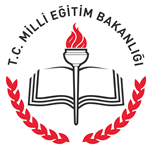 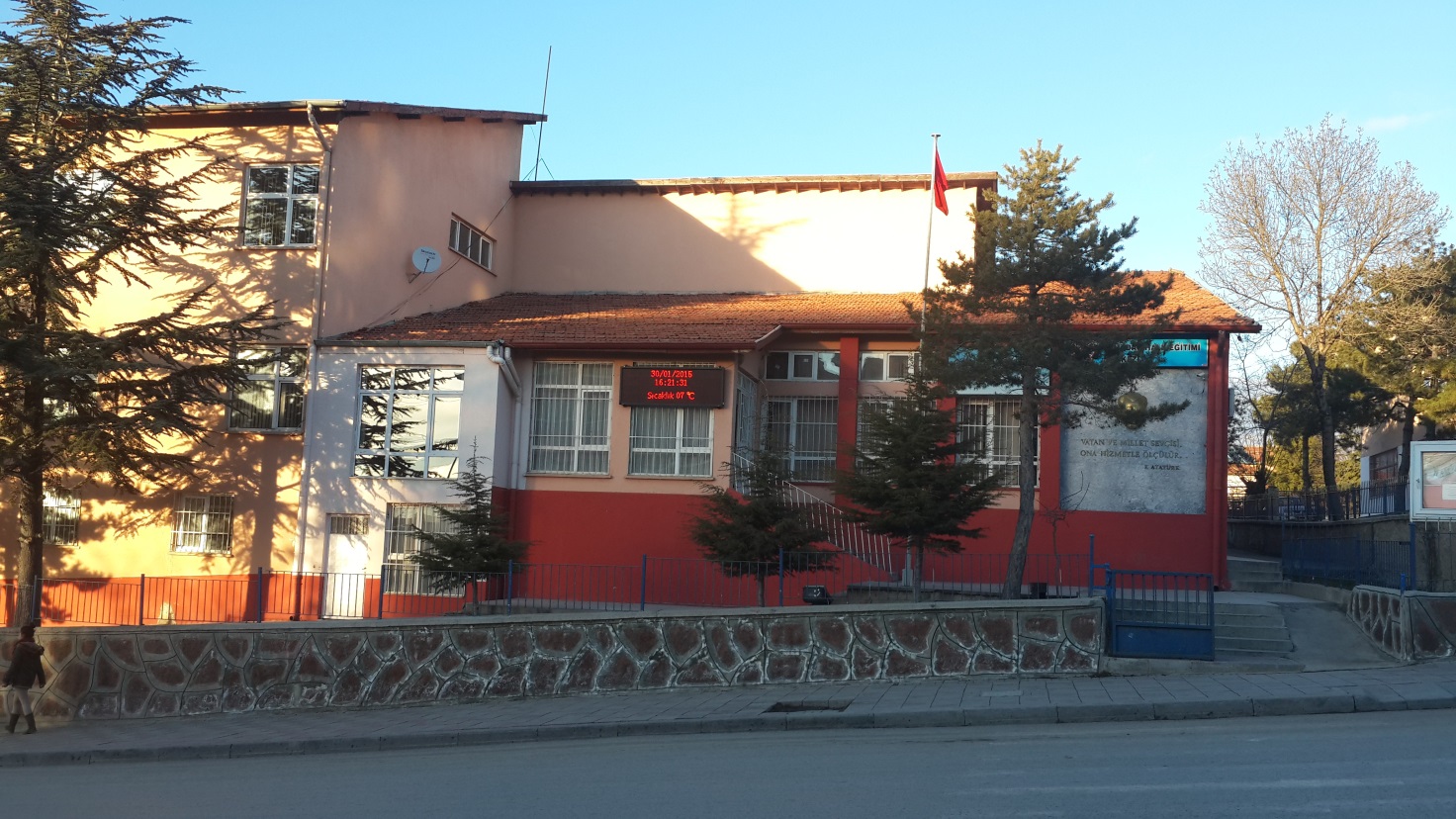 ELMADAĞ HALK EĞİTİMİ MERKEZİ STRATEJİK PLANI (2015-2019)EKİM, 2015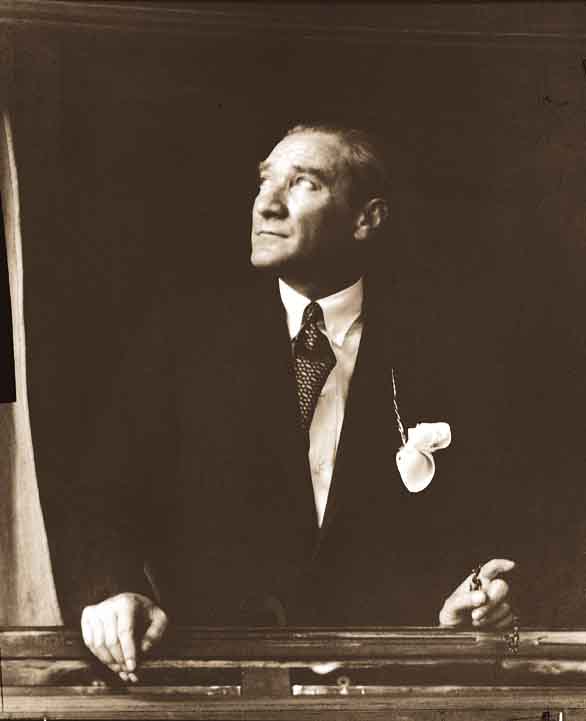 “Milletimiz her güçlük ve zorluk karşısında, durmadan ilerlemekte ve yükselmektedir. Büyük Türk Milletinin bu yoldaki hızını, her vasıtayla arttırmaya çalışmak, bizim hepimizin en kutlu vazifemizdir.” 
                                                                                                     MUSTAFA KEMAL ATATÜRK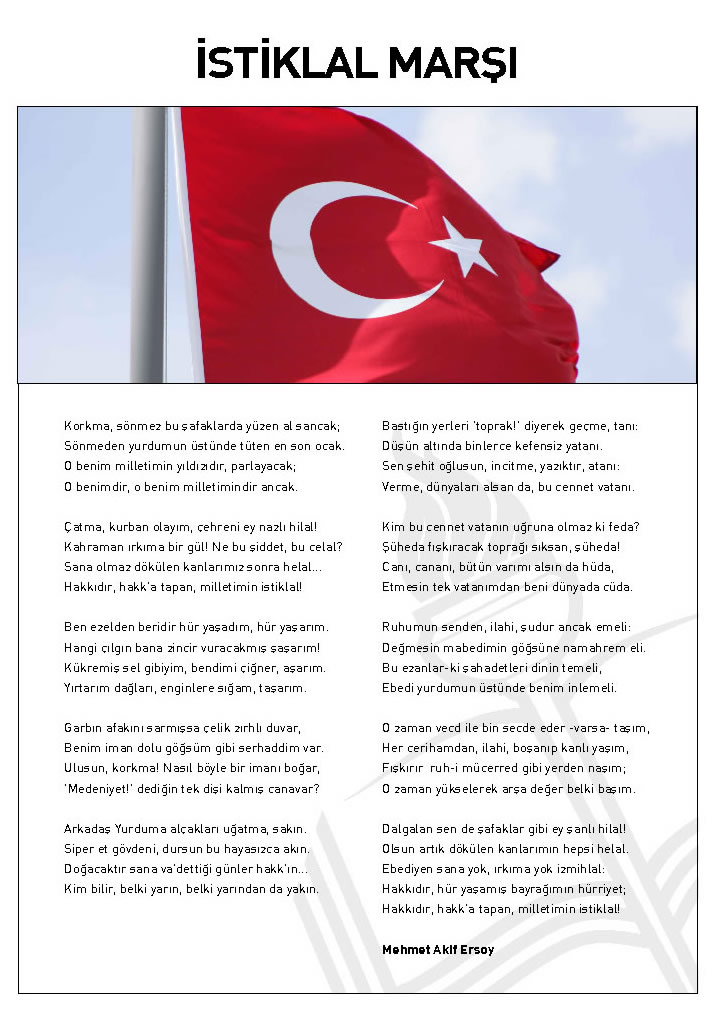 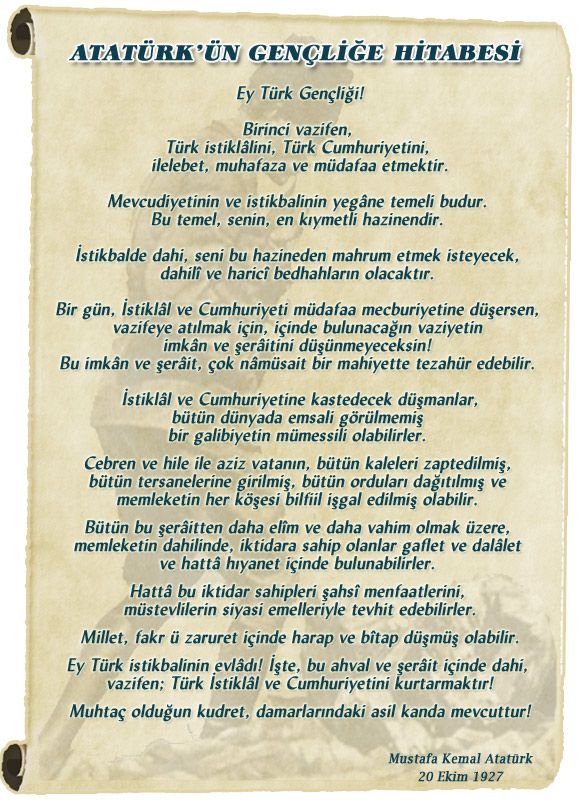 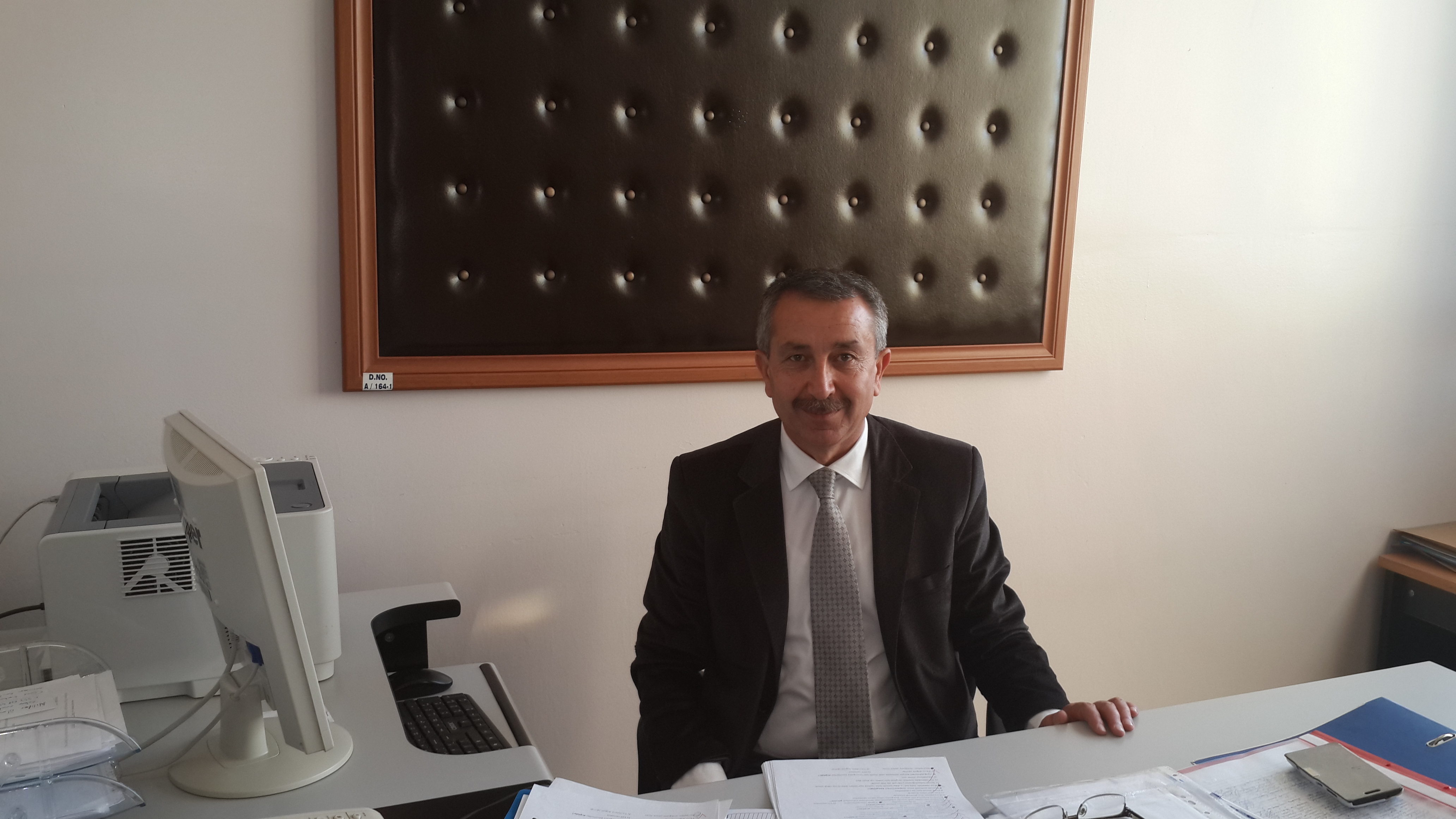 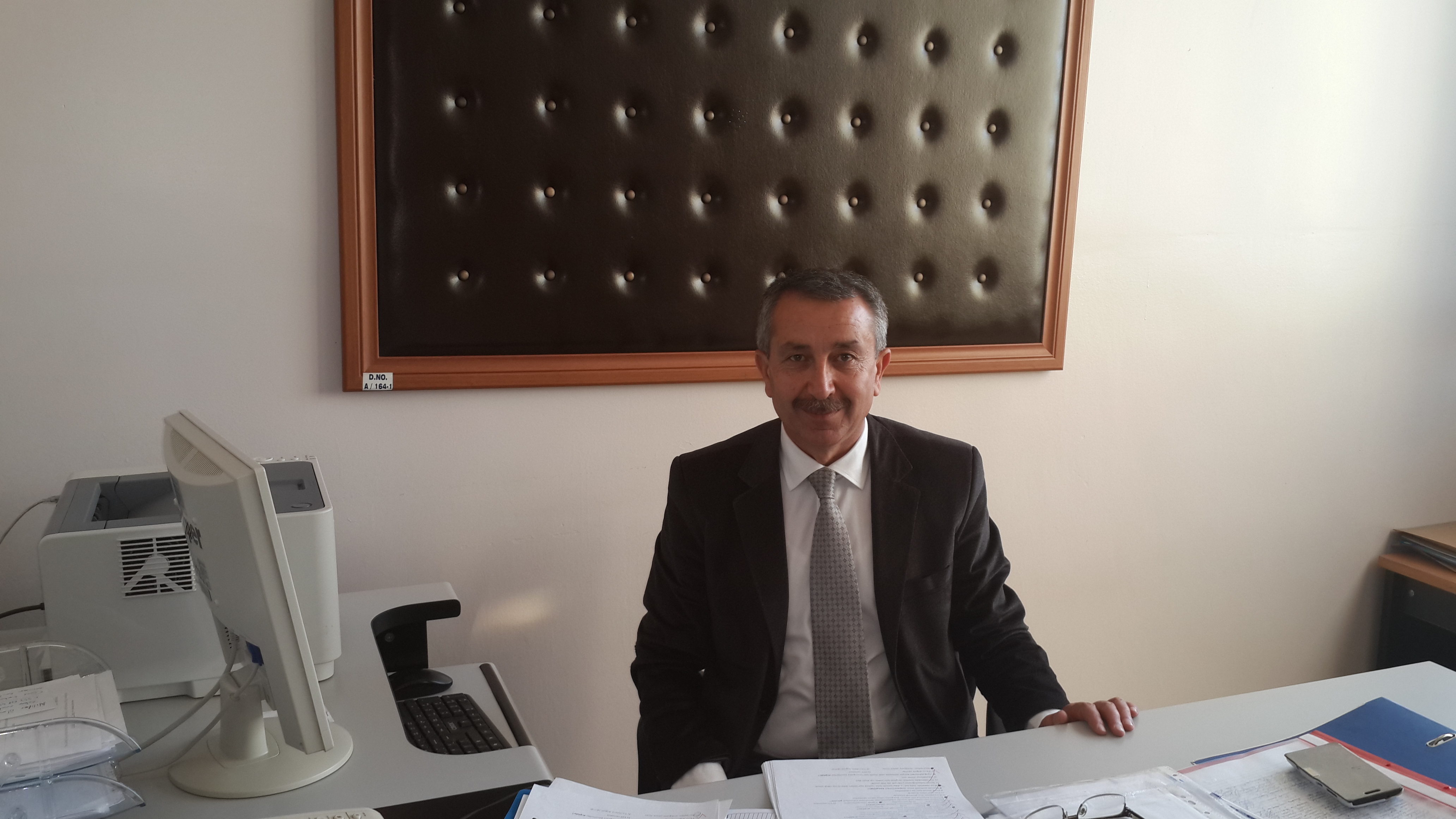 SUNUŞ            Stratejik planlama veya geniş anlamıyla stratejik yönetim, kuruluşların mevcut durum, misyon ve temel ilkelerinden hareketle geleceğe dair bir vizyon oluşturmaları; bu vizyona uygun amaçlar ile bunlara ulaşmayı mümkün kılacak hedef ve stratejiler belirlemeleri; ayrıca ölçülebilir kriterler geliştirerek performanslarını izleme ve değerlendirmeleri sürecini ifade eden katılımcı esnek bir yönetim yaklaşımıdır. Daha basit terimlerle ifade edilecek olursa stratejik planlama, kuruluşların, “neredeyiz?”, “nereye ulaşmak istiyoruz?”, ulaşmak istediğimiz noktaya nasıl gideriz?” ve “başarımızı nasıl ölçeriz?” seklinde dört temel soruya cevap arama süreci olarak da ifade edilebilir.Türkiye Büyük Millet Meclisi’nce kabul edilen 10.12.2003 tarihli ve 5018 sayılı Kamu Mali Yönetimi ve Kontrol Kanunu (KMYKK) , 24.12.2003 tarihli ve 25326 sayılı Resmî Gazete’de yayımlanarak yürürlüğe girmiştir. 5018 sayılı kanun ile yeniden tanımlanan bütçe sürecinde stratejik planlama, performans programı, performans esaslı bütçelere ve faaliyet raporları yeni unsurlar olarak benimsenmiştir. Bilindiği gibi, 5018 Sayılı Kamu Mali Yönetimi ve Kontrol Kanunu’nun 9. maddesiyle kamu idarelerinin stratejik planlarını hazırlamaları zorunlu kılınmış, Devlet Planlama Teşkilatı Müsteşarlığı da stratejik plan hazırlamakla yükümlü olacak kamu idarelerinin ve stratejik planlama sürecine ilişkin takvimin tespitiyle yetkilendirilmiştir. DPT Müsteşarlığı tarafından hazırlanan “Kamu idarelerinde Stratejik Planlamaya ilişkin Usul ve Esaslar Hakkında Yönetmelik”,  26.05.2006 tarihli ve 26179 sayılı Resmî Gazete’de yayımlanarak yürürlüğe girmiştir. Buna göre; stratejik planlama çalışmalarının, kapsamdaki tüm kamu idarelerine yaygınlaştırılması, aşamalı bir geçiş takvimi dâhilinde yürütülecektir. Söz konusu geçiş takvimine göre, Bakanlığımız 2010-2014 yıllarını kapsayacak olan ilk stratejik planını, 31.01.2009 tarihine kadar hazırlayarak, değerlendirilmek üzere DPT Müsteşarlığına göndermiştir. Yönetmelikte hazırlık programında yer verilmesi gereken konulara da açıklık getirilmektedir. Buna göre, hazırlık programında, stratejik planlama sürecinin aşamaları ve her bir aşamada gerçekleştirilecek iş ve işlemler, zaman çizelgesi, beşeri ve teknik kaynak ihtiyacı, başta olası harcamalar olmak üzere planlama sürecinin gerektireceği eğitim-danışmanlık hizmeti, destekleyici personel, araç, gereç, vb. gereksinimler, olası harcamalar ve planın tamamlanacağı süre ve sürecin her aşamasında çalışmalara katılacak kişiler ve bu kişilerin sorumlulukları gibi bilgiler verilmektedir.Stratejik yönetim ve stratejik planlama kavramları Bakanlığımıza uzak kavramlar değildir. Toplam Kalite Yönetimi (TKY) Uygulama Yönergesi ve Projesi 19 Ekim 1999 tarihinde Makam onayı ile yürürlüğe girmiştir. 1996 yılında Müfredat Laboratuar Okullarında başlatılarak tüm okullara yaygınlaştırılan TKY uygulamaları, okul gelişim süreci doğrultusunda uygulanmaktadır. Bu süreç; katılımı, stratejik planlamayı, mevcut durumu ortaya koyan çalışmalar yapmayı, sürekli gelişimi, hizmet içi eğitimler ile insan kaynağını sürekli desteklemeyi, ekip çalışması ile iş birliğini okullara yerleştirmeyi ve okul çalışmalarına sistematik bir nitelik kazandırmayı amaçlayan bir yönetim yaklaşımıdır. Stratejik planlama yaklaşımı ile makro düzeyde bütçe hazırlama ve uygulama sürecinde mali disiplini sağlamak, kaynakları stratejik önceliklere göre dağıtmak, bu kaynakların etkin kullanılıp kullanılmadığını izlemek ve bunun üzerine kurulu bir hesap verme sorumluluğu geliştirmek temel başlıklar olarak ortaya çıkmıştır.Kurumlarımızın uzun vadeli yapacaklarını bir plan içerisinde hayata geçirilmesine imkan sağlayan bu çalışmayı, biz de kendi kurumumuz için hazırlamaya çalıştık. Biliyoruz ki kurumların gelişmelerinin önündeki engel, bir planlarının olmaması, yapılan her şeyin geçmişten örnek alınarak yapılması, somut verilere dayandırılmaması ve bu hizmeti daha iyi nasıl yaparım kaygısı taşınsa bile verilen ödeneklerle yetinilmesi, ödenek istedim ama ancak bu kadar verdiler, bu kadar ödenekle bu kadar hizmet yapılır, mantığının hâkim olduğu düşüncelerden kurtularak bir an önce planlı hayata geçmenin gerekli olacağı kanaatiyle bu çalışmayı hazırladık.Sürekli değişen ve gelişen ortamlarda çağın gerekleri ile uyumlu bir eğitim öğretim anlayışını sistematik bir şekilde devam ettirebilmemiz, belirlediğimiz stratejileri en etkin şekilde uygulayabilmemiz ile mümkün olacaktır. Merkezimiz, 2015 -2019 yıllarında da katılımcı bir anlayış ile oluşturduğu stratejik plânın, Merkezimizin bütün sorunlarını çözmesi beklenmemektedir. Ancak sorunların çözülmesinde bir rehber olarak kullanılması amaçlanmaktadır.2015 - 2019 yılarını kapsayan plânın hazırlanmasında her türlü özveriyi gösteren ve sürecin tamamlanmasına katkıda bulunan birim yöneticilerine teşekkür ediyor, bu plânın uygulanması ile merkezimizin daha kaliteli ve çağdaş eğitime bir adım daha yaklaştırarak, benimsemiş olduğumuz misyona, yine belirlemiş olduğumuz vizyonumuz ile ulaşacağımıza olan inancımı tazeliyor, idari personelimize, öğretmenlerimize, hizmetli ve kursiyerlerimize 2015 - 2019 yılları arasında başarılar diliyorum.                                                                                      Halildede AYAN  Kurum Strateji Planlama Koordinatörü                                                                                                  Halk Eğitimi Merkezi Müdürü  GİRİŞBu Plan Elmadağ Halk Eğitimi Merkezi’nin 2015-2019 yılları arasında eğitim kalitesini arttırabilmesi ve değişime ayak uydurabilmesi için uygulaması gereken amaçları, stratejileri ve bu stratejilere dayanan birimlerin hedeflerini belirlemek amacı ile hazırlanmıştır. Planın temel amacı; Merkezimizin misyon ve vizyonu ile uyumlu stratejiler, amaçlar ile buna dayalı birimlerin hedeflerini toplu halde ilgililerin dikkatine sunmaktır. Bu planda sunulan stratejiler, amaçlar ve hedefler merkezin bütün birimlerini kapsamaktadır. Stratejiler genel olarak belirlenmiş ve her strateji için merkezimizin tüm birimleri hedeflerini belirlemişlerdir. Birimlerin hedeflerini gerçekleştirme durumları, yıl içinde periyodik olarak gerçekleştirilen performans izleme ve değerlendirme çalışmalarında belirlenecektir. Birimlerin bu hedefler üzerinde çalışmalar yaparak hedefleri tutturamama nedenlerini araştırmaları ve önlemler almaları beklenmektedir. Merkezimiz Stratejik Planı;  2015 yılında hazırlanmış olup, 2019 yılına kadar uygulanacaktır. 2015 yılından sonra günün şartlarına göre yeniden gözden geçirilerek, uygulanmasına devam edilecektir.Elmadağ Halk Eğitimi MerkeziStratejik Plan Hazırlama Ekibi1. BÖLÜMSTRATEJİK PLAN 
HAZIRLIK PROGRAMISTRATEJİK PLANIN AMACISTRATEJİK PLANIN KAPSAMI  STRATEJİK PLANIN DAYANAKLARI  STRATEJİK PLAN ÜST KURULU VE STRATEJİK PLAN EKİBİ ÇALIŞMA TAKVİMİ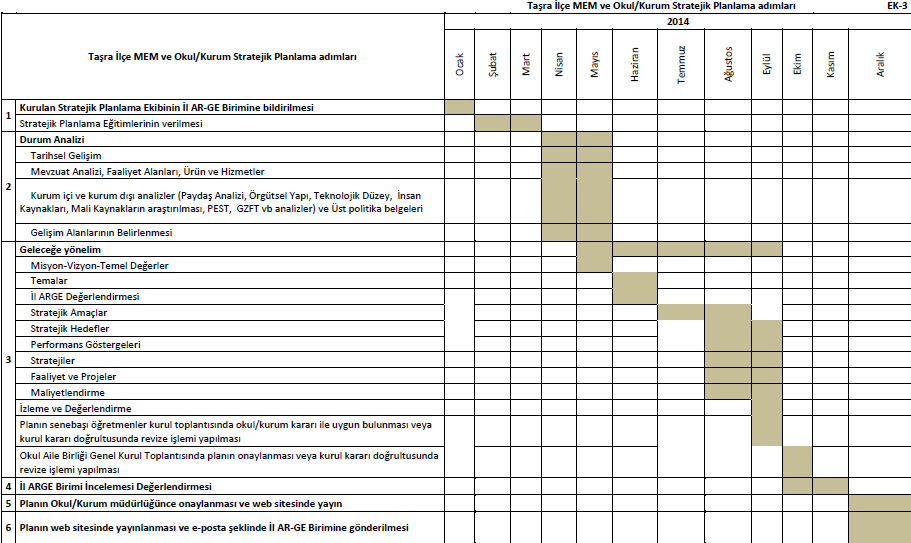 2. BÖLÜMDURUM ANALİZİTARİHSEL GELİŞİMElmadağ’ın Tarihçesi: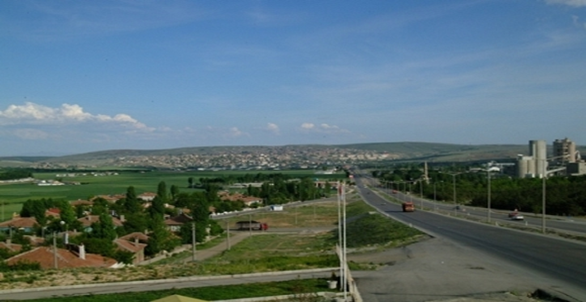                 İç Anadolu Bölgesinin “Yukarı Sakarya” bölümünde yer alan ilçemiz, Ankara’nın . doğusunda adını aldığı Elmadağ dağının kuzeydoğu eteklerinde kurulmuş çok eski yerleşim alanıdır. Yapılan arkeolojik araştırmalardan elde edilen tarih öncesi eserler, Elmadağ ve çevresinin çok eski medeniyetlere sahne olduğunu göstermektedir. İlçemizin yerleşmesine ilk belgeleri yaklaşık 400 yıl önce düzenlenen “Ankara Şer’iyye Mahkemesi” sicillerinde görüyoruz. “Yozgat Köyü” adı ile anılan Elmadağ’da kervanların konakladığı bir derbent köyü olduğu belirtilmektedir ve ilk yerleşim yerinin bugünkü “Yenipınar” ve “Yenidoğan” mahalleleri olduğu bilinmektedir.                1785-1809 yılları arasında Ankara Sancağına bağlı 13 (on üç) kazadan biri olan “Kasaba-i Bala ve Çukurcak” nahiyesine bağlı “Yozgat Köyü (Asi Yozgat)” olarak görülmektedir. 1902 yılında ise Ankara Vilayeti Salhanesinde Ankara İlinin 5 Sancak ve 21 kazadan oluştuğu belirtilmektedir. Asi Yozgat bu sancaklardan biri olan Ankara Merkez sancağına bağlı Bala kazasına ait bir köydür. 1928 tarihinde “Küçük Yozgat” adıyla Bala İlçesine bağlı bir bucak olmuştur. 1936 tarihinde ise Bala Kazasından ayrılarak Nahiye merkezi olarak Çankaya İlçesine bağlanmıştır. 1941’de “Küçük Yozgat” ismi “Elmadağ” olarak değiştirilmiştir. 1944 yılında “Elmadağ Belediyesi” kurulmuş ve 01.04.1960 yılında ise Elmadağ, İlçe Merkezi olmuştur.                İlçemizde Merkez Belediye Başkanlığı, Hasanoğlan ve Yeşildere Belde Belediye Başkanlığı, 23 Temmuz 2004 tarihli 5216 sayılı  “Büyükşehir Belediyesi Kanunu” gereği Büyükşehir Belediyesi sınırları içerisine dâhil edilmiş ve bu kanun gereğince ilçemizde bulunan 11 köyümüzün dört tanesi ile Hasanoğlan ve Yeşildere, merkeze bağlı birer mahalleye dönüştürülmüştür.                İlçemizde açılan ilk  “İlkokul”;   Makine Kimya Endüstrisi Kurumu’na bağlı Barut Fabrikası bünyesinde toplam 3789 m2’lik alana kurulan şuanda Barut İlkokulu’nun bulunduğu yerde, 1932 yılında 2 oda ve 1 lojmanla “Fabrika İlk Mektebi”  adıyla eğitim ve öğretime başlamıştır. 1938 yılında ise aynı binaya, kerpiçten 3 derslik daha eklenerek  “Barut İlkokulu” adını almıştır. Daha sonra aynı yere beş derslikli yeni bir bina yapılarak 1958’de  “Şevki Atabarut İlkokulu” adını alan bu okul, 1971’de bugünkü şeklini almış ve 1997 yılında çıkan  “İlköğretim Yasası”  gereğince “Barut İlköğretim Okulu” adını almış ve şu an “Barut İlkokulu” olarak eğitim öğretim faaliyetini devam ettirmektedir.                 Diğer taraftan şuanda Atatürk İlkokulu’nun bulunduğu yerde 1938 yılında  “Küçük Yozgat İlkokulu”, daha sonra  “Merkez İlkokulu” ve 1969 yılında da  “Atatürk İlkokulu” adını almıştır.                   İlçemizdeki ilk “Ortaokul” ise 1940 yılında “Atabarut Ortaokulu” adı altında şimdiki Barut İlkokulu’nun bulunduğu yerde açılmıştır. İlk “Lise” ise 1969 yılında “Elmadağ Lisesi” adı altında şimdiki lise binasında açılmıştır.  Elmadağ Halk Eğitimi Merkezi’nin Tarihçesi: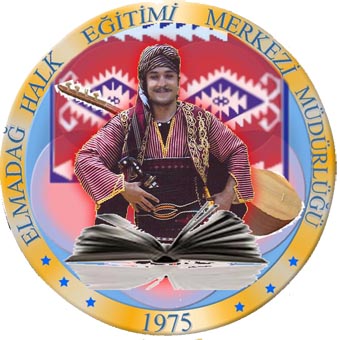 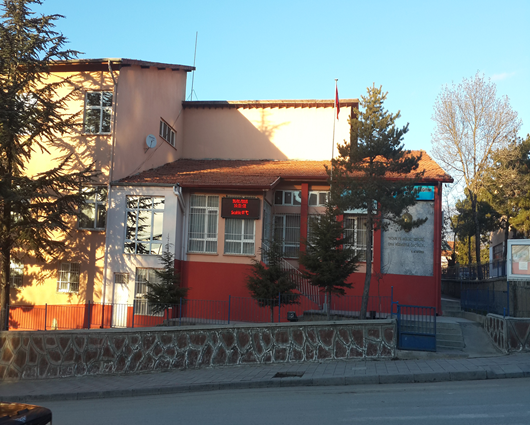 Kuruluş Tarihi: Ankara ili Elmadağ ilçesi bünyesinde, 1962 yılından bu yana faaliyet gösteren Elmadağ Halk Eğitim Merkezi, 1975 yılında bugün de kullanılan kendi binasına geçmiştir. Geçmiş yıllarda 8-10 kurs çeşidi ile Merkezimiz, bugün 60 (altmış) çeşit kursla halkımıza hizmet vermektedir. Ayrıca mevcut 210 kişilik “Konferans Salonu” ile vatandaşlarımıza ve öğrencilerimize yönelik her türlü seminer, eğitim toplantısı, kurs eğitimi ve konferanslara ev sahipliği yapmaktadır.   Hizmet binasının eğitim öğretim açısından yetersizliğine rağmen “Tam Gün Tam Yıl” esaslı olarak faaliyetlerini sürdüren Elmadağ Halk Eğitimi Merkezi’nin, “Akşam Sanat Okulu” ve “Döner Sermayesi” bulunmamaktadır.  Kuruluş Amaçları: Halk Eğitim; toplumun ihtiyaçlarını, fertlerin ilgi, istek ve hizmet anlayışlarına göre farklı yönlerden dinamik hale getirmek için belli programlarla sunulan eğitim faaliyetleridir.Yaygın (Halk) Eğitim faaliyetleri; Anayasa, Türk millî eğitiminin genel amaç ve temel ilkeleri ile Atatürk ilke ve inkılâpları doğrultusunda evrensel hukuka, demokrasi ve insan haklarına uygun ve bir bütünlük içinde yerine getirilmesi için planlı kalkınma hedefleri kapsamında toplumun özellikleri ve ihtiyaçlarına göre;1- Bireylerin millî bütünleşme ve bireysel gelişimini güçlendirici, yurttaşlık hak ve ödevlerini bilinçli olarak yapmalarını sağlayıcı, demokrasi kültürünü, düşünce, kişilik ve yeteneklerini geliştirici biçimde eğitim çalışmaları yapmak,2- Bilmeyenlere okuma-yazma öğretmek, bilenlere eksik eğitimlerini tamamlamaları için sürekli eğitim imkânları hazırlamak,3- Türkçenin doğru, güzel, etkili ve kurallarına uygun olarak öğretilmesi, kullanılması ve yaygınlaştırılması yönünde yurt içi ve ikili anlaşmalar çerçevesinde yurt dışı için öğretim programları hazırlamak ve uygulanmasını sağlamak,4- Millî kültür değerlerinin korunmasına, dünya kültürüne açık olarak geliştirilmesine ve yaygınlaştırılmasına yardımcı olmak,5- Yöresel özellik ve ihtiyaçlara göre eğitim, öğretim, üretim, istihdam ve pazarlamaya yönelik çalışmalar ile nitelikli iş gücünün yetiştirilmesinde meslekî ve teknik içerikli eğitim çalışmaları yaptırmak,6- Göç edenlerin yeni ortamlarına uyum sağlamalarına yönelik eğitim çalışmaları yaptırmak,7- Sağlık kuruluşları ve alan uzmanları ile iş birliği yapılarak halk sağlığının korunması, aile planlaması, sağlıklı beslenme ve barınma, iyi bir üretici ve bilinçli bir tüketici olma niteliğini kazandırıcı çalışmalar yaptırmak,8- Hayat boyu öğrenme anlayışıyla bireylerin; bilimsel, girişimci, teknolojik, iktisadi, sosyal, kültürel gelişmelerini ve serbest zamanlarını en iyi şekilde değerlendirme ve kullanma alışkanlıkları kazandırmak, yeteneklerini geliştirme imkânını sağlamak,9- Özel eğitim gerektiren bireylere, gelişim özelliklerine göre, bireysel yeterlilikleri doğrultusunda okuma-yazma öğretmek, bilgi ve beceri kazanmalarını sağlamak,10-Aile eğitimi programları ile Türk aile yapısını güçlendirerek toplumsal yapının korunmasını sağlamak ve bu amaçla sürekli eğitim imkânları hazırlamak,11-Toplumda sevgi, hoşgörü, diyalog, iş birliği, farklılıklara saygı, yardımlaşma ve birikimleri paylaşma kültürünün gelişmesini sağlamak,12-Yaşlı bireylerin sosyal ve ekonomik hayata etkin olarak katılımları için eğitim çalışmaları yapmak amacıyla düzenlenir.Kuruluş İlkeleri: Yaygın eğitimin ilkeleri şunlardır:1- Herkese açıklık,2- İhtiyaca uygunluk,3- Süreklilik,4- Geçerlilik,5-Planlılık,6- Yenilik ve gelişmeye açıklık,7- Gönüllülük,8- Her yerde eğitim,9- Hayat boyu öğrenme,10-Bilimsellik ve bütünlük,11-İş birliği ve eş güdüm.Kurum Özellikleri:Elmadağ Halk Eğitimi Merkezi;  “ Tam Gün Tam Yıl ” uygulaması yapan bir eğitim kurumudur.Açık Ortaokul ve Açık Öğretim Lisesi Merkezidir.Hayat Boyu Öğrenme Merkezidir.Yetişkin Eğitimi Merkezidir.Kişisel Gelişim ve Hobi Merkezidir.Yerel Düzeyde Spor Etkinliklerini Açtığı Kurslar ve Malzeme Desteği İle Desteklemektedir.Kamu internet Erişim Merkezidir.Merkez içerisinde bulunan 210 kişilik toplantı salonu; Kaymakamlığımıza bağlı tüm kurumların, kuruluşların, derneklerin, vakıfların ve okulların sosyal etkinlikleri ile ilçe bünyesinde yapılan tüm panel, konferans, sempozyum gibi etkinliklere cevap verebilmektedir.MEVZUAT ANALİZİFAALİYET ALANLARI, ÜRÜN VE HİZMETLERPAYDAŞ ANALİZİ          Elmadağ Halk Eğitim Merkezi olarak;  sürekli değişen ve gelişen bir dünyada teknoloji ve bilgi alanlarında olumlu ve verimli bir şekilde gelişebilmek, değişikliklere ayak uydurabilmek, eğitim kalitesini arttırabilmek, çağdaş ve modern eğitim anlayışlarını kullanabilmek, amaçları doğrultusunda önceden belirlenmiş tüm paydaşların iş birliği, birlik ve beraberliği ile mümkün olacaktır. Bu amaçla, Elmadağ Halk Eğitim Merkezi paydaşlarını belirlemiş, bu paydaşların durumlarını dikkate alarak çeşitli stratejiler ortaya koymuştur.     Elmadağ Halk Eğitim Merkezi’nin bu kapsamda paydaşları şu şekilde belirlenmiştir:Stratejik plan hazırlama ekibi tarafından, ilçe sınırları dâhilinde yaşayan tüm vatandaşlarımıza ulaşabilmeyi kolaylaştıracak, halkın ihtiyaçlarını karşılamada merkezimize yardımcı olacak olan kurum ve kuruluşlar; iç ve dış paydaşlar olarak tespit edilmiştir. Ayrıca Elmadağ Halk Eğitim Merkezi’nin eğitim-öğretim hizmetlerinden yararlanacak olanlarda yararlanıcı paydaşlar olarak belirlenmiştir.            Belirlenen tüm paydaşlarla, Elmadağ Halk Eğitim Merkezi’nin toplam kalite yönetimine uygun bir şekilde geliştirilmesine yönelik olarak karşılıklı görüş alışverişinin yapılması gerekliliği sonucu ortaya çıkmıştır. Bu amaçla, hazırlanan kurumsal stratejik planın belirli dönemlerinde, paydaşlarla bilgilendirme ve görüş alışverişi şeklinde toplantılar yapılmasının, iç paydaşlara kurum kültürü anketinin, dış paydaşlara ise paydaş anketinin uygulanmasının gerektiği düşünülmüştür. Stratejik plan sürecinde, iç ve dış paydaşlara anketler uygulanmış, her fırsatta da paydaşlarla toplantılar yapılmıştır. Anketler uygulandıktan sonra ortaya çıkan veriler, bilgisayar ortamına aktarılmış ve analiz edilmiştir. Analiz sonuçlarına göre iç ve dış paydaşlarımızın müdürlüğümüzü nasıl gördüğü belirlenmiş, güçlü ve zayıf yönlerimiz tespit edilmiştir.PAYDAŞ ANALİZİ MATRİSİKURUM İÇİ ANALİZÖrgütsel Yapı:  Okul/Kurumlarda Oluşturulan Komisyon ve Kurullar:İnsan Kaynakları Kurumdaki Mevcut Yönetici Sayısı:	Kurum Yöneticilerinin Eğitim Durumu:Kurum Yöneticilerinin Yaş İtibari İle Dağılımı:İdari Personelin Hizmet Süresine İlişkin Bilgiler:İdari Personelin Katıldığı Hizmet İçi Eğitim Programları:2015 Yılı Kurumdaki Mevcut Öğretmen Sayısı:Öğretmenlerin Yaş İtibari ile Dağılımı:Öğretmenlerin Hizmet Süreleri:Destek Personele (Hizmetli- Memur) İlişkin Bilgiler:   Çalışanların Görev Dağılımı:   Okul/Kurum Rehberlik Hizmetleri:Teknolojik DüzeyOkul/Kurumun Teknolojik Altyapısı:   Okul/Kurumun Fiziki Altyapısı:  Mali Kaynaklar   Okul/Kurum Kaynak Tablosu:Okul/Kurum Gelir-Gider Tablosu: İstatistikî VerilerKURSİYERLERE İLİŞKİN BİLGİLERKARŞILAŞTIRMALI ÖĞRETMEN-USTA ÖĞRETİCİ-KURSİYER DURUMUNot: 14.04.2015 tarihi dikkate alınarak istatistikî bilgiler saptanmıştır.ÇEVRE ANALİZİELMADAĞ iLÇESİTarihi: İlçemizin kuruluş tarihinin nereye kadar uzadığı kesin olarak bilinmemektedir. Yapılan arkeolojik araştırmalardan elde edilen tarih öncesi eserler, Elmadağ ve çevresinin çok eski medeniyetlere sahne olduğunu göstermektedir. İlçemizin yakınında Sungur Mevkiinde bulunan heykel, küp, çanak ve çömlek gibi kalıntılar incelendiğinde buranın çok eski dönemde yerleşmelere sahne olduğu anlaşılmaktadır. Bunlardan Hygeia (Sağlık Tanrısının Kızı Roma Dönemi) ve Asklepios (Sağlık Tanrısı Roma Dönemi) heykelleri Roma Dönemi; Yenipınar Mahallesindeki Aşağı Cami ise Osmanlı dönemine ait kanıtlardır.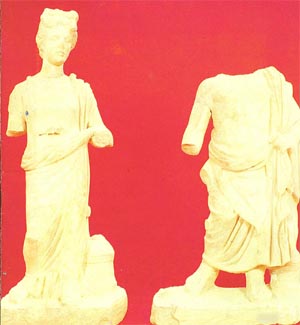 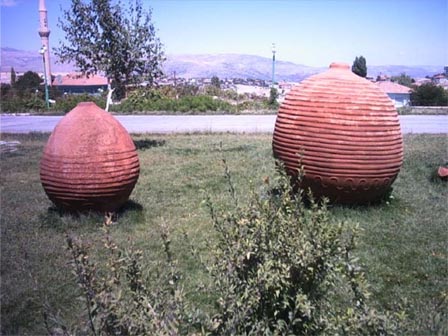 
İlçe yerleşim yerine ait ilk belgeleri, yaklaşık 400 yıl önce düzenlenen Ankara Şer´iye Mahkemesi sicillerinde görüyoruz. Yozgat Köyü adı ile anılan Elmadağ, bu dönemde Ankara´ya bağlı bir yerleşim yeriydi. Bu kayıtlardan Elmadağ’ın, kervanların konakladıkları bir Derbent Köyü olduğu belirtilmektedir. İlk yerleşim yeri, bugünkü Yenipınar ve Yenidoğan Mahalleleri olmuştur.Elmadağ, 1785-1809 yılları arasında Ankara Sancağına bağlı 13 kazadan biri olan Kasaba-i Bala ve Çukurcak nahiyesine bağlı Yozgat Köyü (Asi Yozgat) görülmektedir. 1902 yılında ise Ankara Vilayeti Salhanesi´nde Ankara İlínin beş sancak ve 21 kazadan oluştuğu belirtilmektedir. Asi Yozgat, bu sancaklardan biri olan Ankara Merkez Sancağı´na bağlı Bala kazasına ait bir köydür. Kurtuluş Savaşında büyük yararlılıklar gösteren Elmadağlılar, İstiklal Mücadelesi’ne her şeyi ile katılmış ve Atatürk Ankara´ya geldiğinde karşılayan seymen alayının içinde de varlıklarını göstermişlerdir.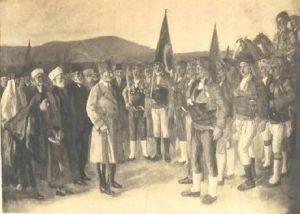 1928 tarihinde Küçük Yozgat adıyla Bala kazasına bağlı bucak olmuş, 1936 tarihinde Bala kazasından ayrılıp nahiye merkezi olarak Çankaya ilçesine bağlanmıştır. 1941 yılında nahiyenin Küçük Yozgat olan ismi Elmadağ olarak değiştirilmiştir. 1944 yılında Elmadağ Belediyesi kurulmuş, 01.04.1960 tarihinde de ilçe olmuştur.İç Anadolu Bölgesinin Yukarı Sakarya bölümünde yer alan ilçemiz, Ankara’nın 41 km. doğusunda adını aldığı Elmadağ dağının kuzeydoğu eteklerinde kurulmuş çok eski bir yerleşim alanıdır.Coğrafi Özellikleri:573 km2lik bir alan üzerinde kurulmuş olan ilçemiz; güneyinde Bala, kuzeyinde Akyurt ve Kalecik, batısında Mamak ve Altındağ ilçeleri, doğusunda ise Kırıkkale ili ile çevrili bulunmaktadır.Denizden yüksekliği ll35 m. olan ve oldukça engebeli bir topografyaya sahip olan ilçemizin batısı, kısmen düzlüktür. Her tarafından derin vadilerle yarılmış yaylalar üzerinde aşınmış tepeler ve sırtlar yer alır. Güneybatısında ve kuzeyinde l995 m. yüksekliğinde kütle halinde İdris Dağı bulunur. İlçeyi boydan boya geçerek akan ve kuzeyde Kızılırmak ile birleşen Kargalı Deresi, kar ve yağmur suları ile beslenen düzensiz bir rejime sahip bir akarsudur.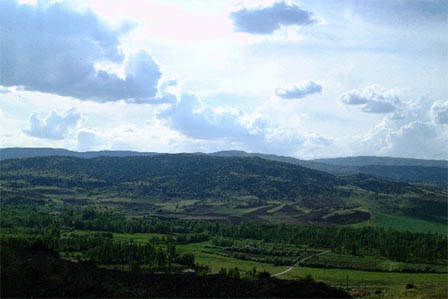 İlçemiz Perme-Trias yaşlı kalkerlerle, plosenformasyonları üzerinde yer alır. Bu alanın büyük bir kısmı mermerleşmiş beyaz kalker ile kaplıdır. Bazı kısımlarında ince kil tabakaları bulunur. Kalker tabakaları doğuda ve güneyde, yüzeyde görülürken; batıya gidildikçe üzeri örtü tabakaları ile kaplıdır. Kargalı deresi çevresinde dar bir şerit halinde kalınlığı fazla olmayan alivyal topraklar yer alır. Kuzeybatısında plosene ait kırmızımsı esmer renkli, killi seriler bulunur. Nüfusu:2006 yılında TÜİK tarafından başlanılan ve Ağustos-2007 tarihinde Nüfus ve Vatandaşlık İşleri Genel Müdürlüğüne devredilen Adres Kayıt Sistemine göre; Ocak 2008 yılında açıklanan rakamlar aşağıda gösterilmiştir.Merkez                  :  27.060Hasanoğlan           :  10.873Yeşildere               :   2.536Köyler                   :   1.297Toplam                : 41.766Dağ ve orman içi köylerinde nüfusta azalma, karayolu ve sanayi kuruluşlarına yakın kesimlerde ise artış göze çarpmaktadır. Nüfus yoğunluğu 75 kişi/km2dir.ELMADAĞ İLÇESİ NÜFUS DAĞILIMI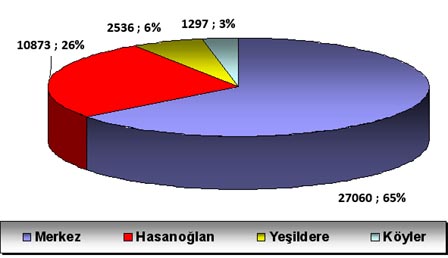 İdari Yapısı: İlçemiz Merkez Belediye Başkanlığı, Hasanoğlan, Lalahan ve Yeşildere Belde Belediye Başkanlığı, 23 Temmuz 2004 tarihli 5216 sayılı “ Büyükşehir Belediyesi Kanunu” gereği Büyükşehir Belediyesi sınırları içerisine dâhil edilmiş, Akçaali, Kayadibi, Süleymanlı ve Tekke Köyü mahalle şekline dönüşmüş, Aşağıkamışlı, Yukarıkamışlı, Deliler, Edige, Karacahasan, Kuşçuali ve Taburlar orman köyü olarak bırakılmıştır. İlçemize bağlı Lalahan Belediyesi 22 Mart 2008 tarih ve 26824 sayılı resmi gazetede yayımlanan 5747 Sayılı Büyükşehir Belediyesi Sınırları İçerisinde İlçe Kurulmasına ve Bazı Kanunlarda Değişiklik yapılması Hakkında Kanun gereğince Mamak Belediyesine bağlanmıştır. Yine aynı kanunla Hasanoğlan ve Yeşildere Belde Belediye Başkanlıkları kapatılarak mahalleye dönüştürülmesi ve Elmadağ Belediye Başkanlığına bağlanmıştır.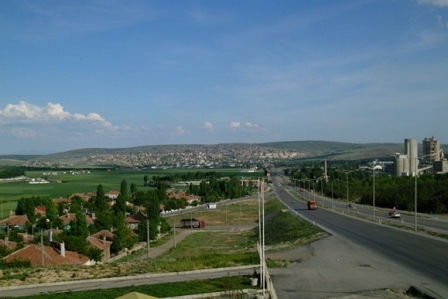 Eğitim Durumu: İlçemizin ilk ilkokulu, 1938 yılında yapılan Küçük Yozgat İlkokulu, ilk ortaokulu, 1940 yılında yapılan Atabarut Ortaokulu ve ilk lisesi l969 yılında yapılan Elmadağ Lisesi’dir.Bugünkü Hasanoğlan Atatürk Anadolu Öğretmen Lisesi, Köy Enstitüsü olarak kurulmuş ve 1941-1942 yıllarında ilk mezunlarını vermiştir. 1976-1977 öğretim yılında açılan Kız Meslek Lisesi ve 1978-1979 öğretim yılında açılan Endüstri Meslek Lisesi, 2003 yılında tek müdürlük altında birleşerek METEM(Mesleki ve Teknik Eğitim Merkezi)‘ne dönüştürülmüştür. Lisenin bünyesinde elektrik-elektronik, kimya teknolojisi, ahşap teknolojisi, makine teknolojisi, bilişim teknolojisi, çocuk gelişimi ve eğitimi, el sanatları ve teknolojisi, giyim üretimi, yiyecek-içecek hizmetleri bölümleri bulunmaktadır.  İlçemizde taşımalı eğitim uygulaması yapılmakta olup; A.Kamışlı, Y.Kamışlı, Kuşcuali  Deliler, Süleymanlı, Taburlar, Tekke, Akçaali köylerindeki I ve II. kademe öğrencileri  Karacahasan İlköğretim Okuluna, Kayadibi İlköğretim Okulu I. Ve II. Kademe öğrencileri Atatürk İlköğretim Okuluna taşınmaktadır.İlçemizde 7 ortaöğretim okulunda, 89 derslik, 2990 öğrenci ve 202 öğretmen bulunmaktadır. 17 ilköğretim okulunda 234 derslik, 6186 öğrenci ve 315 öğretmen bulunmaktadır. Bir dersliğe düşen öğrenci sayısı okul öncesi eğitimde 20, ilköğretimde 30, ortaöğretimde 34 ‘dür.Sağlık Meslek Lisesi, 1990 yılında Yaşar Doğu İlköğretim Okulu’nda eğitim ve öğretime başlamış olup, 2002-2003 öğretim yılından sonra kendi okul binasında eğitime devam etmekte iken, 2006-2007 eğitim öğretim yılında binasının Ankara Üniversitesi Elmadağ Meslek Yüksekokuluna devredilmesi nedeniyle, halen Cumhuriyet İlköğretim Okulunda 160 öğrenci ile eğitime devam etmektedir.İlçemizde A.Ü. Elmadağ Meslek Yüksekokulu 22.06.2007 tarihli Yükseköğretim Genel Kurul Kararı ile kuruldu. 30.10.2007 tarihinde ek kontenjanla 100 öğrenci kayda alınarak eğitim-öğretime başlanmıştır. Yüksekokulda ikisi teknik, ikisi iktisadi ve idari programlar olmak üzere toplam dört program vardır. İlçemizde 1962 yılından bu yana faaliyet gösteren Halk Eğitim Merkezi halen kilim, nakış, bilgisayar, el sanatları,  kalorifer ateşleyiciliği, keman, hazır giyim, halk oyunları, dikiş makinesi tamiri, arıcılık, iğne oyası, kuaförlük, kurban kesimi ve Türk Halk Müziği kursları verilmektedir. Kursiyer sayısı 1225’dir. Ulusal Eğitime Destek Kampanyası Projesi kapsamında Elmadağ Merkezde 26 kişiye 1. kademe,  Elmadağ Çocuk Tutuk ve Hüküm Evinde 8 kişiye I. Kademe okuma-yazma kursu açılmıştır. İlçemizde Halk Kütüphanesi 1961 yılında hizmete başlamış olup,  1 sorumlu memur, 1 memur, 1 hizmetli ile hizmet vermeye çalışmaktadır. Elmadağ Halk Kütüphanesine bağlı Hasanoğlan Halk Kütüphanesi bulunmakta olup, 1 memur görev yapmaktadır.İlçemizde altı adet özel dershane, iki adet özel motorlu taşıt sürücü kursu, bir adet özel öğrenci yurdu ve iki adet rehabilitasyon merkezi bulunmaktadır.Ekonomik Durumu:1)Tarım: İlçe arazisinin önemli kısmı % 15–40 meyilli arazi olup, bünyesi arızalı ve taşlı kısımlardan meydana gelmekte ve bu sahaların dağlık kısmı kireç taşı üzerine oturmuş bulunmaktadır.Bölge rakımı 945 ile 1150 m arasında değişmektedir. İlçe genelinde çok verimli alüvyon sahaların yanı sıra, hiçbir bitkinin yetişmesine imkân vermeyen fakir topraklarda bulunmaktadır.İlçemizin iklimi ise karasal iklim olup kışları soğuk ve sert, yazları sıcak ve kurudur. Yıllık yağış miktarı 450-500mm. Arasındadır. Yıllık sıcaklık ortalaması 11,8 derecedir.İlçenin toplam alanı 76.046 ha olup,  28.311 ha. Tarım alanı, 6.000 Orman ve Koruluk alan, 10.300 Çayır-Mera alanı, 31.435 diğer arazilerdir. Yıllık tarla ürünleri üretimi 27.796 hektar alanda 52.162 ton üretim olup, hububat tarımı içinde buğday başta olmak üzere arpa, yulaf, fiğ, mısır fasulye, nohut, mercimek üretimi başta gelmektedir.Sebze ürünleri üretimi 69 hektar alanda 1.053 ton olup, domates, patlıcan, kabak, ıspanak, pırasa, biber, taze fasulye, şeker pancarı, taze soğan, kıvırcık, marul, brokoli, slajlık mısır, yonca, çerezlik ayçiçeği, aysberk ürün çeşitlerini içermektedir.Meyve ürünleri üretimi 291 hektar alanda 3.207 tondur. Başlıca meyve ceşitleri elma, armut, vişne, kiraz, ayva, kayısı, erik, şeftali, badem ve cevizdir.İlçemiz dâhilinde son dönemlerde üzüm tesisleri konusunda önemli aşamalar kaydedilmiş olup, muhtelif üzüm çeşitlerimiz;Alfonse, İtalia, Kardinal, Yalova İncisi, Atasarısı, Kalecik Karası, Hasan Dede, Beyaz ve Siyah Sungur vb. oluşmaktadır. İlçemizdeki mevcut aşısız, verimsiz ve ekonomik ömrünü tamamlamış üzüm çeşitleri amerikan anacına aşılanarak verimi yüksek çeşitlerle ıslah edilmektedir. İlçemizdeki mevcut bağ alanı üretimi 155 ha.alanda 625 tondur.  ELMADAĞ İLÇESİ YETİŞTİRİLEN ÜRÜNLERİN DAĞILIMI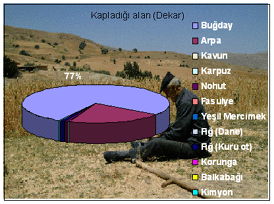 2-Hayvancılık: Köylerimize Or-Köy projesi kapsamında dağıtılan kültür ırkı hayvanlar önemli bir popülasyon oluşturmaktadır. Başta Karacahasan Köyü olmak üzere Kuşçuali, Deliler ve Taburlar köylerinde sistemal ve holstein ırkı yerleşmiş olup bölgede öncelikli tercih edilirler.İlçede yapılan besiciliğin önemli bir kısmı Hasanoğlan ve çevresinde yapılmaktadır. Köylerde küçük aile işletmesi şeklinde besicilik yapılmaktadır. Bunların ticari değeri küçük, çoğunlukla halkın ihtiyacını karşılayacak durumdadır. Küçükbaş hayvan varlığı 16.000, büyükbaş hayvan varlığı 5.400 baştır. Ankara Süt Üreticiler Birliği tarafından Karacahasan köyünde 4 tonluk, Deliler Köyünde ise 2 tonluk olmak üzere 2 adet süt toplama tankı kurulmuştur. İlçemizde 74.720 adet broiller, 82.210 adet yumurta tavuğu bulunmaktadır.İlçemiz dahilinde 170 kişiye ait 3000 kovan olup, genelde aile işletmeciliği şeklindedir. Son yıllarda Tarım ve Köyişleri Bakanlığı’nın desteklemesi ve pilot uygulamaları sonucunda kovan sayısında önemli artışlar olmuştur. Bölgemizin bitki florası nedeniyle önemli miktarda gezginci arıcılar yaz döneminde ev sahipliği yapmaktadır. İlçemizin Hasanoğlan Kasabasında Akbulut, Sultan, Harmancı et entegre tesisleri bulunmaktadır. Bu tesislerde sucuk, salam, sosis ve pastırma üretimi yapılmaktadır. İlçe ve Ankara iline et ürünleri ihtiyacı bakımından hizmet vermektedir.ELMADAĞ İLÇESİ YETİŞTİRİLEN HAYVAN CİNSLERİNİN DAĞILIMI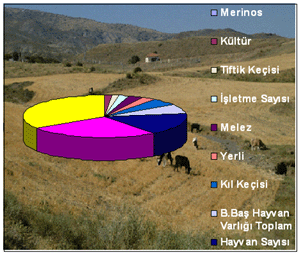 3-Sanayi: İlçemizde sanayi son yıllarda hızlı bir şekilde gelişmiştir. Özellikle Henkel gibi büyük kuruluşların gelmesiyle sanayi sektörü canlanmıştır.Elmadağ ilçesi organize sanayi bölgesi; Hasanoğlan mahallesi sınırları içindedir. Elmadağ Belediyesi ve daha önceden Hasanoğlan Belediyesi’nin hizmetleriyle organize sanayi bölgesinin alt yapı sorunu kalmamış, modern bir sanayi bölgesi haline gelmiştir.Sanayi bölgesinin gelişmesi, iş istihdam oranını arttırmıştır. Böylece işsiz birçok vatandaşımız iş sahibi olmuştur. Elmadağ ilçemizde ayrıcı devlet menşeli MKE, Roketsan, Barutsan, Henkel, Baştaş vb. fabrikalar da mevcut olup, iş istihdamında bölgede önemli bir paya sahiptirler.2.6.1.  PEST- E (Politik, Ekonomik, Sosyo-Kültürel, Teknolojik, Ekolojik, Etik)  Analizi2.6.2. Üst Politika Belgeleri GZFT ANALİZİSORUN ALANLARIEĞİTİM-ÖĞRETİMREHBERLİKEĞİTİME DESTEK HİZMETLERİEĞİTİM ORTAMLARIİNSAN KAYNAKLARI3. BÖLÜM              GELECEĞE YÖNELİM MİSYONVİZYON3.3.TEMEL DEĞERLER VE İLKELERHayat Boyu Öğrenme,Her Yerde Eğitim,Planlılık,Gönüllülük,Yenilik ve Gelişmeye Açıklık,İşbirliği,Toplumsal İhtiyaçlara Cevap Verebilmek,Farklılıkları Zenginlik Olarak Görebilmek,Dürüstlük,Açıklık,Güvenilirlik,Toplumsal Hizmetleri Belirlenen Standartlar Ölçüsünde Vermek,Kaliteli Hizmet Verebilmek,Saygı-Sevgi,Güler yüzlülük.PERFORMANS GÖSTERGELERİFAALİYET VE MALİYETLENDİRMEPERFORMANS GÖSTERGELERİFAALİYET VE MALİYETLENDİRMENot: 2012 yılı sonunda “Ana Kız Okuldayız Okuma Yazma Kampanyası” sona ermiştir.PERFORMANS GÖSTERGELERİFAALİYET VE MALİYETLENDİRMEPERFORMANS GÖSTERGELERİFAALİYET VE MALİYETLENDİRMENot:2014 yılında tüm özel sektör ve resmi kuruluşlara “Hijyen Eğitimi” zorunlu tutulmuştur.PERFORMANS GÖSTERGELERİFAALİYET VE MALİYETLENDİRMEPERFORMANS GÖSTERGELERİFAALİYET VE MALİYETLENDİRMEPERFORMANS GÖSTERGELERİFAALİYET VE MALİYETLENDİRMEPERFORMANS GÖSTERGELERİFAALİYET VE MALİYETLENDİRMEELMADAĞ HALK EĞİTİMİ MERKEZİ 2015-2019 STRATEJIK PLANI                                                                                                            2015 YILI EYLEM PLANIELMADAĞ HALK EĞİTİMİ MERKEZİ 2015-2019 STRATEJIK PLANI2015 YILI EYLEM PLANI                                                                                                           ELMADAĞ HALK EĞİTİMİ MERKEZİ 2015-2019 STRATEJIK PLANI2015 YILI EYLEM PLANI                                                                                                           ELMADAĞ HALK EĞİTİMİ MERKEZİ 2015-2019 STRATEJIK PLANI2015 YILI EYLEM PLANI                                                                                                           ELMADAĞ HALK EĞİTİMİ MERKEZİ 2015-2019 STRATEJIK PLANI2015 YILI EYLEM PLANI                                                                                                           ELMADAĞ HALK EĞİTİMİ MERKEZİ 2015-2019 STRATEJIK PLANI2015 YILI EYLEM PLANI                                                                                                           ELMADAĞ HALK EĞİTİMİ MERKEZİ 2015-2019 STRATEJIK PLANI2015 YILI EYLEM PLANI                                                                                                           ELMADAĞ HALK EĞİTİMİ MERKEZİ 2015-2019 STRATEJIK PLANI2015 YILI EYLEM PLANI                                                                                                           	4. BÖLÜMİZLEME VE DEĞERLENDİRME4.1.  RAPORLAMA4.1.1.İZLEME RAPORLARIELMADAĞ HALK EĞİTİMİ MERKEZİ FAALİYET İZLEME VE DEĞERLENDİRME RAPORU4.1.2.FAALİYET RAPORLARIELMADAĞ HALK EĞİTİMİ MERKEZİ FAALİYET İZLEME VE DEĞERLENDİRME RAPORUSTRATEJİK PLAN ÜST KURULU İMZA SİRKÜSÜ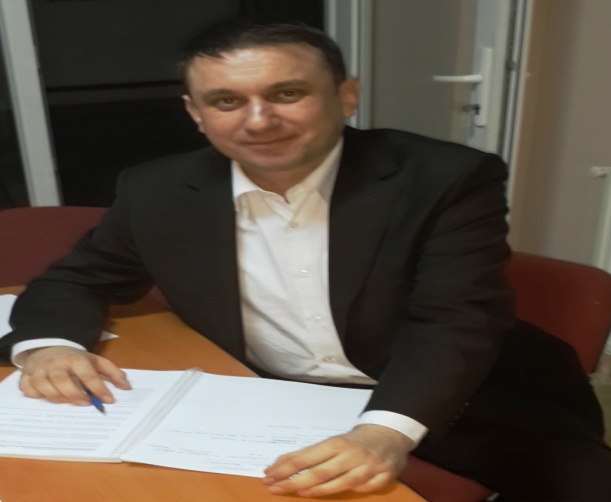 İÇİNDEKİLERİÇİNDEKİLERİÇİNDEKİLERSAYFA NOSUNUŞSUNUŞSUNUŞGİRİŞGİRİŞGİRİŞBÖLÜM: STRATEJİK PLAN HAZIRLIK PROGRAMIBÖLÜM: STRATEJİK PLAN HAZIRLIK PROGRAMIBÖLÜM: STRATEJİK PLAN HAZIRLIK PROGRAMIAmaçAmaçAmaçKapsamKapsamKapsamYasal DayanaklarYasal DayanaklarYasal DayanaklarÜst Kurul ve Stratejik Plan EkibiÜst Kurul ve Stratejik Plan EkibiÜst Kurul ve Stratejik Plan EkibiÇalışma TakvimiÇalışma TakvimiÇalışma TakvimiBÖLÜM: DURUM ANALİZİBÖLÜM: DURUM ANALİZİBÖLÜM: DURUM ANALİZİTarihsel GelişimTarihsel GelişimTarihsel GelişimMevzuat Analizi Mevzuat Analizi Mevzuat Analizi Faaliyet Alanları, Ürün ve HizmetlerFaaliyet Alanları, Ürün ve HizmetlerFaaliyet Alanları, Ürün ve HizmetlerPaydaş AnaliziPaydaş AnaliziPaydaş AnaliziKurum İçi Analiz Kurum İçi Analiz Kurum İçi Analiz Örgütsel YapıÖrgütsel YapıÖrgütsel Yapıİnsan Kaynaklarıİnsan Kaynaklarıİnsan KaynaklarıTeknolojik DüzeyTeknolojik DüzeyTeknolojik DüzeyMali KaynaklarMali KaynaklarMali Kaynaklarİstatistikî Verilerİstatistikî Verilerİstatistikî VerilerÇevre AnaliziÇevre AnaliziÇevre Analizi PEST-E Analizi PEST-E Analizi PEST-E Analizi Üst Politika Belgeleri Üst Politika Belgeleri Üst Politika BelgeleriGZFT AnaliziGZFT AnaliziGZFT AnaliziSorun AlanlarıSorun AlanlarıSorun AlanlarıBÖLÜM: GELECEĞE YÖNELİMBÖLÜM: GELECEĞE YÖNELİMBÖLÜM: GELECEĞE YÖNELİMMisyon Misyon Misyon Vizyon Vizyon Vizyon Temel Değerler ve İlkelerTemel Değerler ve İlkelerTemel Değerler ve İlkelerTemalarTemalarTemalarAmaçlarAmaçlarAmaçlarHedeflerHedeflerHedeflerPerformans GöstergeleriPerformans GöstergeleriPerformans GöstergeleriFaaliyet/Projeler ve MaliyetlendirmeFaaliyet/Projeler ve MaliyetlendirmeFaaliyet/Projeler ve MaliyetlendirmeEylem PlanlarıEylem PlanlarıEylem PlanlarıStratejilerStratejilerStratejilerBÖLÜM: İZLEME ve DEĞERLENDİRME BÖLÜM: İZLEME ve DEĞERLENDİRME BÖLÜM: İZLEME ve DEĞERLENDİRME RaporlamaRaporlamaRaporlamaİzleme Raporlarıİzleme Raporlarıİzleme RaporlarıFaaliyet RaporlarıFaaliyet RaporlarıFaaliyet Raporları      EKLER      EKLER      EKLERKURUM KİMLİK BİLGİSİKURUM KİMLİK BİLGİSİKURUM KİMLİK BİLGİSİKURUM KİMLİK BİLGİSİKurum Adı Elmadağ Halk Eğitimi MerkeziElmadağ Halk Eğitimi MerkeziElmadağ Halk Eğitimi MerkeziKurum StatüsüKamu  Kamu  Kamu  Kurumda Çalışan Personel SayısıYönetici                  :3Öğretmen               :6Memur                   :0Hizmetli                 :1Hizmet Alımı         :1Okul Aile Birliğince Çalıştırılan:1Yönetici                  :3Öğretmen               :6Memur                   :0Hizmetli                 :1Hizmet Alımı         :1Okul Aile Birliğince Çalıştırılan:1Yönetici                  :3Öğretmen               :6Memur                   :0Hizmetli                 :1Hizmet Alımı         :1Okul Aile Birliğince Çalıştırılan:1Öğrenci/Kursiyer Sayısı250025002500Öğretim ŞekliNormal            Normal            Normal            KURUM İLETİŞİM BİLGİLERİKURUM İLETİŞİM BİLGİLERİKURUM İLETİŞİM BİLGİLERİKURUM İLETİŞİM BİLGİLERİKurum Telefonu / FaxTel. : 03128631028Faks :03128630959Tel. : 03128631028Faks :03128630959Tel. : 03128631028Faks :03128630959Kurum Web Adresiwww.elmadaghem.meb.k12.trwww.elmadaghem.meb.k12.trwww.elmadaghem.meb.k12.trMail Adresielmadaghalkegitim@gmail.comelmadaghalkegitim@gmail.comelmadaghalkegitim@gmail.comKurum Adresi Mahalle       :İsmetpaşa Mahallesi Posta Kodu :06780 İlçe              : Elmadağ  İli                 : Ankara Mahalle       :İsmetpaşa Mahallesi Posta Kodu :06780 İlçe              : Elmadağ  İli                 : Ankara Mahalle       :İsmetpaşa Mahallesi Posta Kodu :06780 İlçe              : Elmadağ  İli                 : AnkaraKurum MüdürüHalildede AYAN                      Halildede AYAN                      Halildede AYAN                      GSM 050541398740505413987405054139874Kurum Müdür YardımcısıAyhan KILIÇ                             Ayhan KILIÇ                             Ayhan KILIÇ                             GSM 050539150540505391505405053915054Kurum Müdür YardımcısıEmrah YURDAKULEmrah YURDAKULEmrah YURDAKULGSM050746164040507461640405074616404Bu doküman, Elmadağ Halk Eğitimi Merkezi’nin 2015–2019 yılları arasında eğitim kalitesini artırabilmesi ve değişime ayak uydurabilmesi için uygulaması gereken stratejileri ve bu stratejilere dayanan birimlerin hedeflerini belirlemek amacı ile hazırladığı stratejik plânı içermektedir.Bu plân, Merkezimizin 2015–2019 yılları arasındaki faaliyetlerini şekillendirmek ve yönlendirmek amacı ile hazırlanmıştır. Dokümanın temel amacı; Merkezimizin misyon ve vizyonu ile uyumlu stratejiler ile buna dayalı birimlerin hedeflerini toplu halde ilgililerin dikkatine sunan ve toplumdan gelen talepleri dikkate alan, katılımcılığı önemseyen, hedeflerini netleştirmiş, hesap veren, şeffaf ve etkin bir yönetim anlayışı oluşturmaktır.Bu stratejik plan dokümanı Elmadağ Halk Eğitimi Merkezi’nin mevcut durum analizi değerlendirmeleri doğrultusunda, 2015–2019 yıllarında geliştireceği amaç, hedef ve stratejileri kapsamaktadır. Bu dokümanda sunulan stratejiler ve hedefler merkezin bütün birimlerini kapsamaktadır. Stratejiler genel olarak belirlenmiş ve her strateji için merkezimizin tüm birimleri hedeflerini belirlemişlerdir. Birimlerin hedeflerini gerçekleştirme durumları yıl içinde periyodik olarak gerçekleştirilen performans değerlendirme çalışmalarında izlenecektir. Birimlerin bu hedefler üzerinde çalışmalar yaparak hedeflere ulaşamama nedenlerini araştırmaları ve önlemler almaları beklenmektedir.SIRA NO                     DAYANAĞIN ADI15018 yılı Kamu Mali Yönetimi ve Kontrol Kanunu2Milli Eğitim Bakanlığı Strateji Geliştirme Başkanlığının 2013/26 Nolu Genelgesi3Milli Eğitim Bakanlığı 2015-2019 Stratejik Planı4Ankara İl Milli Eğitim Müdürlüğü 2015-2019 Stratejik Planı5Elmadağ İlçe Milli Eğitim Müdürlüğü 2015-2019 Stratejik Planı6Kamu İdarelerinde Stratejik Planlamaya İlişkin Usul ve Esaslar Hakkında Yönetmelik7Kamu İdareleri için Stratejik Planlama Kılavuzu (DPT) 2. sürümSTRATEJİK PLAN ÜST KURULUSTRATEJİK PLAN ÜST KURULUSTRATEJİK PLAN ÜST KURULUSIRA NOADI SOYADI                      GÖREVİ1Halildede AYANKurum Müdürü2Ayhan KILIÇKurum Müdür Yardımcısı3Emrah YURDAKULKurum Müdür Yardımcısı3Birsen BAYARRehber Öğretmen4Özgür TİRYAKİOkul Aile Birliği BaşkanıSTRATEJİK PLANLAMA EKİBİSTRATEJİK PLANLAMA EKİBİSTRATEJİK PLANLAMA EKİBİSIRA NOADI SOYADI                      GÖREVİ1AYHAN KILIÇKURUM MÜDÜR YARDIMCISI 2İCLAL ÖZELÖĞRETMEN3HAMİDE KOÇÖĞRETMEN4ASUMAN TENGİLİMOĞLUÖĞRETMENKANUN VE KANUN HÜKMÜNDE KARARNAMELERKANUN VE KANUN HÜKMÜNDE KARARNAMELERKANUN VE KANUN HÜKMÜNDE KARARNAMELERKANUN VE KANUN HÜKMÜNDE KARARNAMELERKANUN VE KANUN HÜKMÜNDE KARARNAMELERTarihSayıNoAdıKurumsal Yapıdaki İşlevi13.06.195899317126Sivil Savunma KanunuKurum Yönetimi17.07.196411766506Sosyal Sigortalar KanunuPersonel İşleri23.07.196512056657Devlet Memurları KanunuPersonel İşleri14.06.1973145741739Milli Eğitim Temel KanunuEğitim-Öğretim İşleri17.03.1981172842429Ulusal Bayram ve Genel Tatiller Hakkında KanunKurum Yönetimi16.06.1983180812841Zorunlu İlköğrenim Çağı Dışında Kalmış Okuma-Yazma Bilmeyen Vatandaşların, Okur-Yazar Duruma Getirilmesi veya Bunlara İlkokul Düzeyinde Eğitim Öğretim Yaptırılması Hakkında KanunKurum Yönetimi05.06.1986191393308Mesleki Eğitim KanunuEğitim-Öğretim İşleri04.01.2002246484734Kamu İhale KanunuKurum Yönetimi05.01.2002246484735Kamu İhale Sözleşmeleri KanunuKurum Yönetimi24.10.2003252694982Bilgi Edinme Hakkı KanunuPersonel İşleri10.12.2003253265018Kamu Mali Yönetimi ve Kontrol KanunuKurum Yönetimi31.05.2006262005510Sosyal Sigortalar ve Genel Sağlık Sigortası KanunuPersonel İşleri14.09.201128054652Milli Eğitim Bakanlığının Teşkilat ve Görevleri Hakkında Kanun Hükmünde Kararname.Kurum YönetimiYÖNETMELİKLERYÖNETMELİKLERYÖNETMELİKLERYÖNETMELİKLERYayımlandığı Resmi Gazete/Tebliğler DergisiYayımlandığı Resmi Gazete/Tebliğler DergisiAdıKurumsal Yapıdaki İşleviTarihSayıAdıKurumsal Yapıdaki İşlevi25.10.198217849Kamu Kurum ve Kuruluşlarında Çalışan Personelin Kılık ve Kıyafetine Dair YönetmelikPersonel İşleri12.09.198418513Resmi Mühür YönetmeliğiKurum Yönetimi15.11.199020696Mal Bildiriminde Bulunulması Hakkında YönetmelikPersonel İşleri03.06.199120890Milli Eğitim Bakanlığı Disiplin Amirleri YönetmeliğiÖdül, Sicil ve Disiplin İşleri17.04.200124376Rehberlik ve Psikolojik Danışma Hizmetleri YönetmeliğiRehberlik ve Sosyal İşler22.09.200124561Milli Eğitim Bakanlığı Açık Öğretim Ortaokulu YönetmeliğiÖğrenci İşleri14.12.200526023Milli Eğitim Bakanlığı Açık Öğretim Lisesi YönetmeliğiÖğrenci İşleri09.08.200626254Milli Eğitim Bakanlığı Kurum Tanıtım YönetmeliğiKurum Yönetimi18.01.200726407Taşınır Mal YönetmeliğiKurum Yönetimi06.05.201027573Milli Eğitim Bakanlığı Öğretmenlerinin Atama ve Yer Değiştirme YönetmeliğiAtama İşleri21.05.201027587Milli Eğitim Bakanlığı Yaygın Eğitim Kurumları YönetmeliğiEğitim ve Öğretim İşleri09.02.201228199Milli Eğitim Bakanlığı Okul-Aile Birliği YönetmeliğiKurum Yönetimi08.06.201429034MEB Norm Kadro YönetmeliğiAtama İşleri10.06.201429026Milli Eğitim Bakanlığına Bağlı Eğitim Kurumları Yöneticilerinin Görevlendirilmelerine İlişkin YönetmelikAtama İşleri13.09.201429118Milli Eğitim Bakanlığı Ortaöğretim Kurumları YönetmeliğiÖğrenci İşleriYÖNERGELER VE GENELGELERYÖNERGELER VE GENELGELERYÖNERGELER VE GENELGELERYÖNERGELER VE GENELGELERTebliğler DergisiTebliğler DergisiAdıKurumsal Yapıdaki İşleviTarihSayıAdıKurumsal Yapıdaki İşlevi01.11.19992506Milli Eğitim Bakanlığı Toplam Kalite Yönetimi Uygulama YönergesiKurum Yönetimi26.05.200726533Kılık ve Kıyafet GenelgesiPersonel İşleri01.12.20072603Millî Eğitim Bakanlığı Personel Kimlik Kartları YönergesiPersonel İşleri12.01.20099Millî Eğitim Bakanlığı Yangın Önleme ve Söndürme YönergesiKurum Yönetimi01.06.20112645Halk Eğitimi Faaliyetlerinin Uygulanmasına Dair YönergeEğitim ve Öğretim İşleri16.01.201334932Millî Eğitim Bakanlığı İzin YönergesiPersonel İşleri16.04.2013626476Millî Eğitim Bakanlığı Personeline Başarı, Üstün Başarı Belgesi ve Ödül Verilmesine Dair YönergePersonel İşleri16.01.2014233807Okullar Hayat Olsun Projesi İle İlgili GenelgeEğitim ve Öğretim İşleri23.09.20144145933Yabancılara Yönelik Eğitim-Öğretim Hizmetleri GenelgesiEğitim ve Öğretim İşleri23.09.20144145909Milli Eğitim Bakanlığı Örgün ve Yaygın Eğitimi Destekleme ve Yetiştirme Kursları YönergesiEğitim ve Öğretim İşleri02.10.2014440003Türk Bayrağının Korunması İle İlgili GenelgeKurum YönetimiKURUM HİZMET LİSTESİ VE FAALİYET ALANLARIKURUM HİZMET LİSTESİ VE FAALİYET ALANLARIFAALİYET ALANI-1 EĞİTİM-ÖĞRETİMFAALİYET ALANI-1 EĞİTİM-ÖĞRETİMHizmet 1: KurslarHizmet 2: Rehberlik Hizmetleri-Sosyal Kurslar -Kursiyerler-Kültürel Kurslar-Usta Öğreticiler-Sportif Kurslar-Öğretmenler-Mesleki Kurslar-Vatandaşlar-Okuma Yazma KurslarıHizmet 3: Kurs Dışı Eğitsel EtkinliklerHizmet 4: Modüler Program-Sergi, Kutlama-Kurs Planlarının Oluşturulması-Toplantı, Konferans, Seminer-Konularının Modüler Programa Uygun İşlenmesi, Her Modül İçin Başarı Şartının Olması,-Sanatsal Etkinlikler (Konser-Tiyatro vb.)-Öğrenilemeyen Konuların Tekrarı, Kurs Modül Devamsızlık Durumlarının Gözden GeçirilmesiHizmet 5: Açık Öğretim İşlemleriHizmet 6: Proje ve Seminer Çalışmaları-Açık Ortaokul ve Açık Öğretim Lisesi Yeni Kayıtları ve Kayıt Yenileme İşlemleri-AB Projeleri (Erasmus+ Grundtvig)-Açık Ortaokul ve Açık Öğretim Lisesi Öğrencilerinin Dosyalarının Oluşturulması ve Sisteme Yüklenmesi,-Devam Eden 2013-2015 AB Grundtvig Öğrenme Ortaklığı Projesinin İşlemlerinin Yürütülmesi ve Sonlandırılması (Nihai Raporun Oluşturulması)-Açık Ortaokul ve Açık Öğretim Lisesi Öğrencilerine Verilecek Belgelerin Tanzimi-Halka Yönelik Sosyal Eğitimlerin ve Seminerlerin Yaygınlaştırılması (Aile Eğitimi, Evlilik Öncesi Eğitim vb.)-Açık Ortaokul ve Açık Öğretim Lisesi Öğrencilerinin Mezuniyet İşlemleri,-Açık Ortaokul ve Açık Öğretim Lisesi Kitap İşlemleriFAALİYET ALANI-2 YÖNETİM VE MALİ İŞLERFAALİYET ALANI-2 YÖNETİM VE MALİ İŞLERHizmet 1: Kurs-Kursiyer İşleri Hizmet 2: Öğretmen / Personel İşleri-Kurslar İçin Özel, Resmi Kurum ve Kuruluşlarla ve STK’larla İşbirliği Yapılması-Özlük Haklarının Sağlanması-Kurslara Kayıt İşlemleri, Başvuruların Alınması,-Derece/Kademe Terfilerinin Yapılması-Kurs Yerinin Belirlenmesi, Kurs İçin Gerekli Malzemelerin Temini-Devam-Devamsızlık-İzin-Rapor Takibinin Yapılması-Kursa Uygun Usta Öğreticinin ya da Öğretmenin Belirlenmesi-Öğretmenlerin ve Usta Öğreticilerin Ücret, Ek Ders ve Maaş İşlemlerinin Yürütülmesi-Kurs Programının Oluşturulması-Öğretmenlerin; Mesleki Gelişimleri İçin Hizmet içi Eğitimlere Yönlendirilmesi-Kurs Onayının Alınması, Kursların Denetimi (Disiplin İşleri, Kılık Kıyafet vb.) -Kursiyer Yetersizliğinde Kursun Kapatılması-Öğretmenlerin Disiplin ve Soruşturma İşlerinin YürütülmesiHizmet 3: Usta Öğreticilerin İşleriHizmet 4: Satın Alma İşleri-Usta Öğreticilerin Başvurularının Kabul Edilmesi-Satın Alma İşleri İçin Ödenek İstenmesi-Usta Öğreticilerin Belgelerinin Dosyalanması-İhale Komisyonunun Kurulması-Usta Öğreticilerin İnternet Ortamına Kaydedilmesi-İhale Evraklarının Hazırlanması-Usta Öğreticilerin Sigorta İşlemlerinin Yapılması-Piyasa Araştırmasının Yapılması-Usta Öğreticilerin Ücretlerinin Ödenmesi- Muayene Komisyonunun Kurulması Malın Teslim Alınması-Usta Öğreticilerin; Mesleki ve Kişisel Gelişimlerini Arttırmak Adına Seminer ve Kurslara Yönlendirilmesi-Taşınır Mal İşlemlerinin Yapılması, İnternet Ortamına Aktarılması, KBS Sisteminden Ödeme İşleriHizmet 5: Hayat Boyu Öğrenme Toplantıları Hizmet 6:Okul-Aile Birliği İşleri-Kurum İçi ve Kurumlar Arası İşbirliği Adına Hayat Boyu Öğrenmeyi Planlama Toplantıları İş ve İşlemlerinin Yürütülmesi-Senede Bir Defa Genel Kurul Toplantısının Yapılarak, Yönetim ve Denetim Kurulunun Belirlenmesi.-Toplantı Sonunda Alınan Kararların Maddeleştirilerek İl Hayat Boyu Öğrenme Komisyonuna Bildirilmesi-Her Ay Gelir ve Giderlerin Denetlenmesi, Okul-Aile Birliği Evrak ve Dosyalarının TutulmasıHizmet 7: Taşınır Mal İşleri Hizmet 8: Tutulacak Defter ve Dosyalarla İlgili İşler-Yeni Mal Alımlarının KBS Taşınır İşlemleri Sistemine Girişinin Yapılması,-MEB Yaygın Eğitim Kurumları Yönetmeliğine İstinaden Tutulması Gereken Defterleri ve Dosyaları Tutulması-Tüketim Malzemelerinin KBS Taşınır İşlemleri Sisteminden Çıkışının Yapılması,-MEB Yaygın Eğitim Kurumları Yönetmeliğine İstinaden Tutulması Gereken Defterleri ve Dosyaları Arşivlenmesi-Aralık Ayında Kullanılmayacak Duruma Gelmiş Malların Kaydının Düşülmesi, Senelik Taşınır Malların Raporunun AlınmasıHizmet 9: Bina ve Tesislerle İlgili İşlerHizmet 10: Program Geliştirme İli İlgili İşler-Merkez Binasını İhtiyaçlara Uygun Bir Şekilde Düzenlemek-Bakanlıkça Hazırlanan Yaygın Eğitim Programlarını Çevreye Uygun Hale Getirmek-Koridorları Türk Tarihi ve Kültürüne Uygun Bir Şekilde Düzenlemek, Türk Bayrağı Bulundurmak-Program Geliştirme Konusunda Diğer Kurum ve Kuruluşlarla İşbirliği Yapmak-Atatürk Köşesi Oluşturmak, Derslikleri Düzenlemek-Tüm Öğretmen ve Usta Öğreticilerle Programların Uygulanmasında Eş Güdümü Sağlamak, -E-yaygın Sistemini Etkili KullanmakHizmet 11:Sivil Savunma İşleri-Sivil savunma ile ilgili plân ve programlarıdüzenlemek, gerekli tespitler yapmak ve tedbirleri alınması-Kurum Sabotaj Planının Hazırlanması, - Sivil savunma teşkilâtı ile koordinasyonusağlanması ve hizmetin aksamadan yürütülmesinin temin edilmesi-Yaygınlara Karşı Gerekli Tedbirlerin Alınması ve Teçhizatın Düzenlik Aralıklarla Kontrol EdilmesiSIRA
NOFAALİYETLER/HİZMETLERFAALİYET ALANIFAALİYETLERİN DAYANDIĞI MEVZUATAYRILAN MALİ KAYNAKMEVCUT
İNSAN KAYNAĞIDEĞERLENDİRME1KurslarEğitim-ÖğretimMilli Eğitim Bakanlığı Yaygın Eğitim Kurumları Yönetmeliği, Halk Eğitimi Faaliyetlerinin Uygulanmasına Dair Yönerge “Yeterli”“Yetersiz”“Güçlendirilmeli”2Rehberlik HizmetleriEğitim-ÖğretimMilli Eğitim Bakanlığı Yaygın Eğitim Kurumları Yönetmeliği, Rehberlik ve Psikolojik Danışma Hizmetleri Yönetmeliği“Yeterli”“Yeterli”“Aynı Kalmalı”3Kurs Dışı Eğitsel EtkinliklerEğitim-ÖğretimMilli Eğitim Bakanlığı Yaygın Eğitim Kurumları Yönetmeliği“Yetersiz”“Yetersiz”“Güçlendirilmeli”4Modüler ProgramEğitim-ÖğretimMilli Eğitim Bakanlığı Yaygın Eğitim Kurumları Yönetmeliği“Yeterli”“Yetersiz”“Güçlendirilmeli”5Açık Öğretim İşlemleriEğitim-ÖğretimMilli Eğitim Bakanlığı Açık Öğretim Lisesi ve Açık Ortaokul Yönetmeliği“Yetersiz”“Yetersiz”“Güçlendirilmeli”6Proje ve Seminer ÇalışmalarıEğitim-ÖğretimMilli Eğitim Bakanlığı Yaygın Eğitim Kurumları Yönetmeliği“Yetersiz”“Yetersiz”“Güçlendirilmeli”7Kurs-Kursiyer İşleriYönetim ve Mali İşlerMilli Eğitim Bakanlığı Yaygın Eğitim Kurumları Yönetmeliği, Milli Eğitim Bakanlığı Örgün ve Yaygın Eğitimi Destekleme ve Yetiştirme Kursları Yönergesi, Halk Eğitimi Faaliyetlerinin Uygulanmasına Dair Yönerge“Yeterli”“Yetersiz”“Güçlendirilmeli”8Öğretmen / Personel İşleriYönetim ve Mali İşlerMilli Eğitim Bakanlığı Disiplin Amirleri Yönetmeliği, Milli Eğitim Bakanlığı Öğretmenlerinin Atama ve Yer Değiştirme Yönetmeliği, Milli Eğitim Bakanlığına Bağlı Eğitim Kurumları Yöneticilerinin Görevlendirilmelerine İlişkin Yönetmelik, MEB Norm Kadro Yönetmeliği, Kamu Mali Yönetimi ve Kontrol Kanunu“Yeterli”“Yetersiz”“Güçlendirilmeli”9Usta Öğreticilerin İşleriYönetim ve Mali İşlerMilli Eğitim Bakanlığı Yaygın Eğitim Kurumları Yönetmeliği, Sosyal Sigortalar ve Genel Sağlık Sigortası Kanunu, Halk Eğitimi Faaliyetlerinin Uygulanmasına Dair Yönerge“Yeterli”“Yetersiz”“Güçlendirilmeli”10Satın Alma İşleriYönetim ve Mali İşlerKamu İhale Kanunu, Kamu İhale Sözleşmeleri Kanunu, Kamu Mali Yönetimi ve Kontrol Kanunu “Yetersiz”“Yeterli”“Güçlendirilmeli”11Hayat Boyu Öğrenme ToplantılarıYönetim ve Mali İşlerMilli Eğitim Bakanlığı Yaygın Eğitim Kurumları Yönetmeliği, “Yetersiz”“Yeterli”“Güçlendirilmeli”12Okul-Aile Birliği İşleriYönetim ve Mali İşlerMilli Eğitim Bakanlığı Okul-Aile Birliği Yönetmeliği“Yeterli”“Yeterli”“Aynı Kalmalı”13Taşınır Mal İşleriYönetim ve Mali İşlerKamu Mali Yönetimi ve Kontrol Kanunu, Taşınır Mal Yönetmeliği“Yeterli”“Yeterli”“Güçlendirilmeli”14Tutulacak Defter ve Dosyalarla İlgili İşlerYönetim ve Mali İşlerMilli Eğitim Bakanlığı Yaygın Eğitim Kurumları Yönetmeliği,“Yetersiz”“Yeterli”“Güçlendirilmeli”15Bina ve Tesislerle İlgili İşlerYönetim ve Mali İşlerMilli Eğitim Bakanlığı Yaygın Eğitim Kurumları Yönetmeliği,“Yetersiz”“Yetersiz”“Güçlendirilmeli”16Program Geliştirme İle İlgili İşlerYönetim ve Mali İşlerMilli Eğitim Bakanlığı Yaygın Eğitim Kurumları Yönetmeliği,“Yetersiz”“Yetersiz”“Güçlendirilmeli”17Sivil Savunma İşleriYönetim ve Mali İşlerSivil Savunma Kanunu“Yetersiz”“Yetersiz”“Güçlendirilmeli”İç PaydaşlarDış PaydaşlarYöneticilerİlçe Milli Eğitim MüdürlüğüÖğretmenlerİlçe Sağlık Grup BaşkanlığıUsta Öğreticilerİlçe Emniyet MüdürlüğüYetişkin Kursiyerlerİlçe BelediyesiOkul Aile BirliğiAnkara Büyükşehir Belediyesi (BELMEK)Destek Personeliİlçe Meslek Yüksekokuluİlçe Gençlik, Spor Müdürlüğüİlçe Sivil Toplum Kuruluşlarıİlçe Müftülüğüİlçedeki Okullar (İlkokullar, Ortaokullar, Liseler)İlçe Basın-Yayın Organlarıİlçe Muhtarlıklarıİlçe Sanayi Kuruluşlarıİlçe CezaeviPAYDAŞLARİÇ PAYDAŞDIŞ PAYDAŞHİZMET ALANNEDEN PAYDAŞPaydaşın Kurum Faaliyetlerini Etkileme DerecesiPaydaşın Taleplerine Verilen ÖnemPaydaşın Taleplerine Verilen ÖnemSonuçPAYDAŞLARİÇ PAYDAŞDIŞ PAYDAŞHİZMET ALANNEDEN PAYDAŞTam  5" "Çok  4", "Orta  3", "Az  2", "Hiç  1"Tam  5" "Çok  4", "Orta  3", "Az  2", "Hiç  1"Tam  5" "Çok  4", "Orta  3", "Az  2", "Hiç  1"SonuçPAYDAŞLARİÇ PAYDAŞDIŞ PAYDAŞHİZMET ALANNEDEN PAYDAŞ1,2,3 İzle
4,5 Bilgilendir1,2,3 İzle
4,5 Bilgilendir1,2,3 Gözet4,5 Birlikte Çalış SonuçYöneticilerXAmaçlara ulaşmada yönetim görevini yerine getirenler555Bilgilendir, Birlikte çalışÖğretmenlerXAmaçlara ulaşmada eğitim-öğretim görevini yerine getirenler555Bilgilendir, Birlikte çalışUsta ÖğreticilerXAmaçlara ulaşmada eğitim-öğretim görevini yerine getirenler555Bilgilendir, Birlikte çalışYetişkin KursiyerlerXXVaroluş sebebimiz, doğrudan ya da dolaylı hizmet alan 555Bilgilendir, Birlikte Çalış Okul Aile Birliği XAmaçlarımıza Ulaşmada Destek İçin İş birliği İçinde Olmamız Gereken Kurum555Bilgilendir, Birlikte çalış Destek PersoneliXAmaçlara ulaşmada destek görevini yerine getirenler555Bilgilendir, Birlikte çalışİlçe Milli Eğitim Müdürlüğü XAmaçlarımıza Ulaşmada Destek İçin İş birliği İçinde Olmamız Gereken Kurum 555Bilgilendir, Birlikte çalış İlçe Sağlık Grup BaşkanlığıXAmaçlarımıza Ulaşmada Destek İçin İş birliği İçinde Olmamız Gereken Kurum334İzle, Birlikte Çalışİlçe Emniyet MüdürlüğüXAmaçlarımıza Ulaşmada Destek İçin İş birliği İçinde Olmamız Gereken Kurum224İzle, Birlikte Çalışİlçe BelediyesiXXAmaçlarımıza Ulaşmada Destek İçin İş birliği İçinde Olmamız Gereken Kurum335İzle, Birlikte ÇalışAnkara Büyükşehir Belediyesi (BELMEK)XXAmaçlarımıza Ulaşmada Destek İçin İş birliği İçinde Olmamız Gereken Kurum114İzle, Birlikte Çalışİlçe Meslek YüksekokuluXXAmaçlarımıza Ulaşmada Destek İçin İş birliği İçinde Olmamız Gereken Kurum224İzle, Birlikte Çalışİlçe Gençlik, Spor MüdürlüğüXAmaçlarımıza Ulaşmada Destek İçin İş birliği İçinde Olmamız Gereken Kurum114İzle, Birlikte Çalışİlçe Sivil Toplum KuruluşlarıXXAmaçlarımıza Ulaşmada Destek İçin İş birliği İçinde Olmamız Gereken Kurum114İzle, Birlikte Çalışİlçe MüftülüğüXXAmaçlarımıza Ulaşmada Destek İçin İş birliği İçinde Olmamız Gereken Kurum335İzle, Birlikte Çalışİlçedeki Okullar (İlkokullar, Ortaokullar, Liseler)XXAmaçlarımıza Ulaşmada Destek İçin İş birliği İçinde Olmamız Gereken Kurum335İzle, Birlikte Çalışİlçe Basın-Yayın OrganlarıXTanıtım Faaliyetleri445Bilgilendir, Birlikte çalışİlçe MuhtarlıklarıXXAmaçlarımıza Ulaşmada Destek İçin İş birliği İçinde Olmamız Gereken Kurum112İzle, Gözetİlçe Sanayi KuruluşlarıXXAmaçlarımıza Ulaşmada Destek İçin İş birliği İçinde Olmamız Gereken Kurum335İzle, Birlikte Çalışİlçe CezaeviXXAmaçlarımıza Ulaşmada Destek İçin İş birliği İçinde Olmamız Gereken Kurum224İzle, Birlikte ÇalışKurul/Komisyon AdıGörevleriHayat Boyu Öğrenme KomisyonuMerkez içinde hayat boyu öğrenme faaliyetlerini düzenlemek, çalışma programı oluşturmak.Piyasa Araştırma/Satın Alma KomisyonuMerkezin hizmet alımı ihtiyaçları için piyasa araştırması yapmak.Muayene Kabul KomisyonuHizmet alımı yapılan malzemelerin uygunluğunu denetlemekDeğerler Eğitimi KomisyonuDeğerler eğitimi ile ilgili Merkezdeki eğitim faaliyetlerini düzenlemekStratejik Planlama KomisyonuKurumun stratejik planlamasını yapmak ve iş ve işlemlerini yürütmekSıra
NoGöreviErkekKadınToplam1Müdür1012Müdür Yrd.202Eğitim Düzeyi2015 Yılı İtibari İle2015 Yılı İtibari İleEğitim DüzeyiKişi Sayısı%Ön Lisans00Lisans (Lisans Tamamlama)266,5Yüksek Lisans133,5Yaş Düzeyleri2015 Yılı İtibari İle2015 Yılı İtibari İleYaş DüzeyleriKişi Sayısı%20-30133,330-40133,340-50133,350+...00Hizmet SüreleriKişi Sayısı1-3 Yıl04-6 Yıl17-10 Yıl011-15 Yıl116-20 Yıl021+....... üzeri1Adı ve SoyadıGöreviKatıldığı Çalışmanın AdıHalildede AYANMüdürBilgisayar ve İnternet Kullanım Kursu 2 (Excel-PowerPoint-İnternet)Halildede AYANMüdürBurs ve Yurt Hizmetleri SemineriHalildede AYANMüdürİlsis Atama Modülü SemineriHalildede AYANMüdürProtokol ve Görgü Kuralları SemineriHalildede AYANMüdürGüzel Etkili Konuşma (Diksiyon) ve İletişim Becerileri SemineriHalildede AYANMüdürEğitimde Yeni Yaklaşımlar SemineriHalildede AYANMüdürİhale ve Alım-Satım İşlemleri SemineriHalildede AYANMüdürADEY (Aşamalı Devamsızlık Yönetimi) SemineriHalildede AYANMüdürAfet Ve Acil Durum Hazırlık Uygulamaları SemineriHalildede AYANMüdürÖğretim Programını Tanıtım SemineriHalildede AYANMüdürMali Mevzuat SemineriAyhan KILIÇMüdür YardımcısıIntel Öğretmen Eğitimi (Karma) KursuAyhan KILIÇMüdür YardımcısıSoruşturma Teknikleri KursuAyhan KILIÇMüdür YardımcısıProje Hazırlama Teknikleri SemineriAyhan KILIÇMüdür YardımcısıAçık Öğretim Ortaokulu Uygulamaları SemineriAyhan KILIÇMüdür Yardımcısıe-YAYGIN Otomasyon Sistemi SemineriAyhan KILIÇMüdür YardımcısıAçık Öğretim Lisesi Uygulamaları SemineriAyhan KILIÇMüdür YardımcısıÖzel Eğitim Semineri (Mahalli-Merkezi)Ayhan KILIÇMüdür YardımcısıÖzel Eğitim Semineri (Merkezi)Ayhan KILIÇMüdür Yardımcısıİlk Yardım ve İlk Müdahale SemineriAyhan KILIÇMüdür YardımcısıProblem Çözme Yöntem ve Teknikleri SemineriAyhan KILIÇMüdür YardımcısıOkul Sağlığı SemineriAyhan KILIÇMüdür YardımcısıStratejik Planlama SemineriAyhan KILIÇMüdür YardımcısıAfet Ve Acil Durum Hazırlık Uygulamaları SemineriAyhan KILIÇMüdür YardımcısıLiderlik ve Girişimcilik Eğitimi SemineriAyhan KILIÇMüdür YardımcısıEğitim Yönetimi SemineriEmrah YURDAKULMüdür YardımcısıÇevreye Uyum Eğitimi SemineriEmrah YURDAKULMüdür YardımcısıTemel Eğitim KursuEmrah YURDAKULMüdür YardımcısıHazırlayıcı Eğitim KursuEmrah YURDAKULMüdür YardımcısıÇalışanların Temel İş Sağlığı ve Güvenliği KursuSıra
NoBranşıErkekKadınToplam1Giyim0112El Sanatları/Nakış0113Görsel Sanatlar1014Sınıf1015Rehberlik 0116Okul Öncesi011TOPLAMTOPLAM246Yaş DüzeyleriKişi Sayısı20-30130-40140-50350+...1Hizmet SüreleriKişi Sayısı1-3 Yıl-4-6 Yıl17-10 Yıl-11-15 Yıl-16-20 Yıl121+... üzeri4Sıra 
NoGöreviErkekKadınEğitim DurumuHizmet YılıToplam1Kaloriferci10Ortaokul3112Temizlik Elemanı (Hizmet Alımı)01Ortaokul113Muhasebe Elemanı(Okul-Aile Birliğince Çalıştırılan)01Ön Lisans351ÇALIŞANIN UNVANIGÖREVLERİHalildede AYANHEM MÜDÜRÜYaygın Eğitim Kurumları Yönetmeliği, Madde-9, Müdürün Görev ve Sorumlulukları;1-Eğitim, öğretim, üretim ve yönetimin verimliliğinin artırılması, sürekli gelişme için gerekli araştırmaların yapılması ve sonuçlarının değerlendirilmesini sağlar.2-İş gücü ihtiyacını ilgili kurum ve kuruluşlarla iş birliği yaparak araştırır, belirler ve eğitim ihtiyaçlarını karşılamak için varsa öncelikle ilgili mesleki teknik öğretim kurumlarıyla iş birliği yapar.3-İhtiyaç duyulan öğretmen ve usta öğreticilerin görevlendirilmesi için ilgili birimlere önerilerde bulunur.4-Merkezin gelişmesi için çevre imkânlarını ve ihtiyaçlarını dikkate alarak uzun dönemli bir plan hazırlar ve her öğretim yılı başında bu planı gözden geçirir, gerçekleştirilen çalışmaları değerlendirir ve yeni hedefleri belirler, araştırma ve geliştirme çalışmalarının etkin bir şekilde yürütülmesi için de gerekli önlemi alır.5-Eğitim ihtiyaçlarını belirleme çalışmaları yanında yörenin ihtiyacına göre program geliştirme, yönetim, bütçe ve benzeri konularda planlama ve düzenleme yapılmasını sağlar.6-Günlük çalışma çizelgesi ile öğretmenlerin nöbet çizelgelerinin düzenlenmesini sağlar ve onaylayarak yürürlüğe koyar. Mücavir alan dışındaki eğitim ihtiyaçlarını belirleme çalışmalarını yürütecek personelin yıllık görevlendirme onaylarını alır.7-Merkezin harcama yetkilisi olarak kurumun satın alma işlemlerinin ilgili mevzuat hükümlerine göre yürütülmesini sağlar.8-Öğretmen ve diğer personelden görevlerini başarılı olarak yürütenler ile yönetim, eğitim ve öğretimin etkinliğini artırmak için büyük çaba gösterenlerin ödüllendirilmesini önerir, personelin sicil raporlarını düzenler.9- Özel sektör ile diğer resmî ve gönüllü kuruluşlarla da iş birliği yaparak yeni ihtiyaçlara göre istihdamı kolaylaştırıcı kurslar açılmasını sağlar.10-Merkezin, çevre ihtiyaçlarına göre amaçlarına ulaşabilmesi için çevre ile etkili bir iletişim kurar; bu amaçla yöresel eğitim programlarının hazırlanması, uygulanması ve geliştirilmesinde çevredeki ilgililerin görüşlerini alır, program sınırları içinde bunlardan yararlanır, gerekli durumlarda üst makamlara önerilerde bulunur.11-Merkez halk eğitimi ve hayat boyu öğrenme planlama komisyonuna başkanlık eder, alınan kararlar doğrultusunda çalışmaları yönlendirir, il ve ilçe hayat boyu öğrenme, halk eğitimi planlama ve iş birliği komisyonu toplantılarına katılır.12-Millî kültür değerlerimizin korunması, yaşatılması, yaygınlaştırılması, geliştirilmesi ve tanıtılması çalışmalarını özendirir ve planlar; okul aile birliğini kurar, kulüpler oluşturarak etkin şekilde çalıştırılmasını sağlar.13-Halk eğitimi etkinlikleri ile personeli izler, değerlendirir ve sonuçlarını rapor hâline getirir.14-Merkezde yapılan faaliyetlerin sonucunda elde edilen ürünlerin sergilenmesini sağlar, bu konuda girişimci kursiyerlere destek verir.15-Aday öğretmen, kadrolu usta öğretici, diğer personel ile ücretli usta öğreticilerin iş başında eğitimleri ve çalışmaları ile ilgili bilgilendirme, rehberlik çalışmalarını yapar, bu konuda gerekli tedbirleri alır.16-Müdür yardımcıları arasında görev paylaşımını yapar, çalışmalarını denetler.17-Öğretim yılı başlamadan önce personel arasında iş bölümü yapar ve yazılı olarak bildirir. Komisyon ve ekipleri oluşturur. Öğretim programları ile eğitim ve öğretimle ilgili kaynakların kurumda bulundurulmasını sağlar.18-Kurs planlarının hazırlanması amacıyla öğretmen, kadrolu usta öğretici ve ücretli usta öğreticilerle toplantı yapılmasını sağlar. Öğretmenlerden sorumlu oldukları dersler ile atölye ve laboratuar etkinliklerini; bölüm, atölye, laboratuar, üretim ve hizmete yönelik kurs planlarını kurs başlamadan önce alır, inceler, gerekli değişiklikleri yaptırarak onaylar ve bir örneğini öğretmen veya usta öğreticiye iade eder.19-Merkezin derslik, laboratuar, atölye, kütüphane, makine, araç ve gereç ile diğer tesislerinin eğitim ve öğretime hazır bulundurulmasını sağlar.20-Kurslara devam eden dezavantajlı veya özel eğitim gerektiren bireylerin yetiştirilmesi ile ilgili gerekli önlemleri alır.21- Okuma yazma ile ilgili iş ve işlemleri, 16/6/1983 tarihli ve 2841 sayılı Zorunlu İlköğrenim Çağı Dışında Kalmış Okuma Yazma Bilmeyen Vatandaşların Okur Yazar Duruma Getirilmesi veya Bunlara İlkokul Düzeyinde Eğitim Öğretim Yaptırılması Hakkında Kanuna göre yürütür.22-İlgili kuruluşlarla iş birliği yaparak, her türlü tehlikeye karşı gerekli güvenlik önlemlerini alır.23-Kanun, tüzük, yönetmelik, yönerge, genelge ve benzeri düzenlemelerle verilen diğer görevleri yapar.Ayhan KILIÇMüdür YardımcısıYaygın Eğitim Kurumları Yönetmeliği, Madde-10, Müdür Yardımcısının Görev ve Sorumlulukları;a) Eğitim ihtiyaçlarının belirlenmesi ile ilgili görevler;1-Çevrede yapılacak alan araştırmalarına dair planlamanın yapılması, bu çalışmada görev yapacak öğretmen, usta öğretici ve gönüllü kişilerin belirlenmesi, görevlendirme onaylarının müdüre sunulması ve alan çalışmalarının bir plan çerçevesinde gerçekleştirilmesi.2-Merkezin yıllık çalışma planının hazırlanması ve onaya sunulması.b) Program Geliştirme ile ilgili görevler;1-Bakanlıkça hazırlanan Yaygın Eğitim Programlarından çerçeveye uygun olanları etkin bir şekilde uygulanması.2-Yerel düzeyde hazırlanacak eğitim programları ile ilgili komisyona başkanlık edilmesi, programların çevreye göre düzenlenmesi, denenerek geliştirilmesi, hazırlanan programların uygulanması için ders araç, gereç ve materyallerinin sağlanması,3-Kurumun Stratejik Planının hazırlanması için oluşturulan komisyonda görev yapmak,c) Yönetim ve mali işler ile ilgili görevler;1-Merkezin bina, tesis, araç, gerecinin düzen, temizlik, bakım ve korunması ile her an kullanıma hazır durumda bulundurulmasının sağlanması,2-Merkezlerde çalışma saatleri dışındaki nöbet görevinin yerine getirilmesi,3-Taşınır kayıt, kontrol ve düşüm işlemleri ile eğitim, öğretim süresince kullanılacak değerlendirme form ve belgelerin hazırlanması, kayıtların tutulması,ç) Merkezin işleyişi ile ilgili görevler;1-Ders programlarının öğretmenlere dağıtımı ile ilgili çizelgelerin hazırlanması,2-Nöbet çizelgelerinin hazırlanması, müdüre onaylatılması, öğretmenlerin ve diğer görevlilerin nöbet görevlerinin kontrol edilmesi,3-Memurların ve diğer personelin görev dağılımının düzenlenmesi, müdürün onayına sunulması ve bu görevlerin yürütülmesinin sağlanması,4-Gerektiğinde müdürlüğe vekâlet edilmesi,5-Merkezde tasarruf tedbirlerinin uygulaması,6-Müdürün vereceği diğer görevlerin yapılması.d) Açık öğretimle ilgili görevler;1-Kayıtların alınması,2-Kitap dağıtım işlerinin yapılması,3-Öğrenci belgesi ve diğer belgelerin elektronik ortamda düzenlenmesi, diplomaların dağıtılması,4-Açık öğretim ile ilgili diğer iş ve işlemlerin yürütülmesi.Yaygın Eğitim Kurumları Yönetmeliği, Madde-10, Müdür Yardımcısının Görev ve Sorumlulukları;a) Eğitim ihtiyaçlarının belirlenmesi ile ilgili görevler;1-Sorumlu olduğu çevrede yapılacak alan araştırmalarına dair planlamanın yapılması, bu çalışmada görev yapacak öğretmen, usta öğretici ve gönüllü kişilerin belirlenerek Merkeze müracaatlarının sağlanması, görevlendirme onaylarının müdüre sunulması, alan çalışmalarının bir plan çerçevesinde gerçekleştirilmesi ve kurslarla ilgili işlemlerin yürütülmesi,2-Uygulanan programların çevrede bıraktığı sosyo-ekonomik etkililiği ve verimliliğini tespit etmek için araştırmalar yapılması.b) Program Geliştirme ile ilgili görevler;1-Kurumun Stratejik Planının hazırlanması için oluşturulan komisyonda görev yapmak,2-Çevredeki yüksek öğretim kurumları ve diğer kurumlarla yapılacak program geliştirme çalışmalarının planlanması,3-Merkezlerde görevli aday öğretmen ve ücretli usta öğreticilere bilgilendirme, danışmanlık ve rehberlik yapılması,c) Yönetim ve mali işler ile ilgili görevler;1-Kursiyer kayıt ve kabul, eğitim, öğretim, devam, izin, disiplin işleri ile diğer yönetim konularının ve bunlarla ilgili defter, dosya ve belgelerin düzenlenmesi, takip edilmesi ve sonuçlarının izlenip değerlendirilmesi,2- Merkezlerde çalışma saatleri dışındaki nöbet görevinin yerine getirilmesi,3-Okul aile birliği ve kulüp faaliyetlerinin düzenli olarak yürütülmesinin sağlanması,ç) Merkezin işleyişi ile ilgili görevler;1-Öğretmenlerden not çizelgelerinin alınması, incelenmesi ve müdürün onayına sunulması,2- Merkezin muayene, teslim alma ve sayım kuruluna başkanlık edilmesi ve işlemlerin yürütülmesi,3-Yangın talimatnamesinin hazırlanması, uygun yere asılması,4-Kurum ve kuruluşlara ziyaret programları hazırlanması,5- Merkezde tasarruf tedbirlerinin uygulaması,6- Müdürün vereceği diğer görevlerin yapılması.Ayhan KILIÇMüdür YardımcısıYaygın Eğitim Kurumları Yönetmeliği, Madde-10, Müdür Yardımcısının Görev ve Sorumlulukları;a) Eğitim ihtiyaçlarının belirlenmesi ile ilgili görevler;1-Çevrede yapılacak alan araştırmalarına dair planlamanın yapılması, bu çalışmada görev yapacak öğretmen, usta öğretici ve gönüllü kişilerin belirlenmesi, görevlendirme onaylarının müdüre sunulması ve alan çalışmalarının bir plan çerçevesinde gerçekleştirilmesi.2-Merkezin yıllık çalışma planının hazırlanması ve onaya sunulması.b) Program Geliştirme ile ilgili görevler;1-Bakanlıkça hazırlanan Yaygın Eğitim Programlarından çerçeveye uygun olanları etkin bir şekilde uygulanması.2-Yerel düzeyde hazırlanacak eğitim programları ile ilgili komisyona başkanlık edilmesi, programların çevreye göre düzenlenmesi, denenerek geliştirilmesi, hazırlanan programların uygulanması için ders araç, gereç ve materyallerinin sağlanması,3-Kurumun Stratejik Planının hazırlanması için oluşturulan komisyonda görev yapmak,c) Yönetim ve mali işler ile ilgili görevler;1-Merkezin bina, tesis, araç, gerecinin düzen, temizlik, bakım ve korunması ile her an kullanıma hazır durumda bulundurulmasının sağlanması,2-Merkezlerde çalışma saatleri dışındaki nöbet görevinin yerine getirilmesi,3-Taşınır kayıt, kontrol ve düşüm işlemleri ile eğitim, öğretim süresince kullanılacak değerlendirme form ve belgelerin hazırlanması, kayıtların tutulması,ç) Merkezin işleyişi ile ilgili görevler;1-Ders programlarının öğretmenlere dağıtımı ile ilgili çizelgelerin hazırlanması,2-Nöbet çizelgelerinin hazırlanması, müdüre onaylatılması, öğretmenlerin ve diğer görevlilerin nöbet görevlerinin kontrol edilmesi,3-Memurların ve diğer personelin görev dağılımının düzenlenmesi, müdürün onayına sunulması ve bu görevlerin yürütülmesinin sağlanması,4-Gerektiğinde müdürlüğe vekâlet edilmesi,5-Merkezde tasarruf tedbirlerinin uygulaması,6-Müdürün vereceği diğer görevlerin yapılması.d) Açık öğretimle ilgili görevler;1-Kayıtların alınması,2-Kitap dağıtım işlerinin yapılması,3-Öğrenci belgesi ve diğer belgelerin elektronik ortamda düzenlenmesi, diplomaların dağıtılması,4-Açık öğretim ile ilgili diğer iş ve işlemlerin yürütülmesi.Yaygın Eğitim Kurumları Yönetmeliği, Madde-10, Müdür Yardımcısının Görev ve Sorumlulukları;a) Eğitim ihtiyaçlarının belirlenmesi ile ilgili görevler;1-Sorumlu olduğu çevrede yapılacak alan araştırmalarına dair planlamanın yapılması, bu çalışmada görev yapacak öğretmen, usta öğretici ve gönüllü kişilerin belirlenerek Merkeze müracaatlarının sağlanması, görevlendirme onaylarının müdüre sunulması, alan çalışmalarının bir plan çerçevesinde gerçekleştirilmesi ve kurslarla ilgili işlemlerin yürütülmesi,2-Uygulanan programların çevrede bıraktığı sosyo-ekonomik etkililiği ve verimliliğini tespit etmek için araştırmalar yapılması.b) Program Geliştirme ile ilgili görevler;1-Kurumun Stratejik Planının hazırlanması için oluşturulan komisyonda görev yapmak,2-Çevredeki yüksek öğretim kurumları ve diğer kurumlarla yapılacak program geliştirme çalışmalarının planlanması,3-Merkezlerde görevli aday öğretmen ve ücretli usta öğreticilere bilgilendirme, danışmanlık ve rehberlik yapılması,c) Yönetim ve mali işler ile ilgili görevler;1-Kursiyer kayıt ve kabul, eğitim, öğretim, devam, izin, disiplin işleri ile diğer yönetim konularının ve bunlarla ilgili defter, dosya ve belgelerin düzenlenmesi, takip edilmesi ve sonuçlarının izlenip değerlendirilmesi,2- Merkezlerde çalışma saatleri dışındaki nöbet görevinin yerine getirilmesi,3-Okul aile birliği ve kulüp faaliyetlerinin düzenli olarak yürütülmesinin sağlanması,ç) Merkezin işleyişi ile ilgili görevler;1-Öğretmenlerden not çizelgelerinin alınması, incelenmesi ve müdürün onayına sunulması,2- Merkezin muayene, teslim alma ve sayım kuruluna başkanlık edilmesi ve işlemlerin yürütülmesi,3-Yangın talimatnamesinin hazırlanması, uygun yere asılması,4-Kurum ve kuruluşlara ziyaret programları hazırlanması,5- Merkezde tasarruf tedbirlerinin uygulaması,6- Müdürün vereceği diğer görevlerin yapılması.Ayhan KILIÇMüdür YardımcısıAyhan KILIÇMüdür YardımcısıYaygın Eğitim Kurumları Yönetmeliği, Madde-10, Müdür Yardımcısının Görev ve Sorumlulukları;a) Eğitim ihtiyaçlarının belirlenmesi ile ilgili görevler;1-Sorumlu olduğu çevrede yapılacak alan araştırmalarına dair planlamanın yapılması, bu çalışmada görev yapacak öğretmen, usta öğretici ve gönüllü kişilerin belirlenerek Merkeze müracaatlarının sağlanması,2-Uygulanacak programlara göre öğretmen ve öğretim elemanı ihtiyacının belirlenmesi,b) Program Geliştirme ile ilgili görevler;1-Kurumun Stratejik Planının hazırlanması için oluşturulan komisyonda görev yapmak,2-Uygulamada birlik ve beraberliği sağlamak amacıyla öğretmen ve usta öğreticiler arasındaki eş güdümün sağlanması,c) Yönetim ve mali işler ile ilgili görevler;1-Satın alma işlemlerinin yürütülmesi,2-Bakanlıkça veya merkezce açılacak hizmet içi eğitim, kurs, seminer ve benzeri çalışmalar ile ilgili iş ve işlemlerin yürütülmesi,3-Merkezlerde çalışma saatleri dışındaki nöbet görevinin yerine getirilmesi,ç) Merkezin işleyişi ile ilgili görevler;1-Halk Eğitimi Merkezi sekretarya iş ve işlemlerinin yürütülmesi,2-Aylık maaş ve ders ücretleriyle ilgili iş ve işlemlerin yapılması,3-Personelin özlük haklarının takip edilmesi, gerekli işlemlerin zamanında yapılması,4-Personelin özlük dosyalarının düzenli tutulması,5-Sivil Savunma dosyasının hazırlanması, ilgililere görevlerinin tebliğ edilmesi,6-Merkezde tasarruf tedbirlerinin uygulaması,7-Müdürün vereceği diğer görevlerin yapılması.Emrah YURDAKULMüdür YardımcısıYaygın Eğitim Kurumları Yönetmeliği, Madde-10, Müdür Yardımcısının Görev ve Sorumlulukları;a) Eğitim ihtiyaçlarının belirlenmesi ile ilgili görevler;1-Çevrede yapılacak alan araştırmalarına dair planlamanın yapılması, bu çalışmada görev yapacak öğretmen, usta öğretici ve gönüllü kişilerin belirlenmesi, görevlendirme onaylarının müdüre sunulması ve alan çalışmalarının bir plan çerçevesinde gerçekleştirilmesi.2-Merkezin yıllık çalışma planının hazırlanması ve onaya sunulması.Yönetim ve mali işler ile ilgili görevler;1-Merkezin bina, tesis, araç, gerecinin düzen, temizlik, bakım ve korunması ile her an kullanıma hazır durumda bulundurulmasının sağlanması,2-Merkezlerde çalışma saatleri dışındaki nöbet görevinin yerine getirilmesi,Kurslarla ilgili her tür türlü iş ve işlemler.Asuman TENGİLİMOĞLUGiyim Tek. ÖğretmeniHamide KOÇEl San. Nakış ÖğretmeniFikret HOŞAFÇIResim/Görsel San. Öğretmeniİclal ÖZELBilgisayar Öğretmeniİsmail MELANLIOĞLUSınıf ÖğretmeniBirsen BAYARRehberlik ve Psikolojik Danışmanlıkİmran AKPUNAROkul Öncesi ÖğretmeniÇıraklık ve Yaygın Eğitim Genel Müdürlüğüne Bağlı Halk Eğitimi Merkezlerindeki Yöneticiler Dışında Görevli Diğer Personelin Görev, Yetki ve Sorumlulukları ile İlgili Yönergeye Göre Öğretmenlerin Görevleri;1-Kurumdaki eğitim-öğretim ve üretim etkinliklerini daha etkili kılmak için kurum ve çevre arasında verimli ilişkiler kurulmasına yardımcı olur.2-Ünitelendirilmiş yıllık plan ve günlük ders planlarını hazırlar, derslere hazırlıklı girerler, konuların işlenmesinde kursiyerlerin yaparak, yaşayarak, inceleyerek ve araştırarak öğrenmelerini, eğitim-öğretim ve üretim çalışmalarında konuların gerekli kıldığı araç-gereç gibi her türlü imkânlardan yararlanmalarını sağlar.3-Eğitim-öğretimde kursiyerlerin kişisel çalışmaları yanında, grup içinde uyumlu biçimde çalışma alışkanlığı kazanmalarına önem verir, yerine göre kurum ve çevredeki atölye, fabrika, iş yerleri, ticarî, ekonomik, turistik ve malî kurumlar ile işletmelerden, eski eserler, kitaplıklar, müzeler ve laboratuvarlardan bir plan ve program çerçevesinde yararlanmalarını sağlar, bunun alışkanlık hâline getirilmesine özen gösterir.4-Yıllık planlara bağlı olarak verdikleri ders konuları ile yapılan deney, uygulama ve benzeri çalışmaları her dersin sonunda ilgili deftere yazarak imza eder.5-Her türlü eğitim-öğretim ve üretim çalışmaları ile uygulamalarda kursiyerlerin etkinliklerini devamlı ve yakından takip eder, gerekli rehberliği yapar.6-Yönetimce düzenlenecek nöbet çizelgesine göre nöbet tutar.7-Bilim ve teknolojideki gelişmeleri takip eder, bunları kurumun amaç ve ilkeleri doğrultusunda öğretime aktarır, kursiyerlerin meslekî konuda çevre ile ilişki kurmalarını sağlar.8-Kursiyerlerin yaptıkları deney, temrin, iş ve uygulamalarda tüketilen gerecin bir listesini yaparak ilgililere verir.9-Merkezde yapılan iş ve hizmet çalışmalarının beklenen nitelikte ve sürede sonuçlandırılmasını sağlar.10-Kendilerine verilen araç-gereç ve makinelerin korunmasını, bakımını, onarımını ve uygun biçimde kullanılmasını sağlar, bu konuda kursiyerlere rehberlik yapar.11-Gelen yazıları okur ve imzalar.12-Eğitim ihtiyaçlarını belirleme çalışmalarına katılır, sorumlu müdür yardımcısına yardımcı olur.13-Müdürün görevlendirmesi durumunda, çevrede yaygın eğitim hizmeti yapan diğer kamu görevlileri ile iş birliği içinde hazırlanacak programlar için yöre halkının istek ve ihtiyaçlarını belirler ve ilgili müdür yardımcısına sunar.14-Görevleri ile ilgili tüm belge ve istatistikleri tutar ve program bitiminde ilgili müdür yardımcısına teslim ederler.15-Derslerin başlamasından en az on beş dakika önce görev yerinde bulunur, dersliği öğretime hazırlar ve sınıfın yoklamasını yaparlar.16-Devlet memurları kılık-kıyafet mevzuatı hükümlerine uyar.17-Özel eğitim gerektiren kursiyerlerin yetiştirilmesi için önlem alır.18-Kulüp danışman öğretmenliği görevlerini yürütür.19-Sınavlar ile ilgili görevleri mevzuatına uygun olarak yerine getirir.20-İnceleme ve araştırma gezileri için gezi planı hazırlar. Kursiyerlerin gezi ile ilgili görüş ve izlenimlerini tartışıp değerlendirmelerini sağlar ve sonucunu bir raporla kurum yönetimine bildirir.21-Görevlendirildikleri komisyon ve kulüp çalışmalarına, millî bayram ile mahallî günlere, tören ve toplantılara, kurs ve seminerlere katılır. Yıllık çalışma takviminde belirtilen tarihlerde kurumda hazır bulunur ve verilen görevleri yapar. Nöbet çizelgesinde belirtilen görevleri yerine getirir. Komisyon ve diğer ekiplerdeki çalışmalarını toplam kalite yönetimi anlayışı ile yürütür.22-Alanı ile ilgili bilimsel ve teknolojik gelişmeleri takip ederek bunları eğitim ve öğretime yansıtır. Bu konuda her yıl en az bir rapor hazırlayarak halk eğitimi merkezi plânlama komisyonunda tartışılmasını sağlar.Kenan TURGUTYardımcı Hizmetler SınıfıKaloriferciÇıraklık ve Yaygın Eğitim Genel Müdürlüğüne Bağlı Halk Eğitimi Merkezlerindeki Yöneticiler Dışında Görevli Diğer Personelin Görev, Yetki ve Sorumlulukları ile İlgili Yönergeye Göre Kalorifercinin Görevleri;1-Kalorifer kazanını ve kazan dairesini talimatlara göre düzenlemek ve kullanmak.2-Bahçe düzenini sağlamak, bahçedeki ağaçların bakımını yapmak,3-Merkez binasının ve bahçesinin temizliğini yapmak,4-Gerektiğinde evrakları ilgili makamlara götürmek,5- Müdürün vereceği görevleri yerine getirmek.Özlem AKKUZUSözleşmesi boyunca Merkezin temizlik hizmetini gerçekleştirmekAlime KÜÇÜKKARACAUsta Öğreticilerin Ücretlerini yapmak, sigortalarını (işe giriş-işten çıkış) yapmak, bildirgelerini hazırlamakMevcut KapasiteMevcut KapasiteMevcut KapasiteMevcut KapasitePsikolojik Danışman Norm SayısıGörev Yapan Psikolojik Danışman Sayısıİhtiyaç Duyulan Psikolojik Danışman SayısıGörüşme Odası SayısıRehberlik Hizmetleri İle İlgili Düzenlenen Eğitim/Paylaşım Toplantısı Vb. Faaliyet SayısıRehberlik Hizmetleri İle İlgili Düzenlenen Eğitim/Paylaşım Toplantısı Vb. Faaliyet SayısıRehberlik Hizmetleri İle İlgili Düzenlenen Eğitim/Paylaşım Toplantısı Vb. Faaliyet SayısıRehberlik Hizmetleri İle İlgili Düzenlenen Eğitim/Paylaşım Toplantısı Vb. Faaliyet SayısıPsikolojik Danışman Norm SayısıGörev Yapan Psikolojik Danışman Sayısıİhtiyaç Duyulan Psikolojik Danışman SayısıGörüşme Odası SayısıKursiyer SayısıÖğretmen SayısıÖğretmenlere YönelikKursiyerlere Yönelik110150534Araç-Gereçler201220132014İhtiyaçBilgisayar25272925 (Laboratuar Yenilemesi)Yazıcı3660Tarayıcı2222Projeksiyon2440Televizyon0010İnternet bağlantısı1110Fen Laboratuvarı0000Bilgisayar Laboratuvarı1110Fax1110Fotoğraf makinesi1110Kamera 1110Okul/kurumun İnternet sitesi1110Fiziki MekânVarYokAdediİhtiyaçÖğretmen Çalışma OdasıX10Ekipman OdasıX10KütüphaneX00Rehberlik ServisiX10Resim OdasıX01Müzik OdasıX01Çok Amaçlı SalonX10Kreş X01İş ve Teknik AtölyesiX20Bilgisayar laboratuvarıX10YemekhaneX01Spor SalonuX00OtoparkX10Spor AlanlarıX00KantinX00Fen Bilgisi Laboratuvarı X00Yönetici OdalarıX30Öğrt. OdasıX01Teknisyen OdasıX10Arşiv X10Kaynaklar201420152016201720182019Genel Bütçe 329.000330.000332.000334.000336.000340.000Okul aile Birliği 34.00035.00036.00037.00038.00040.000Kira Gelirleri 000000Döner Sermaye 000000Vakıf ve Dernekler 000000Dış Kaynak/Projeler 000000Diğer 000000TOPLAM 359.000365.000368.000371.000374.000380.000YILLAR201220122013201320142014HARCAMA KALEMLERİGELİRGİDERGELİRGİDERGELİRGİDERElektrik-Su-Kömür- Kırtasiye25.000.0021.523.7931.000.0030.467.1945.000.0029.543.98Temizlik Hizmet Alımı0016.500.0015.245.6020.000.0016.772.52Mamul Mal Alımı5.000.004.999.660020.000.0020.000.00Geri Dönüşüm00001.284.000Makine Teçhizat, Bakım, Onarım 6.500.006.499.440010.000.009.999.32Telefon-İnternet 2.000.001.950.252.000.001.732.252.500.001.432.25Geçici Personel (Usta Öğretici) 170.000.00165.670.36220.000.00218.700.67210.000.00199.421.77SSK Prim 60.000.0054.467.5775.000.0072.394.0970.000.0064.820.81Okul-Aile Birliği20.175.95036.648.95036.427.740Vergi-Harç-İdari Para Cezası00015.370.0000Temizlik Malzemesi Alımı 03.000.0003.500.0003.000.00Sosyal Faaliyetler 08.000.0007.500.0008.000.00Küçük Onarım06.000.0008.000.00012.000.00Bilgisayar Harcamaları03.000.0003.500.0002.500.00Büro Makineleri, Malzemeleri Harcamaları03.000.0002.500.0002.000.00GENEL288.675.95278.111.07381.148.95378.909.80374.711.74368.058.40AÇILAN KURS ÖĞRETİM YILLARIÖĞRETİM YILLARIÖĞRETİM YILLARIÖĞRETİM YILLARIÖĞRETİM YILLARIÖĞRETİM YILLARIAÇILAN KURS 2012/20132012/20132013/20142013/20142014/20152014/2015AÇILAN KURS KURS SAYISIKATILIMCI SAYISIKURS SAYISIKATILIMCI SAYISIKURS SAYISIKATILIMCI SAYISIAhşap Yakma Tekniği0000112Aile Eğitimi (7-11 Yaş)0000112Aile Eğitimi (12-18 Yaş)0000113Arapça (Seviye A1)11900235Arapça (Seviye A2)0000234Arı Yetiştiriciliği15500150Aşçı Çırağı246255353Aşçı Hijyen Eğitimi00118242Badminton36100137Bağlama Eğitimi (Bağlama Düzeni)346239114Bağlama (Bozuk Düzen)0000114Bant Elemanı0000112Basketbol0000233Basit Nakış İğneleri1230000Bebe Giysileri Dikimi1160000Bebek Yapma0000112Betonarme Demir, Kalıpçılık, Çatıcılık0000122Bilgisayar İşletmenliği (Operatörlüğü)614448800Bilgisayar Kullanımı0051187197Bilgisayar Sistem Bakım Onarımcısı1330000Çay Üretimi ve İşleme Elemanı Hijyen Eğitimi00118230Çimento Üretim Operatörlüğü0000273Çimento Mekanik Bakımcı00001274-6 Yaş Çocuk Eğitimi Etkinlikleri0000121Dekoratif Ahşap Süsleme1160000Dekoratif Örtü Dikimi0000118Doğalgaz Yakıtlı Kalorifer Ateşçisi235228390Dolgu Oyuncak Bebek Yapımı1190000Ebru582458336El Nakışları12600236Elektrik Pano Montörü0000120Elde Kordon İşi0011800Elde Kurdela İşi00472118Elde Türk İşlemeleri4780000Erkek İç Giysileri Dikimi11323200Et ve Et Ürünleri İşlemeciliği Hijyen Eğitimi0023900Futbol224452224Geleneksel El Nakışları0012000Gıda İle Temas Eden Madde Üretimi Hijyen E.0000347Gitar Eğitimi (Klasik)11823000Guaj Boya Resim00122115Hasta ve Yaşlı Refakatçisi252234235Hazır Gereçlerle Yapılan Nakışlar5123355572Halk Oyunları (Balıkesir Yöresi)12011300Halk Oyunları (Bingöl Yöresi)1220000Halk Oyunları (Artvin Yöresi)35211200Halk Oyunları (Erzincan Yöresi)1200000Halk Oyunları (İzmir Yöresi)1120000Halk Oyunları (Trabzon Yöresi)1220000Halk Oyunları (Adıyaman Yöresi)00116237Halk Oyunları (Antalya Yöresi)00112116Halk Oyunları (Bitlis Yöresi)0011500Halk Oyunları (Gaziantep Yöresi)0011400Halk Oyunları (Kahramanmaraş Yöresi)00116126Halk Oyunları (Kırklareli Yöresi)0037000Halk Oyunları (Karaman Yöresi)0000243Hızlı Klavye Kullanımı (F Klavye)116119118Hububat İşleme Elemanı0024600İğne Oyası11159118119İlk Yardım00256259İngilizce (Seviye A1)00123124İngilizce (Seviye A2)0000114İngilizce (OKS-SBS)0100000İş Makineleri Operatörlüğü (Forklift)120330335İş Makineleri Operatörlüğü (Biçerdöver)12000125Judo (Kahverengi Kuşak)1240000Judo (Mavi Kuşak)1240000Judo (Sarı Kuşak)1290000Judo (Turuncu Kuşak)1290000Judo (Yeşil Kuşak)1280000Kadın Giysileri Dikimi (Etek-Pantolon)36311700Kadın İç Giysileri Dikimi11600112Kadın Plaj Giysileri Dikimi1180000Kadın Giysileri Kalıp Hazırlama0023500Kadın Üst Giysileri Dikimi00118119Kadın Dış Giysileri Dikimi0000113Kantin İşletmeciliği Hijyen Eğitimi0023000Kick Box (Mavi Kuşak)1200000Kilim Dokuma Yapma11211200Katı –Sıvı Yakıtlı Kalorifer Ateşçiliği231236132Keçe Aksesuarları Yapımı0023100Keman Eğitimi12623300Kırkyama0024600Kuaför Hijyen Eğitimi00475113Kumanda Teknikleri0000112Kur’an-ı Kerim (Elif Ba) Okuma1170000Masa Tenisi3590000Makine Bakım Onarım0011200Motorlu Taşıt Sürücüleri Sınav Sorumlusu0019000Mutfak ve Banyo Tekstili2430000Nevresim Takımları Dikimi0000117Okuma Yazma (I.Kademe)1414413Okuma Yazma (II. Kademe)000029Okuma Yazma (I.Kademe) STS455733Okuma Yazma (II. Kademe) STS596924Okçuluk344336224Okullar Hayat Olsun Projesi Yaz Etkinlikleri183551735300Oksi Gaz Kaynağı0000127Osmanlı Türkçesi İmlası13600129Osmanlıcada Kolay Metinler0000133Örtü ve Minder Dikimi0000130Oyalar00692581Pastacı Hijyen Eğitimi00694112Perde Hazırlama0000126Sandık Kurulu Görevlilerinin Eğitimi00002401Satranç24023100SBS (Seviye Belirleme Sınavlarına Hazırlık)177820000Saça Geçici ve Kalıcı Şekil Verme ve Boyama 127125126Sayokan Alagan (Beyaz Kuşak)0011800Sayokan Alagan (Mavi Kuşak)0000113Sayokan Alagan (Sarı Kuşak)0000112Servis Görevlisi Hijyen Eğitimi0027490459Ses Eğitimi120112224Şiş Örücülüğü0000119Şiş Örücülüğünde Şal Örme0000125Sıvacı1190000Sosyal Hayatta İletişim0000114Sürü Yönetimi Elemanı 0000135Sumak Dokuma0011200Step Aerobik0000117Satış Elemanlığı Hijyen Eğitimi0013269587Şef Hijyen Eğitimi0012200Şiş ve Tığ Örücülüğü0000117Şiş Örgü Çanta Yapma1150000Şiş Örgü Bebek Hırkası Örme1160000Şiş Örücülüğünde Hırka Örme0012800Taş ve Tuğla Duvarcısı0011700Tel ve Çivi İle Takı Yapma11500116Temel Muhasebe0000126Teakwando (Beyaz Kuşak)0025900Tezhip 0000229Temel Muhasebe0000126Tığ Oyası0000123Tığ Örücülüğü0000115Yatak Odası Tekstili Hazırlama23500120Yöresel Kilim Dokuma120122114Yorgan Dikimi0012200Uygulamalı Tiyatro127225114TOPLAM150332818432551372811ÖĞRETMENUSTA ÖĞRETİCİÖĞRENCİÖĞRENCİÖĞRENCİOKULToplam Öğretmen SayısıToplam Usta Öğretici SayısıKursiyer SayısıKursiyer SayısıToplam Kursiyer SayısıÖğretmen/Usta Öğretici Başına Düşen Kursiyer SayısıToplam Öğretmen SayısıToplam Usta Öğretici SayısıKadınErkekToplam Kursiyer SayısıÖğretmen/Usta Öğretici Başına Düşen Kursiyer Sayısı75716421169281149KURSİYER SAYISINA İLİŞKİN BİLGİLERKURSİYER SAYISINA İLİŞKİN BİLGİLERKURSİYER SAYISINA İLİŞKİN BİLGİLERKURSİYER SAYISINA İLİŞKİN BİLGİLERKURSİYER SAYISINA İLİŞKİN BİLGİLERKURSİYER SAYISINA İLİŞKİN BİLGİLERKURSİYER SAYISINA İLİŞKİN BİLGİLERYıllar2012-20132012-20132013-20142013-20142014-20152014-2015YıllarKadınErkekKadınErkekKadınErkekKursiyer Sayısı180815201591166416421169Toplam Kursiyer Sayısı332833283255325528112811YERLEŞİM ALANI VE DERSLİKLERYERLEŞİM ALANI VE DERSLİKLERYERLEŞİM ALANI VE DERSLİKLERToplam Alan (m2)Bina Alanı (m2)Bahçe alanı (m2)1913 m2732 m21181 m2SOSYAL ALANLAR VE SPOR TESİSLERİSOSYAL ALANLAR VE SPOR TESİSLERİSOSYAL ALANLAR VE SPOR TESİSLERİTesisin adıKapasitesi (Kişi Sayısı)Alanı(m2)KantinYokYemekhaneYokToplantı SalonuVar252 m2Basketbol-Voleybol AlanıYokFutbol SahasıYokKapalı Spor SalonuYokPolitik ve Yasal EtmenlerEkonomik Çevre DeğişkenleriElmadağ İlçe Milli Eğitim Müdürlüğü, Ankara İl Milli Eğitim Müdürlüğü ve MEB Stratejik planlarının incelenerek kurumun stratejik planının çerçevesinin oluşturulması,Mevzuat incelenerek kurumun yasal yükümlülüklerinin belirlenmesi,Kurum personelinin, yasal hak ve sorumluluklarını bilmesi,Kurumun yasal görevleri, kamu hizmet standartları belirlenmesi,Kurumda oluşturulması gereken kurul, ekip ve komisyonlar yasal çerçeveye uygun olarak oluşturulması,Mesleki eğitimin geliştirilmesi adına uygulanan politikalar,Yerel yönetimin eğitime vereceği destek.Elmadağ ilçesinde halkın genel gelir durumunun, orta düzeyde olması, ilçenin köylerinde tarım ve hayvancılık ön plandayken, ilçe merkezinde ise insanlar geçimlerini; genellikle MKE, Roketsan, Henkel vb. fabrikalarda işçi olarak ve kamu kurumlarında memur olarak sağlamaları,Elmadağ ilçesinde iş kapasitesinin; sanayi bölgesinin gelişmesiyle birlikte artması,Kurumun gelirini arttırıcı unsurlar (Okul-Aile Birliğine bağışların artması, kurs sayısının artmasıyla alınan ödeneğin artması vb.)Kurumun giderlerini arttıran unsurlar (Yeni açılan kurslara malzeme ve makine ihtiyacının olması, kurs yerinin bulunamaması ve kiralanamaması vb.)Kurum içinde tasarruf sağlama imkânları( Elektrik, su, telefon ve katı yakıt kullanımının asgariye indirilmesi)Elmadağ ilçesinde sanayide makineleşmeyle birlikte işsizlik durumundaki değişme, Kurumun mal-ürün ve hizmet satın alma imkânları, Kurumun kullanılabilir geliri (Ödenekler, Okul-Aile Birliği Gelirleri)Sosyal-Kültürel Çevre DeğişkenleriTeknolojik Çevre Değişkenleriİlçe halkının, usta öğreticilerin, kursiyerlerin kariyer beklentileri, Ailelerin ve kursiyerlerin sosyal ve kültürel açıdan bilinçlenmeleri, Elmadağ ilçesinde aile yapısındaki değişmeler (Boşanmaların artması, çekirdek ailelerin artması vb.)İlçede nüfus artışı, genç nüfusun oranının artması,İlçenin çevre illerden göç alması, bu sebeple ortaya çıkan sosyal ve kültürel uyumsuzluklar,Hayat beklentilerindeki değişimler (Hızlı para kazanma hırsı, lüks yaşama düşkünlük, kırsal alanda kentsel yaşam)Beslenme alışkanlıklarının değişmesi,Sosyal-kültürel faaliyet alanlarının sınırlı olması.	Bilgisayar ve internet kullanımının son yıllarda giderek artması, internete ulaşma olanaklarının artması,Sanayi kuruluşlarının teknolojik alt yapısını sürekli yenilemeleri, Çalışan ve kursiyerlerin teknoloji kullanım kapasiteleri, Kursiyerlerin ve çalışanların sahip olduğu teknolojik araçlar, Teknoloji alanındaki gelişmeler,  Kurumun yeni araçlara sahip olma imkânları, Teknolojinin eğitimde kullanımı(Bilgisayar, internet, projeksiyon kullanımı vb.)Ekolojik ve Doğal Çevre DeğişkenleriEtik ve Ahlaksal DeğişkenlerElmadağ ilçesinde sanayinin gelişmesiyle birlikte hava ve su kirlenmesi, özellikle kış aylarında ısınmada kullanılan katı yakıtın kalitesiz olması sebebiyle havanın kirlenmesi,Elmadağ ilçesinde orman alanının azlığı, Elmadağ ilçesinde toprak yapısının çok verimli olmaması, yer yer kayalıkların olması,Elmadağ ilçesinde bitki örtüsünün genellikle bozkırlardan oluşması.Örfler,Adetler,Mesleki etik kurallar,Düğün, nişan vb. alışkanlıkların değişmesi. Ankara İl Milli Eğitim Müdürlüğü Stratejik Planı (2015-2019)Elmadağ İlçe Milli Eğitim Müdürlüğü Stratejik Planı (2015-2019)Milli Eğitim Bakanlığı Stratejik Planı(2015-2019)Kamu Kurum ve Kuruluşlar İçin Stratejik Planlama Kılavuzu10.Kalkınma PlanıMilli Eğitim Şurası KararlarıTÜBİTAK Vizyon 2023 Eğitimde İnsanMilli Eğitimle İlgili MevzuatMEB Sürekli Kurum Geliştirme Projesi Sonuç RaporuDiğer Bakanlıkların, Kurum ve Kuruluşların Stratejik PlanlarıHayat Boyu Öğrenme Strateji Belgesi (2014-2018)5018 Sayılı Kamu Mali Yönetimi ve Kontrol KanunuMesleki ve Teknik Eğitim Eylem Planı (2008-2012)Kamu İdarelerinde Stratejik Planlamaya İlişkin Usul ve EsaslarMEB Bütçe RaporuBilgi Toplumu StratejisiGüçlü YönlerZayıf YönlerKurumumuzun geniş bir yaş grubuna hitap etmesi.Hizmetlerimizin büyük bir bölümünün, ücretsiz olması.Hedef kitlemizin ihtiyaçlarını karşılayabilecek esnek bir mevzuatımızın olması.Yılsonu sergisi ile kursiyerlerimizin eğitim süresi boyunca ürettiği ürünleri sergileyip satarak maddi gelir elde etme şansına sahip olması.Binamızda teknolojik alt yapımızın olması.“Tam Gün Tam Yıl” uygulamasıyla birlikte ilçe çapında ihtiyaç duyulan kursların her zaman açılabilmesi.Merkez yönetiminin çevre ile iletişiminin güçlü olması.Rehberlik ve Psikolojik Danışmanın bulunması.AB Grundtvig Yetişkin Eğitimi Projesi yürütüyor olması.Açık Öğretim Okulları iş ve işlemleri konusunda bir kurum kültürüne sahip olunması.Binamızın fiziki yapısının, dersliklerin yetersizliği.Yardımcı, teknik ve genel idare hizmetler sınıfındaki personel, memur sayısının yetersizliği.Kurslarda ihtiyaç duyulan araç ve gereçlerin yetersizliği.Halk Oyunları ve Türk Halk Müziği kursları için müzisyen ve donanım yetersizliği.Yönetici sayısının ve norm sayısının yetersiz olması.Öğretmen sayısının ve norm sayısının yetersiz olması.Talep edilen her kursla ilgili öğreticinin bulunamaması.Kurslardaki çeşitliliğin arttırılamaması.Merkez binamızda öğretmenler odasının olmaması.Bayanlara yönelik kurslarda çocukları ile gelenlere çözüm bulunamaması.FırsatlarTehditler Açık Öğretim kurumlarının iş ve işlemlerinin kurumumuzca yapılıyor olması .Hizmet binamızın ilçe merkezinde ve ulaşımı kolay olan bir yerde olması.İlçemizde bir Meslek Yüksekokulu’nun bulunması.İlçemizin Ankara Merkeze, 41 km uzaklıkta olması.Ulaşım olanaklarının çok ve çeşitli olması.Resmi Kurumlar ile Sivil Toplum Kuruluşlarıyla işbirliği içerisinde olunması.Kursların sona ermesinden sonra istihdamın sağlanamaması.Döner sermayenin olmaması.İlçenin civar illerden sürekli göç alması.Farklı kültüre sahip hedef kitlelerin olması.İlçenin Ankara Merkeze çok yakın olmaması sonucu, Ankara’dan gelecek usta öğreticilerin zamanında kursa başlayamamaları.Köylerden ilçe merkezine ulaşımın zor olması.İlçede eğitim düzeyinin düşük olması.İlçede boşanma oranlarının çok yüksek olması.  İlçede kitap okuma alışkanlığının düşük olması.İlçede halkın eğitime gereken önemi vermemeleri.İlçede işsizlik oranının artması.TEMA: HAYAT BOYU ÖĞRENMESAM1PERFORMANS GÖSTERGELERİPERFORMANS HEDEFLERİPERFORMANS HEDEFLERİPERFORMANS HEDEFLERİPERFORMANS HEDEFLERİPERFORMANS HEDEFLERİPERFORMANS HEDEFLERİPERFORMANS HEDEFLERİPERFORMANS HEDEFLERİPERFORMANS HEDEFLERİSAM1PERFORMANS GÖSTERGELERİÖnceki YıllarÖnceki YıllarCari YılSonraki Yıl HedefleriSonraki Yıl HedefleriSonraki Yıl HedefleriSonraki Yıl HedefleriSonraki Yıl HedefleriSP Dönemi HedefiSH1PERFORMANS GÖSTERGELERİ20122013201420152016201720182019SP Dönemi HedefiPG1.1.1.Merkezin kurs sayısı8894152155160165170175%12PG1.2.2.Merkezin kursiyer sayısı13351756266628002850290029503000%7FAALİYET VEYA PROJELERSorumlu
 Birim/Şube/KişiBaşlama veBitiş TarihiMALİYETMALİYETMALİYETMALİYETMALİYETMALİYETFAALİYET VEYA PROJELERSorumlu
 Birim/Şube/KişiBaşlama veBitiş Tarihi2015(TL)2016(TL)2017(TL)2018(TL)2019(TL)Toplam(TL)Bilgilendirme Toplantıları DüzenlemekEmrah YURDAKUL01.09.2015-31.12.2019000000Afiş, Broşür, El İlanı BastırmakEmrah YURDAKUL01.09.2015-31.12.20194004505005506002500Işıklı Tabloda Bilgilendirme YapmakEmrah YURDAKUL01.09.2015-31.12.2019000000Kurum Web Sitesini Daha Aktif Hale GetirmekEmrah YURDAKUL01.09.2015-31.12.20192002503003504001450TEMA: HAYAT BOYU ÖĞRENMESAM1PERFORMANS GÖSTERGELERİPERFORMANS HEDEFLERİPERFORMANS HEDEFLERİPERFORMANS HEDEFLERİPERFORMANS HEDEFLERİPERFORMANS HEDEFLERİPERFORMANS HEDEFLERİPERFORMANS HEDEFLERİPERFORMANS HEDEFLERİPERFORMANS HEDEFLERİSAM1PERFORMANS GÖSTERGELERİÖnceki YıllarÖnceki YıllarCari YılSonraki Yıl HedefleriSonraki Yıl HedefleriSonraki Yıl HedefleriSonraki Yıl HedefleriSonraki Yıl HedefleriSP Dönemi HedefiSH1PERFORMANS GÖSTERGELERİ20122013201420152016201720182019SP Dönemi HedefiPG2.1.1.Merkezin Okuma Yazma Kurs Sayısı71045678+4PG2.2.2.Merkezin Okuma Yazma Sınav Sayısı1799678910+4PG2.3.3.Merkezin Okuma Yazma Kursu Kursiyer Sayısı15418133032343740+10FAALİYET VEYA PROJELERSorumlu
 Birim/Şube/KişiBaşlama veBitiş TarihiMALİYETMALİYETMALİYETMALİYETMALİYETMALİYETFAALİYET VEYA PROJELERSorumlu
 Birim/Şube/KişiBaşlama veBitiş Tarihi2015(TL)2016(TL)2017(TL)2018(TL)2019(TL)Toplam(TL)Alan Taraması YapmakEmrah YURDAKUL01.09.2015-31.12.20194004505005506002500Afiş, Broşür ve El İlanı BastırmakEmrah YURDAKUL01.09.2015-31.12.20194004505005506002500İlçe Milli Eğitim, Belediye ve Kaymakamlık İle İşbirliği YapmakEmrah YURDAKUL01.09.2015-31.12.2019000000TEMA: HAYAT BOYU ÖĞRENMESAM1PERFORMANS GÖSTERGELERİPERFORMANS HEDEFLERİPERFORMANS HEDEFLERİPERFORMANS HEDEFLERİPERFORMANS HEDEFLERİPERFORMANS HEDEFLERİPERFORMANS HEDEFLERİPERFORMANS HEDEFLERİPERFORMANS HEDEFLERİPERFORMANS HEDEFLERİSAM1PERFORMANS GÖSTERGELERİÖnceki YıllarÖnceki YıllarCari YılSonraki Yıl HedefleriSonraki Yıl HedefleriSonraki Yıl HedefleriSonraki Yıl HedefleriSonraki Yıl HedefleriSP Dönemi HedefiSH1PERFORMANS GÖSTERGELERİ20122013201420152016201720182019SP Dönemi HedefiPG3.1.1.Merkezin Açık Öğretim Lisesi Öğrenci Sayısı4305106307207708509301000+280PG3.2.2.Merkezin Açık Öğretim Ortaokulu Öğrenci Sayısı263254241220230240250260+40FAALİYET VEYA PROJELERSorumlu
 Birim/Şube/KişiBaşlama veBitiş TarihiMALİYETMALİYETMALİYETMALİYETMALİYETMALİYETFAALİYET VEYA PROJELERSorumlu
 Birim/Şube/KişiBaşlama veBitiş Tarihi2015(TL)2016(TL)2017(TL)2018(TL)2019(TL)Toplam(TL)Bilgilendirme Toplantıları DüzenlemekAyhan KILIÇ01.09.2015-31.12.2019000000Afiş, Broşür, El İlanı BastırmakAyhan KILIÇ01.09.2015-31.12.20194004505005506002500Işıklı Tabloda Bilgilendirme YapmakAyhan KILIÇ01.09.2015-31.12.2019000000Kurum Web Sitesini Daha Aktif Hale GetirmekAyhan KILIÇ01.09.2015-31.12.20192002503003504001450TEMA: HAYAT BOYU ÖĞRENMESAM1PERFORMANS GÖSTERGELERİPERFORMANS HEDEFLERİPERFORMANS HEDEFLERİPERFORMANS HEDEFLERİPERFORMANS HEDEFLERİPERFORMANS HEDEFLERİPERFORMANS HEDEFLERİPERFORMANS HEDEFLERİPERFORMANS HEDEFLERİPERFORMANS HEDEFLERİSAM1PERFORMANS GÖSTERGELERİÖnceki YıllarÖnceki YıllarCari YılSonraki Yıl HedefleriSonraki Yıl HedefleriSonraki Yıl HedefleriSonraki Yıl HedefleriSonraki Yıl HedefleriSP Dönemi HedefiSH1PERFORMANS GÖSTERGELERİ20122013201420152016201720182019SP Dönemi HedefiPG4.1.1.Merkezin Mesleki ve Teknik Kurs Sayısı44421046265687275+13PG4.2.2.Merkezin Mesleki ve Teknik Kursu Kursiyer Sayısı823900191316891700172017501800+111FAALİYET VEYA PROJELERSorumlu
 Birim/Şube/KişiBaşlama veBitiş TarihiMALİYETMALİYETMALİYETMALİYETMALİYETMALİYETFAALİYET VEYA PROJELERSorumlu
 Birim/Şube/KişiBaşlama veBitiş Tarihi2015(TL)2016(TL)2017(TL)2018(TL)2019(TL)Toplam(TL)Sanayi Kuruluşları İle İşbirliği YapmakEmrah YURDAKUL01.09.2015-31.12.2019000000Afiş, Broşür, El İlanı BastırmakEmrah YURDAKUL01.09.2015-31.12.20194004505005506002500Kurum Web Sitesini Daha Aktif Hale GetirmekEmrah YURDAKUL01.09.2015-31.12.2019000000TEMA: KURUMSAL KAPASİTESAM1PERFORMANS GÖSTERGELERİPERFORMANS HEDEFLERİPERFORMANS HEDEFLERİPERFORMANS HEDEFLERİPERFORMANS HEDEFLERİPERFORMANS HEDEFLERİPERFORMANS HEDEFLERİPERFORMANS HEDEFLERİPERFORMANS HEDEFLERİPERFORMANS HEDEFLERİSAM1PERFORMANS GÖSTERGELERİÖnceki YıllarÖnceki YıllarCari YılSonraki Yıl HedefleriSonraki Yıl HedefleriSonraki Yıl HedefleriSonraki Yıl HedefleriSonraki Yıl HedefleriSP Dönemi HedefiSH1PERFORMANS GÖSTERGELERİ20122013201420152016201720182019SP Dönemi HedefiPG5.1.1.Kurslarda Görev Alan Okullarda Görevli Öğretmen Sayısı3523201819202122+4PG5.2.2.Kurslarda Görev Alan Kadrosuz Usta Öğretici Sayısı4034323233343536+4PG5.3.3.Diğer Kamu Kurumlarında ve Özel Sektörde Çalışan Usta Öğretici Sayısı8109889910+2FAALİYET VEYA PROJELERFAALİYET VEYA PROJELERSorumlu
 Birim/Şube/KişiBaşlama veBitiş TarihiMALİYETMALİYETMALİYETMALİYETMALİYETMALİYETFAALİYET VEYA PROJELERFAALİYET VEYA PROJELERSorumlu
 Birim/Şube/KişiBaşlama veBitiş Tarihi2015(TL)2016(TL)2017(TL)2018(TL)2019(TL)Toplam(TL)Kurslar İçin Öğretmen GörevlendirmesiKurslar İçin Öğretmen GörevlendirmesiKurum İdaresi01.09.2015-31.12.2019000000Kurslar İçin Kadrosuz Usta Öğretici Görevlendirmesi ve Sözleşme İmzalanmasıKurslar İçin Kadrosuz Usta Öğretici Görevlendirmesi ve Sözleşme İmzalanmasıKurum İdaresi01.09.2015-31.12.2019000000Kurslar İçin Diğer Kamu Kurumlarında ve Özel Sektörde Çalışan Usta Öğretici GörevlendirmesiKurslar İçin Diğer Kamu Kurumlarında ve Özel Sektörde Çalışan Usta Öğretici GörevlendirmesiKurum İdaresi01.09.2015-31.12.2019000000Kurslar İçin Görevlendirilen Kadrosuz Usta Öğreticilerin Sigorta İşlemlerinin YaptırılmasıKurslar İçin Görevlendirilen Kadrosuz Usta Öğreticilerin Sigorta İşlemlerinin YaptırılmasıKurum İdaresi01.09.2015-31.12.20193003504004505002000Öğretmen, Kadrosuz Usta Öğretici ve Diğer Kamu Kurumlarında ve Özel Sektörde Çalışan Usta Öğreticilerin Ücret İş ve İşlemleriÖğretmen, Kadrosuz Usta Öğretici ve Diğer Kamu Kurumlarında ve Özel Sektörde Çalışan Usta Öğreticilerin Ücret İş ve İşlemleriKurum İdaresi01.09.2015-31.12.2019000000TEMA: ÖRGÜN EĞİTİME DESTEKTEMA: ÖRGÜN EĞİTİME DESTEKTEMA: ÖRGÜN EĞİTİME DESTEKTEMA: ÖRGÜN EĞİTİME DESTEKTEMA: ÖRGÜN EĞİTİME DESTEKTEMA: ÖRGÜN EĞİTİME DESTEKTEMA: ÖRGÜN EĞİTİME DESTEKTEMA: ÖRGÜN EĞİTİME DESTEKTEMA: ÖRGÜN EĞİTİME DESTEKSAM1PERFORMANS GÖSTERGELERİPERFORMANS HEDEFLERİPERFORMANS HEDEFLERİPERFORMANS HEDEFLERİPERFORMANS HEDEFLERİPERFORMANS HEDEFLERİPERFORMANS HEDEFLERİPERFORMANS HEDEFLERİPERFORMANS HEDEFLERİPERFORMANS HEDEFLERİSAM1PERFORMANS GÖSTERGELERİÖnceki YıllarÖnceki YıllarCari YılSonraki Yıl HedefleriSonraki Yıl HedefleriSonraki Yıl HedefleriSonraki Yıl HedefleriSonraki Yıl HedefleriSP Dönemi HedefiSH1PERFORMANS GÖSTERGELERİ20122013201420152016201720182019SP Dönemi HedefiPG6.1.1.Ortaöğretimden Mezun Öğrencilere Yönelik Açılacak Destekleyici Kurs Sayısı00023456+4PG6.2.2.Ortaöğretimden Mezun Öğrencilere Yönelik Açılacak Destekleyici Kurslarda Görevlendirilecek Öğretmen Sayısı00056789+4FAALİYET VEYA PROJELERSorumlu
 Birim/Şube/KişiBaşlama veBitiş TarihiMALİYETMALİYETMALİYETMALİYETMALİYETMALİYETFAALİYET VEYA PROJELERSorumlu
 Birim/Şube/KişiBaşlama veBitiş Tarihi2015(TL)2016(TL)2017(TL)2018(TL)2019(TL)Toplam(TL)Bilgilendirme ÇalışmalarıRehberlik Servisi01.09.2015-31.12.2019000000Afiş, Broşür, El İlanı BastırılmasıKurum İdaresi01.09.2015-31.12.20194004505005506002500TEMA: OKULLAR HAYAT OLSUNSAM1PERFORMANS GÖSTERGELERİPERFORMANS HEDEFLERİPERFORMANS HEDEFLERİPERFORMANS HEDEFLERİPERFORMANS HEDEFLERİPERFORMANS HEDEFLERİPERFORMANS HEDEFLERİPERFORMANS HEDEFLERİPERFORMANS HEDEFLERİPERFORMANS HEDEFLERİSAM1PERFORMANS GÖSTERGELERİÖnceki YıllarÖnceki YıllarCari YılSonraki Yıl HedefleriSonraki Yıl HedefleriSonraki Yıl HedefleriSonraki Yıl HedefleriSonraki Yıl HedefleriSP Dönemi HedefiSH1PERFORMANS GÖSTERGELERİ20122013201420152016201720182019SP Dönemi HedefiPG7.1.1.Okullar Hayat Olsun Projesi Kapsamında Kurs ve Etkinlik Sayısı0181745678+4PG7.2.2.Öğrencilere Yönelik Açılan Yaz Kursları Sayısı33134567+4FAALİYET VEYA PROJELERSorumlu
 Birim/Şube/KişiBaşlama veBitiş TarihiMALİYETMALİYETMALİYETMALİYETMALİYETMALİYETFAALİYET VEYA PROJELERSorumlu
 Birim/Şube/KişiBaşlama veBitiş Tarihi2015(TL)2016(TL)2017(TL)2018(TL)2019(TL)Toplam(TL)Bilgilendirme ÇalışmalarıRehberlik Servisi01.09.2015-31.12.2019000000Afiş, Broşür, El İlanı BastırılmasıKurum İdaresi01.09.2015-31.12.20194004505005506002500TEMA: AVRUPA BİRLİĞİSAM1PERFORMANS GÖSTERGELERİPERFORMANS HEDEFLERİPERFORMANS HEDEFLERİPERFORMANS HEDEFLERİPERFORMANS HEDEFLERİPERFORMANS HEDEFLERİPERFORMANS HEDEFLERİPERFORMANS HEDEFLERİPERFORMANS HEDEFLERİPERFORMANS HEDEFLERİSAM1PERFORMANS GÖSTERGELERİÖnceki YıllarÖnceki YıllarCari YılSonraki Yıl HedefleriSonraki Yıl HedefleriSonraki Yıl HedefleriSonraki Yıl HedefleriSonraki Yıl HedefleriSP Dönemi HedefiSH1PERFORMANS GÖSTERGELERİ20122013201420152016201720182019SP Dönemi HedefiPG7.1.1.AB Projelerine Yapılan Başvuru Sayısı11022223+1FAALİYET VEYA PROJELERSorumlu
 Birim/Şube/KişiBaşlama veBitiş TarihiMALİYETMALİYETMALİYETMALİYETMALİYETMALİYETFAALİYET VEYA PROJELERSorumlu
 Birim/Şube/KişiBaşlama veBitiş Tarihi2015(TL)2016(TL)2017(TL)2018(TL)2019(TL)Toplam(TL)AB Proje Başvurusu YapmakKurum İdaresi01.09.2015-31.12.201902003004005001400TEMASTRATEJİK AMAÇSTRATEJİK HEDEFLERHAYAT BOYU ÖĞRENMEStratejik Amaç 1. Hayat Boyu Öğrenme kapsamında Merkezin kursiyer sayısını artırmak.Stratejik Amaç 2. Hayat Boyu Öğrenme kapsamında Okuma Yazma Kurs, Sınav ve Kursiyer Sayısını Artırmak.Stratejik Amaç 3. Hayat Boyu Öğrenme kapsamında Açık Öğretim Okulları Öğrenci Sayısını Artırmak.Stratejik Amaç 4. Hayat Boyu Öğrenme kapsamında Mesleki ve Teknik Kurs ve Kursiyer Sayısını Artırmak.Stratejik Hedef 1.1. Merkezin kurs sayısını artırmak.Stratejik Hedef 1.2. Merkezin kursiyer sayısını artırmak.Stratejik Hedef 2.1. Merkezin Okuma Yazma Kurs Sayısını Artırmak.Stratejik Hedef 2.2. Merkezin Okuma Yazma Sınav Sayısını Artırmak.Stratejik Hedef 2.3. Merkezin Okuma Yazma Kursu, Kursiyer Sayısını Artırmak.Stratejik Hedef 3.1. Merkezin Açık Öğretim Lisesi Öğrenci Sayısını Artırmak.Stratejik Hedef 3.2. Merkezin Açık Öğretim Ortaokulu Öğrenci Sayısını Artırmak. Stratejik Hedef 4.1. Merkezin Mesleki ve Teknik Kurs Sayısını Artırmak.Stratejik Hedef 4.2. Merkezin Mesleki ve Teknik Kursları Kursiyer Sayısını Artırmak.TEMASTRATEJİK AMAÇSTRATEJİK HEDEFLERKURUMSAL KAPASİTEStratejik Amaç 5. Kurumumu insan kaynaklarının verimli ve etkin kullanımını sağlamak. Stratejik Hedef 5.1. Kurslarda görev alan öğretmen, kadrosuz usta öğretici ve diğer öğreticilerin görevlendirme işlemlerini etkin bir şekilde yürütmek.Stratejik Hedef 5.2. Kurumumuzda açılan kurslarda öğreticilik yapan öğretmen, kadrosuz usta öğretici ve diğer öğreticilerin özlük işlemlerini etkin bir şekilde yürütmek. TEMASTRATEJİK AMAÇSTRATEJİK HEDEFLERÖRGÜN EĞİTİME DESTEKStratejik Amaç 6. Destekleyici kurslar ile ortaöğretimden mezun olmuş öğrencilerin sınavlara hazırlanmalarını sağlamak. Stratejik Hedef 6.1. Dershanelerin 2015 yılında kaldırılmasıyla beraber ortaöğretimden mezun öğrencilerin ihtiyaç duyduğu derslerde sınavlara hazırlayıcı destek eğitimi kursları açmak. Stratejik Hedef 6.2. Ortaöğretimden mezun öğrenciler için açılacak destekleyici kurslar için branş öğretmenlerinin teminini yapmak. TEMASTRATEJİK AMAÇSTRATEJİK HEDEFLEROKULLAR HAYAT OLSUNStratejik Amaç 7. Halen devam eden “Okullar Hayat Olsun” projesi ile öğrencilere ve yetişkinlere ilçemizde bulunan okullarda bilgilendirici, eğitici ve eğlendirici kurslar açarak okullarımızı yaşam alanlarına dönüştürmek. Stratejik Hedef 7.1. Okul zamanları dışında ilçemiz okullarında öğrencilere ve yetişkinlere yönelik Okullar Hayat Olsun Projesi kapsamında kurslar açmak. Stratejik Hedef 7.2. Özellikle yaz tatilinde öğrencilerimize yönelik kültürel,eğitsel ve sportif kurslar açmak. TEMASTRATEJİK AMAÇSTRATEJİK HEDEFLERAVRUPA BİRLİĞİ Stratejik Amaç 8. Avrupa Birliği Erasmus Plus Hibe projelerine halk eğitim faaliyetlerine uygun bir alanda başvurmak. Stratejik Hedef 8.1. Avrupa Birliği Erasmus Plus Yetişkin Eğitimi alanında proje başvurusu yapmak.TEMALARSTRTAEJİK AMAÇLAR – HEDEFLERMALİYETİTEMA: HAYAT BOYU ÖĞRENMESTRATEJİK AMAÇ 1. Hayat Boyu Öğrenme kapsamında Merkezin kursiyer sayısını artırmak.3950 TLTEMA: HAYAT BOYU ÖĞRENMEStratejik Hedef 1.1. Merkezin kurs sayısını artırmak.3950 TLTEMA: HAYAT BOYU ÖĞRENMEStratejik Hedef 1.2. Merkezin kursiyer sayısını artırmak.       3950 TLTEMA: HAYAT BOYU ÖĞRENMESTRATEJİK AMAÇ 2. Hayat Boyu Öğrenme kapsamında Okuma Yazma Kurs, Sınav ve Kursiyer Sayısını Artırmak.5000 TLTEMA: HAYAT BOYU ÖĞRENMEStratejik Hedef 2.1. Merkezin Okuma Yazma Kurs Sayısını Artırmak.5000 TLTEMA: HAYAT BOYU ÖĞRENMEStratejik Hedef 2.2. Merkezin Okuma Yazma Sınav Sayısını Artırmak.5000 TLTEMA: HAYAT BOYU ÖĞRENMEStratejik Hedef 2.3. Merkezin Okuma Yazma Kursu, Kursiyer Sayısını Artırmak. 5000 TLTEMA: HAYAT BOYU ÖĞRENMESTRATEJİK AMAÇ 3. Hayat Boyu Öğrenme kapsamında Açık Öğretim Okulları Öğrenci Sayısını Artırmak.3950 TLTEMA: HAYAT BOYU ÖĞRENMEStratejik Hedef 3.1. Merkezin Açık Öğretim Lisesi Öğrenci Sayısını Artırmak.3950 TLTEMA: HAYAT BOYU ÖĞRENMEStratejik Hedef 3.2. Merkezin Açık Öğretim Ortaokulu Öğrenci Sayısını Artırmak. 3950 TLTEMA: HAYAT BOYU ÖĞRENMESTRATEJİK AMAÇ 4. Hayat Boyu Öğrenme kapsamında Mesleki ve Teknik Kurs ve Kursiyer Sayısını Artırmak.2500 TLTEMA: HAYAT BOYU ÖĞRENMEStratejik Hedef 4.1. Merkezin Mesleki ve Teknik Kurs Sayısını Artırmak.2500 TLTEMA: HAYAT BOYU ÖĞRENMEStratejik Hedef 4.2. Merkezin Mesleki ve Teknik Kursları Kursiyer Sayısını Artırmak.2500 TLTEMALARSTRTAEJİK AMAÇLAR – HEDEFLERMALİYETİTEMA:KURUMSAL KAPASİTESTRATEJİK AMAÇ 5. Kurumumu insan kaynaklarının verimli ve etkin kullanımını sağlamak. 2000 TLTEMA:KURUMSAL KAPASİTEStratejik Hedef 5.1. Kurslarda görev alan öğretmen, kadrosuz usta öğretici ve diğer öğreticilerin görevlendirme işlemlerini etkin bir şekilde yürütmek.         2000 TLTEMA:KURUMSAL KAPASİTEStratejik Hedef 5.2. Kurumumuzda açılan kurslarda öğreticilik yapan öğretmen, kadrosuz usta öğretici ve diğer öğreticilerin özlük işlemlerini etkin bir şekilde yürütmek.        2000 TLTEMA:ÖRGÜN EĞİTİME DESTEKSTRATEJİK AMAÇ 6. Destekleyici kurslar ile ortaöğretimden mezun olmuş öğrencilerin sınavlara hazırlanmalarını sağlamak.2500 TLTEMA:ÖRGÜN EĞİTİME DESTEKStratejik Hedef 6.1. Dershanelerin 2015 yılında kaldırılmasıyla beraber ortaöğretimden mezun öğrencilerin ihtiyaç duyduğu derslerde sınavlara hazırlayıcı destek eğitimi kursları açmak. 2500 TLTEMA:ÖRGÜN EĞİTİME DESTEKStratejik Hedef 6.2. Ortaöğretimden mezun öğrenciler için açılacak destekleyici kurslar için branş öğretmenlerinin teminini yapmak.2500 TLTEMA:OKULLAR HAYAT OLSUNSTRATEJİK AMAÇ 7. Halen devam eden “Okullar Hayat Olsun” projesi ile öğrencilere ve yetişkinlere ilçemizde bulunan okullarda bilgilendirici, eğitici ve eğlendirici kurslar açarak okullarımızı yaşam alanlarına dönüştürmek.2500 TLTEMA:OKULLAR HAYAT OLSUNStratejik Hedef 7.1. Okul zamanları dışında ilçemiz okullarında öğrencilere ve yetişkinlere yönelik Okullar Hayat Olsun Projesi kapsamında kurslar açmak. 2500 TLTEMA:OKULLAR HAYAT OLSUNStratejik Hedef 7.2. Özellikle yaz tatilinde öğrencilerimize yönelik kültürel, eğitsel ve sportif kurslar açmak.2500 TLTEMA:AVRUPA BİRLİĞİSTRATEJİK AMAÇ 8. Avrupa Birliği Erasmus Plus Hibe projelerine halk eğitim faaliyetlerine uygun bir alanda başvurmak.1400 TLTEMA:AVRUPA BİRLİĞİStratejik Hedef 8.1. Avrupa Birliği Erasmus Plus Yetişkin Eğitimi alanında proje başvurusu yapmak.1400 TLTOPLAM MALİYETTOPLAM MALİYET23800 TLAmaç NoSTRATEJİK AMAÇLARSTRATEJİK HEDEFLERFAALİYETLER VEYA PROJELERMEVCUT DURUMPERFORMANS GÖSTERGELERİSORUMLU KİŞİLER / KURUMLARBÜTÇEKAYNAKLARZAMANLAMA (FAALİYET-PROJELERİN BAŞLAYIŞ-BİTİŞYILI)ZAMANLAMA (FAALİYET-PROJELERİN BAŞLAYIŞ-BİTİŞYILI)ZAMANLAMA (FAALİYET-PROJELERİN BAŞLAYIŞ-BİTİŞYILI)ZAMANLAMA (FAALİYET-PROJELERİN BAŞLAYIŞ-BİTİŞYILI)ZAMANLAMA (FAALİYET-PROJELERİN BAŞLAYIŞ-BİTİŞYILI)ZAMANLAMA (FAALİYET-PROJELERİN BAŞLAYIŞ-BİTİŞYILI)ZAMANLAMA (FAALİYET-PROJELERİN BAŞLAYIŞ-BİTİŞYILI)ZAMANLAMA (FAALİYET-PROJELERİN BAŞLAYIŞ-BİTİŞYILI)ZAMANLAMA (FAALİYET-PROJELERİN BAŞLAYIŞ-BİTİŞYILI)ZAMANLAMA (FAALİYET-PROJELERİN BAŞLAYIŞ-BİTİŞYILI)ZAMANLAMA (FAALİYET-PROJELERİN BAŞLAYIŞ-BİTİŞYILI)ZAMANLAMA (FAALİYET-PROJELERİN BAŞLAYIŞ-BİTİŞYILI)ZAMANLAMA (FAALİYET-PROJELERİN BAŞLAYIŞ-BİTİŞYILI)ZAMANLAMA (FAALİYET-PROJELERİN BAŞLAYIŞ-BİTİŞYILI)ZAMANLAMA (FAALİYET-PROJELERİN BAŞLAYIŞ-BİTİŞYILI)ZAMANLAMA (FAALİYET-PROJELERİN BAŞLAYIŞ-BİTİŞYILI)Amaç NoSTRATEJİK AMAÇLARSTRATEJİK HEDEFLERFAALİYETLER VEYA PROJELERMEVCUT DURUMPERFORMANS GÖSTERGELERİSORUMLU KİŞİLER / KURUMLARBÜTÇEKAYNAKLAROCAKŞUBATMARTNİSANMAYISHAZİRANTEMMUZAĞUSTOSEYLÜLEKİMKASIMARALIK20162017201820191STRATEJİK AMAÇ 1. Hayat Boyu Öğrenme kapsamında Merkezin kursiyer sayısını artırmak.Stratejik Hedef 1.1. Merkezin kurs sayısını artırmak.Stratejik Hedef 1.2. Merkezin kursiyer sayısını artırmak.       Bilgilendirme Toplantıları Düzenlemek.Afiş, Broşür, El İlanı Bastırmak.Işıklı Tabloda Bilgilendirme Yapmak.Kurum Web Sitesini Daha Aktif Hale Getirmek.01.09.2015 Tarihi İtibariyle 2015-2016 Eğitim Öğretim Yılı İçin İlgili Faaliyet Çalışmaları Başlayacaktır.Merkezin kurs sayısı.Merkezin kursiyer sayısı.Emrah YURDAKUL/Müdür Yrd.600 TLOKUL-AİLE BİRLİĞİ BÜTÇESİ-KURS GELİRLERİXXXXXXXX1STRATEJİK AMAÇ 1. Hayat Boyu Öğrenme kapsamında Merkezin kursiyer sayısını artırmak.Stratejik Hedef 1.1. Merkezin kurs sayısını artırmak.Stratejik Hedef 1.2. Merkezin kursiyer sayısını artırmak.       Bilgilendirme Toplantıları Düzenlemek.Afiş, Broşür, El İlanı Bastırmak.Işıklı Tabloda Bilgilendirme Yapmak.Kurum Web Sitesini Daha Aktif Hale Getirmek.01.09.2015 Tarihi İtibariyle 2015-2016 Eğitim Öğretim Yılı İçin İlgili Faaliyet Çalışmaları Başlayacaktır.Merkezin kurs sayısı.Merkezin kursiyer sayısı.Emrah YURDAKUL/Müdür Yrd.600 TLOKUL-AİLE BİRLİĞİ BÜTÇESİ-KURS GELİRLERİ1STRATEJİK AMAÇ 1. Hayat Boyu Öğrenme kapsamında Merkezin kursiyer sayısını artırmak.Stratejik Hedef 1.1. Merkezin kurs sayısını artırmak.Stratejik Hedef 1.2. Merkezin kursiyer sayısını artırmak.       Bilgilendirme Toplantıları Düzenlemek.Afiş, Broşür, El İlanı Bastırmak.Işıklı Tabloda Bilgilendirme Yapmak.Kurum Web Sitesini Daha Aktif Hale Getirmek.01.09.2015 Tarihi İtibariyle 2015-2016 Eğitim Öğretim Yılı İçin İlgili Faaliyet Çalışmaları Başlayacaktır.Merkezin kurs sayısı.Merkezin kursiyer sayısı.Emrah YURDAKUL/Müdür Yrd.600 TLOKUL-AİLE BİRLİĞİ BÜTÇESİ-KURS GELİRLERİ1STRATEJİK AMAÇ 1. Hayat Boyu Öğrenme kapsamında Merkezin kursiyer sayısını artırmak.Stratejik Hedef 1.1. Merkezin kurs sayısını artırmak.Stratejik Hedef 1.2. Merkezin kursiyer sayısını artırmak.       Bilgilendirme Toplantıları Düzenlemek.Afiş, Broşür, El İlanı Bastırmak.Işıklı Tabloda Bilgilendirme Yapmak.Kurum Web Sitesini Daha Aktif Hale Getirmek.01.09.2015 Tarihi İtibariyle 2015-2016 Eğitim Öğretim Yılı İçin İlgili Faaliyet Çalışmaları Başlayacaktır.Merkezin kurs sayısı.Merkezin kursiyer sayısı.Emrah YURDAKUL/Müdür Yrd.600 TLOKUL-AİLE BİRLİĞİ BÜTÇESİ-KURS GELİRLERİ1STRATEJİK AMAÇ 1. Hayat Boyu Öğrenme kapsamında Merkezin kursiyer sayısını artırmak.Stratejik Hedef 1.1. Merkezin kurs sayısını artırmak.Stratejik Hedef 1.2. Merkezin kursiyer sayısını artırmak.       Bilgilendirme Toplantıları Düzenlemek.Afiş, Broşür, El İlanı Bastırmak.Işıklı Tabloda Bilgilendirme Yapmak.Kurum Web Sitesini Daha Aktif Hale Getirmek.01.09.2015 Tarihi İtibariyle 2015-2016 Eğitim Öğretim Yılı İçin İlgili Faaliyet Çalışmaları Başlayacaktır.Merkezin kurs sayısı.Merkezin kursiyer sayısı.Emrah YURDAKUL/Müdür Yrd.600 TLOKUL-AİLE BİRLİĞİ BÜTÇESİ-KURS GELİRLERİ1STRATEJİK AMAÇ 1. Hayat Boyu Öğrenme kapsamında Merkezin kursiyer sayısını artırmak.Stratejik Hedef 1.1. Merkezin kurs sayısını artırmak.Stratejik Hedef 1.2. Merkezin kursiyer sayısını artırmak.       Bilgilendirme Toplantıları Düzenlemek.Afiş, Broşür, El İlanı Bastırmak.Işıklı Tabloda Bilgilendirme Yapmak.Kurum Web Sitesini Daha Aktif Hale Getirmek.01.09.2015 Tarihi İtibariyle 2015-2016 Eğitim Öğretim Yılı İçin İlgili Faaliyet Çalışmaları Başlayacaktır.Merkezin kurs sayısı.Merkezin kursiyer sayısı.Emrah YURDAKUL/Müdür Yrd.600 TLOKUL-AİLE BİRLİĞİ BÜTÇESİ-KURS GELİRLERİAmaç NoSTRATEJİK AMAÇLARSTRATEJİK HEDEFLERFAALİYETLER VEYA PROJELERMEVCUT DURUMPERFORMANS GÖSTERGELERİSORUMLU KİŞİLER / KURUMLARBÜTÇEKAYNAKLARZAMANLAMA (FAALİYET-PROJELERİN BAŞLAYIŞ-BİTİŞYILI)ZAMANLAMA (FAALİYET-PROJELERİN BAŞLAYIŞ-BİTİŞYILI)ZAMANLAMA (FAALİYET-PROJELERİN BAŞLAYIŞ-BİTİŞYILI)ZAMANLAMA (FAALİYET-PROJELERİN BAŞLAYIŞ-BİTİŞYILI)ZAMANLAMA (FAALİYET-PROJELERİN BAŞLAYIŞ-BİTİŞYILI)ZAMANLAMA (FAALİYET-PROJELERİN BAŞLAYIŞ-BİTİŞYILI)ZAMANLAMA (FAALİYET-PROJELERİN BAŞLAYIŞ-BİTİŞYILI)ZAMANLAMA (FAALİYET-PROJELERİN BAŞLAYIŞ-BİTİŞYILI)ZAMANLAMA (FAALİYET-PROJELERİN BAŞLAYIŞ-BİTİŞYILI)ZAMANLAMA (FAALİYET-PROJELERİN BAŞLAYIŞ-BİTİŞYILI)ZAMANLAMA (FAALİYET-PROJELERİN BAŞLAYIŞ-BİTİŞYILI)ZAMANLAMA (FAALİYET-PROJELERİN BAŞLAYIŞ-BİTİŞYILI)ZAMANLAMA (FAALİYET-PROJELERİN BAŞLAYIŞ-BİTİŞYILI)ZAMANLAMA (FAALİYET-PROJELERİN BAŞLAYIŞ-BİTİŞYILI)ZAMANLAMA (FAALİYET-PROJELERİN BAŞLAYIŞ-BİTİŞYILI)ZAMANLAMA (FAALİYET-PROJELERİN BAŞLAYIŞ-BİTİŞYILI)Amaç NoSTRATEJİK AMAÇLARSTRATEJİK HEDEFLERFAALİYETLER VEYA PROJELERMEVCUT DURUMPERFORMANS GÖSTERGELERİSORUMLU KİŞİLER / KURUMLARBÜTÇEKAYNAKLAROCAKŞUBATMARTNİSANMAYISHAZİRANTEMMUZAĞUSTOSEYLÜLEKİMKASIMARALIK20162017201820192STRATEJİK AMAÇ 2. Hayat Boyu Öğrenme kapsamında Okuma Yazma Kurs, Sınav ve Kursiyer Sayısını Artırmak.Stratejik Hedef 2.1. Merkezin Okuma Yazma Kurs Sayısını Artırmak.Stratejik Hedef 2.2. Merkezin Okuma Yazma Sınav Sayısını Artırmak. Stratejik Hedef 2.3. Merkezin Okuma Yazma Kursu, Kursiyer Sayısını Artırmak. Alan Taraması Yapmak.Afiş, Broşür ve El İlanı Bastırmak.İlçe Milli Eğitim, Belediye ve Kaymakamlık İle İşbirliği Yapmak.01.09.2015 Tarihi İtibariyle 2015-2016 Eğitim Öğretim Yılı İçin İlgili Faaliyet Çalışmaları Başlayacaktır.Merkezin Okuma Yazma Kurs Sayısı.Merkezin Okuma Yazma Sınav Sayısı.Merkezin Okuma Yazma Kursu Kursiyer Sayısı.Emrah YURDAKUL/Müdür Yrd.800 TLOKUL-AİLE BİRLİĞİ BÜTÇESİ-KURS GELİRLERİXXXXXXXX2STRATEJİK AMAÇ 2. Hayat Boyu Öğrenme kapsamında Okuma Yazma Kurs, Sınav ve Kursiyer Sayısını Artırmak.Stratejik Hedef 2.1. Merkezin Okuma Yazma Kurs Sayısını Artırmak.Stratejik Hedef 2.2. Merkezin Okuma Yazma Sınav Sayısını Artırmak. Stratejik Hedef 2.3. Merkezin Okuma Yazma Kursu, Kursiyer Sayısını Artırmak. Alan Taraması Yapmak.Afiş, Broşür ve El İlanı Bastırmak.İlçe Milli Eğitim, Belediye ve Kaymakamlık İle İşbirliği Yapmak.01.09.2015 Tarihi İtibariyle 2015-2016 Eğitim Öğretim Yılı İçin İlgili Faaliyet Çalışmaları Başlayacaktır.Merkezin Okuma Yazma Kurs Sayısı.Merkezin Okuma Yazma Sınav Sayısı.Merkezin Okuma Yazma Kursu Kursiyer Sayısı.Emrah YURDAKUL/Müdür Yrd.800 TLOKUL-AİLE BİRLİĞİ BÜTÇESİ-KURS GELİRLERİ2STRATEJİK AMAÇ 2. Hayat Boyu Öğrenme kapsamında Okuma Yazma Kurs, Sınav ve Kursiyer Sayısını Artırmak.Stratejik Hedef 2.1. Merkezin Okuma Yazma Kurs Sayısını Artırmak.Stratejik Hedef 2.2. Merkezin Okuma Yazma Sınav Sayısını Artırmak. Stratejik Hedef 2.3. Merkezin Okuma Yazma Kursu, Kursiyer Sayısını Artırmak. Alan Taraması Yapmak.Afiş, Broşür ve El İlanı Bastırmak.İlçe Milli Eğitim, Belediye ve Kaymakamlık İle İşbirliği Yapmak.01.09.2015 Tarihi İtibariyle 2015-2016 Eğitim Öğretim Yılı İçin İlgili Faaliyet Çalışmaları Başlayacaktır.Merkezin Okuma Yazma Kurs Sayısı.Merkezin Okuma Yazma Sınav Sayısı.Merkezin Okuma Yazma Kursu Kursiyer Sayısı.Emrah YURDAKUL/Müdür Yrd.800 TLOKUL-AİLE BİRLİĞİ BÜTÇESİ-KURS GELİRLERİ2STRATEJİK AMAÇ 2. Hayat Boyu Öğrenme kapsamında Okuma Yazma Kurs, Sınav ve Kursiyer Sayısını Artırmak.Stratejik Hedef 2.1. Merkezin Okuma Yazma Kurs Sayısını Artırmak.Stratejik Hedef 2.2. Merkezin Okuma Yazma Sınav Sayısını Artırmak. Stratejik Hedef 2.3. Merkezin Okuma Yazma Kursu, Kursiyer Sayısını Artırmak. Alan Taraması Yapmak.Afiş, Broşür ve El İlanı Bastırmak.İlçe Milli Eğitim, Belediye ve Kaymakamlık İle İşbirliği Yapmak.01.09.2015 Tarihi İtibariyle 2015-2016 Eğitim Öğretim Yılı İçin İlgili Faaliyet Çalışmaları Başlayacaktır.Merkezin Okuma Yazma Kurs Sayısı.Merkezin Okuma Yazma Sınav Sayısı.Merkezin Okuma Yazma Kursu Kursiyer Sayısı.Emrah YURDAKUL/Müdür Yrd.800 TLOKUL-AİLE BİRLİĞİ BÜTÇESİ-KURS GELİRLERİ2STRATEJİK AMAÇ 2. Hayat Boyu Öğrenme kapsamında Okuma Yazma Kurs, Sınav ve Kursiyer Sayısını Artırmak.Stratejik Hedef 2.1. Merkezin Okuma Yazma Kurs Sayısını Artırmak.Stratejik Hedef 2.2. Merkezin Okuma Yazma Sınav Sayısını Artırmak. Stratejik Hedef 2.3. Merkezin Okuma Yazma Kursu, Kursiyer Sayısını Artırmak. Alan Taraması Yapmak.Afiş, Broşür ve El İlanı Bastırmak.İlçe Milli Eğitim, Belediye ve Kaymakamlık İle İşbirliği Yapmak.01.09.2015 Tarihi İtibariyle 2015-2016 Eğitim Öğretim Yılı İçin İlgili Faaliyet Çalışmaları Başlayacaktır.Merkezin Okuma Yazma Kurs Sayısı.Merkezin Okuma Yazma Sınav Sayısı.Merkezin Okuma Yazma Kursu Kursiyer Sayısı.Emrah YURDAKUL/Müdür Yrd.800 TLOKUL-AİLE BİRLİĞİ BÜTÇESİ-KURS GELİRLERİ2STRATEJİK AMAÇ 2. Hayat Boyu Öğrenme kapsamında Okuma Yazma Kurs, Sınav ve Kursiyer Sayısını Artırmak.Stratejik Hedef 2.1. Merkezin Okuma Yazma Kurs Sayısını Artırmak.Stratejik Hedef 2.2. Merkezin Okuma Yazma Sınav Sayısını Artırmak. Stratejik Hedef 2.3. Merkezin Okuma Yazma Kursu, Kursiyer Sayısını Artırmak. Alan Taraması Yapmak.Afiş, Broşür ve El İlanı Bastırmak.İlçe Milli Eğitim, Belediye ve Kaymakamlık İle İşbirliği Yapmak.01.09.2015 Tarihi İtibariyle 2015-2016 Eğitim Öğretim Yılı İçin İlgili Faaliyet Çalışmaları Başlayacaktır.Merkezin Okuma Yazma Kurs Sayısı.Merkezin Okuma Yazma Sınav Sayısı.Merkezin Okuma Yazma Kursu Kursiyer Sayısı.Emrah YURDAKUL/Müdür Yrd.800 TLOKUL-AİLE BİRLİĞİ BÜTÇESİ-KURS GELİRLERİAmaç NoSTRATEJİK AMAÇLARSTRATEJİK HEDEFLERFAALİYETLER VEYA PROJELERMEVCUT DURUMPERFORMANS GÖSTERGELERİSORUMLU KİŞİLER / KURUMLARBÜTÇEKAYNAKLARZAMANLAMA (FAALİYET-PROJELERİN BAŞLAYIŞ-BİTİŞYILI)ZAMANLAMA (FAALİYET-PROJELERİN BAŞLAYIŞ-BİTİŞYILI)ZAMANLAMA (FAALİYET-PROJELERİN BAŞLAYIŞ-BİTİŞYILI)ZAMANLAMA (FAALİYET-PROJELERİN BAŞLAYIŞ-BİTİŞYILI)ZAMANLAMA (FAALİYET-PROJELERİN BAŞLAYIŞ-BİTİŞYILI)ZAMANLAMA (FAALİYET-PROJELERİN BAŞLAYIŞ-BİTİŞYILI)ZAMANLAMA (FAALİYET-PROJELERİN BAŞLAYIŞ-BİTİŞYILI)ZAMANLAMA (FAALİYET-PROJELERİN BAŞLAYIŞ-BİTİŞYILI)ZAMANLAMA (FAALİYET-PROJELERİN BAŞLAYIŞ-BİTİŞYILI)ZAMANLAMA (FAALİYET-PROJELERİN BAŞLAYIŞ-BİTİŞYILI)ZAMANLAMA (FAALİYET-PROJELERİN BAŞLAYIŞ-BİTİŞYILI)ZAMANLAMA (FAALİYET-PROJELERİN BAŞLAYIŞ-BİTİŞYILI)ZAMANLAMA (FAALİYET-PROJELERİN BAŞLAYIŞ-BİTİŞYILI)ZAMANLAMA (FAALİYET-PROJELERİN BAŞLAYIŞ-BİTİŞYILI)ZAMANLAMA (FAALİYET-PROJELERİN BAŞLAYIŞ-BİTİŞYILI)ZAMANLAMA (FAALİYET-PROJELERİN BAŞLAYIŞ-BİTİŞYILI)Amaç NoSTRATEJİK AMAÇLARSTRATEJİK HEDEFLERFAALİYETLER VEYA PROJELERMEVCUT DURUMPERFORMANS GÖSTERGELERİSORUMLU KİŞİLER / KURUMLARBÜTÇEKAYNAKLAROCAKŞUBATMARTNİSANMAYISHAZİRANTEMMUZAĞUSTOSEYLÜLEKİMKASIMARALIK20162017201820193STRATEJİK AMAÇ 3. Hayat Boyu Öğrenme kapsamında Açık Öğretim Okulları Öğrenci Sayısını Artırmak.Stratejik Hedef 3.1. Merkezin Açık Öğretim Lisesi Öğrenci Sayısını Artırmak.Stratejik Hedef 3.2. Merkezin Açık Öğretim Ortaokulu Öğrenci Sayısını Artırmak. Bilgilendirme Toplantıları Düzenlemek.Afiş, Broşür, El İlanı Bastırmak.Işıklı Tabloda Bilgilendirme Yapmak.Kurum Web Sitesini Daha Aktif Hale Getirmek.01.09.2015 Tarihi İtibariyle 2015-2016 Eğitim Öğretim Yılı İçin İlgili Faaliyet Çalışmaları Başlayacaktır.Merkezin Açık Öğretim Lisesi Öğrenci Sayısı.Merkezin Açık Öğretim Ortaokulu Öğrenci Sayısı.Ayhan KILIÇ/Müdür Yrd.600 TLAÇIK ÖĞRETİM OKULLARI KAYIT GELİRLERİXXXXXXXX3STRATEJİK AMAÇ 3. Hayat Boyu Öğrenme kapsamında Açık Öğretim Okulları Öğrenci Sayısını Artırmak.Stratejik Hedef 3.1. Merkezin Açık Öğretim Lisesi Öğrenci Sayısını Artırmak.Stratejik Hedef 3.2. Merkezin Açık Öğretim Ortaokulu Öğrenci Sayısını Artırmak. Bilgilendirme Toplantıları Düzenlemek.Afiş, Broşür, El İlanı Bastırmak.Işıklı Tabloda Bilgilendirme Yapmak.Kurum Web Sitesini Daha Aktif Hale Getirmek.01.09.2015 Tarihi İtibariyle 2015-2016 Eğitim Öğretim Yılı İçin İlgili Faaliyet Çalışmaları Başlayacaktır.Merkezin Açık Öğretim Lisesi Öğrenci Sayısı.Merkezin Açık Öğretim Ortaokulu Öğrenci Sayısı.Ayhan KILIÇ/Müdür Yrd.600 TLAÇIK ÖĞRETİM OKULLARI KAYIT GELİRLERİ3STRATEJİK AMAÇ 3. Hayat Boyu Öğrenme kapsamında Açık Öğretim Okulları Öğrenci Sayısını Artırmak.Stratejik Hedef 3.1. Merkezin Açık Öğretim Lisesi Öğrenci Sayısını Artırmak.Stratejik Hedef 3.2. Merkezin Açık Öğretim Ortaokulu Öğrenci Sayısını Artırmak. Bilgilendirme Toplantıları Düzenlemek.Afiş, Broşür, El İlanı Bastırmak.Işıklı Tabloda Bilgilendirme Yapmak.Kurum Web Sitesini Daha Aktif Hale Getirmek.01.09.2015 Tarihi İtibariyle 2015-2016 Eğitim Öğretim Yılı İçin İlgili Faaliyet Çalışmaları Başlayacaktır.Merkezin Açık Öğretim Lisesi Öğrenci Sayısı.Merkezin Açık Öğretim Ortaokulu Öğrenci Sayısı.Ayhan KILIÇ/Müdür Yrd.600 TLAÇIK ÖĞRETİM OKULLARI KAYIT GELİRLERİ3STRATEJİK AMAÇ 3. Hayat Boyu Öğrenme kapsamında Açık Öğretim Okulları Öğrenci Sayısını Artırmak.Stratejik Hedef 3.1. Merkezin Açık Öğretim Lisesi Öğrenci Sayısını Artırmak.Stratejik Hedef 3.2. Merkezin Açık Öğretim Ortaokulu Öğrenci Sayısını Artırmak. Bilgilendirme Toplantıları Düzenlemek.Afiş, Broşür, El İlanı Bastırmak.Işıklı Tabloda Bilgilendirme Yapmak.Kurum Web Sitesini Daha Aktif Hale Getirmek.01.09.2015 Tarihi İtibariyle 2015-2016 Eğitim Öğretim Yılı İçin İlgili Faaliyet Çalışmaları Başlayacaktır.Merkezin Açık Öğretim Lisesi Öğrenci Sayısı.Merkezin Açık Öğretim Ortaokulu Öğrenci Sayısı.Ayhan KILIÇ/Müdür Yrd.600 TLAÇIK ÖĞRETİM OKULLARI KAYIT GELİRLERİ3STRATEJİK AMAÇ 3. Hayat Boyu Öğrenme kapsamında Açık Öğretim Okulları Öğrenci Sayısını Artırmak.Stratejik Hedef 3.1. Merkezin Açık Öğretim Lisesi Öğrenci Sayısını Artırmak.Stratejik Hedef 3.2. Merkezin Açık Öğretim Ortaokulu Öğrenci Sayısını Artırmak. Bilgilendirme Toplantıları Düzenlemek.Afiş, Broşür, El İlanı Bastırmak.Işıklı Tabloda Bilgilendirme Yapmak.Kurum Web Sitesini Daha Aktif Hale Getirmek.01.09.2015 Tarihi İtibariyle 2015-2016 Eğitim Öğretim Yılı İçin İlgili Faaliyet Çalışmaları Başlayacaktır.Merkezin Açık Öğretim Lisesi Öğrenci Sayısı.Merkezin Açık Öğretim Ortaokulu Öğrenci Sayısı.Ayhan KILIÇ/Müdür Yrd.600 TLAÇIK ÖĞRETİM OKULLARI KAYIT GELİRLERİ3STRATEJİK AMAÇ 3. Hayat Boyu Öğrenme kapsamında Açık Öğretim Okulları Öğrenci Sayısını Artırmak.Stratejik Hedef 3.1. Merkezin Açık Öğretim Lisesi Öğrenci Sayısını Artırmak.Stratejik Hedef 3.2. Merkezin Açık Öğretim Ortaokulu Öğrenci Sayısını Artırmak. Bilgilendirme Toplantıları Düzenlemek.Afiş, Broşür, El İlanı Bastırmak.Işıklı Tabloda Bilgilendirme Yapmak.Kurum Web Sitesini Daha Aktif Hale Getirmek.01.09.2015 Tarihi İtibariyle 2015-2016 Eğitim Öğretim Yılı İçin İlgili Faaliyet Çalışmaları Başlayacaktır.Merkezin Açık Öğretim Lisesi Öğrenci Sayısı.Merkezin Açık Öğretim Ortaokulu Öğrenci Sayısı.Ayhan KILIÇ/Müdür Yrd.600 TLAÇIK ÖĞRETİM OKULLARI KAYIT GELİRLERİAmaç NoSTRATEJİK AMAÇLARSTRATEJİK HEDEFLERFAALİYETLER VEYA PROJELERMEVCUT DURUMPERFORMANS GÖSTERGELERİSORUMLU KİŞİLER / KURUMLARBÜTÇEKAYNAKLARZAMANLAMA (FAALİYET-PROJELERİN BAŞLAYIŞ-BİTİŞYILI)ZAMANLAMA (FAALİYET-PROJELERİN BAŞLAYIŞ-BİTİŞYILI)ZAMANLAMA (FAALİYET-PROJELERİN BAŞLAYIŞ-BİTİŞYILI)ZAMANLAMA (FAALİYET-PROJELERİN BAŞLAYIŞ-BİTİŞYILI)ZAMANLAMA (FAALİYET-PROJELERİN BAŞLAYIŞ-BİTİŞYILI)ZAMANLAMA (FAALİYET-PROJELERİN BAŞLAYIŞ-BİTİŞYILI)ZAMANLAMA (FAALİYET-PROJELERİN BAŞLAYIŞ-BİTİŞYILI)ZAMANLAMA (FAALİYET-PROJELERİN BAŞLAYIŞ-BİTİŞYILI)ZAMANLAMA (FAALİYET-PROJELERİN BAŞLAYIŞ-BİTİŞYILI)ZAMANLAMA (FAALİYET-PROJELERİN BAŞLAYIŞ-BİTİŞYILI)ZAMANLAMA (FAALİYET-PROJELERİN BAŞLAYIŞ-BİTİŞYILI)ZAMANLAMA (FAALİYET-PROJELERİN BAŞLAYIŞ-BİTİŞYILI)ZAMANLAMA (FAALİYET-PROJELERİN BAŞLAYIŞ-BİTİŞYILI)ZAMANLAMA (FAALİYET-PROJELERİN BAŞLAYIŞ-BİTİŞYILI)ZAMANLAMA (FAALİYET-PROJELERİN BAŞLAYIŞ-BİTİŞYILI)ZAMANLAMA (FAALİYET-PROJELERİN BAŞLAYIŞ-BİTİŞYILI)Amaç NoSTRATEJİK AMAÇLARSTRATEJİK HEDEFLERFAALİYETLER VEYA PROJELERMEVCUT DURUMPERFORMANS GÖSTERGELERİSORUMLU KİŞİLER / KURUMLARBÜTÇEKAYNAKLAROCAKŞUBATMARTNİSANMAYISHAZİRANTEMMUZAĞUSTOSEYLÜLEKİMKASIMARALIK20162017201820194STRATEJİK AMAÇ 4. Hayat Boyu Öğrenme kapsamında Mesleki ve Teknik Kurs ve Kursiyer Sayısını Artırmak.Stratejik Hedef 4.1. Merkezin Mesleki ve Teknik Kurs Sayısını Artırmak.Stratejik Hedef 4.2. Merkezin Mesleki ve Teknik Kursları Kursiyer Sayısını Artırmak.Sanayi Kuruluşları İle İşbirliği Yapmak.Afiş, Broşür, El İlanı Bastırmak.Kurum Web Sitesini Daha Aktif Hale Getirmek.01.09.2015 Tarihi İtibariyle 2015-2016 Eğitim Öğretim Yılı İçin İlgili Faaliyet Çalışmaları Başlayacaktır.Merkezin Mesleki ve Teknik Kurs Sayısı.Merkezin Mesleki ve Teknik Kursu Kursiyer Sayısı.Emrah YURDAKUL/Müdür Yrd.400 TLOKUL-AİLE BİRLİĞİ BÜTÇESİ-KURS GELİRLERİXXXXXXXX4STRATEJİK AMAÇ 4. Hayat Boyu Öğrenme kapsamında Mesleki ve Teknik Kurs ve Kursiyer Sayısını Artırmak.Stratejik Hedef 4.1. Merkezin Mesleki ve Teknik Kurs Sayısını Artırmak.Stratejik Hedef 4.2. Merkezin Mesleki ve Teknik Kursları Kursiyer Sayısını Artırmak.Sanayi Kuruluşları İle İşbirliği Yapmak.Afiş, Broşür, El İlanı Bastırmak.Kurum Web Sitesini Daha Aktif Hale Getirmek.01.09.2015 Tarihi İtibariyle 2015-2016 Eğitim Öğretim Yılı İçin İlgili Faaliyet Çalışmaları Başlayacaktır.Merkezin Mesleki ve Teknik Kurs Sayısı.Merkezin Mesleki ve Teknik Kursu Kursiyer Sayısı.Emrah YURDAKUL/Müdür Yrd.400 TLOKUL-AİLE BİRLİĞİ BÜTÇESİ-KURS GELİRLERİ4STRATEJİK AMAÇ 4. Hayat Boyu Öğrenme kapsamında Mesleki ve Teknik Kurs ve Kursiyer Sayısını Artırmak.Stratejik Hedef 4.1. Merkezin Mesleki ve Teknik Kurs Sayısını Artırmak.Stratejik Hedef 4.2. Merkezin Mesleki ve Teknik Kursları Kursiyer Sayısını Artırmak.Sanayi Kuruluşları İle İşbirliği Yapmak.Afiş, Broşür, El İlanı Bastırmak.Kurum Web Sitesini Daha Aktif Hale Getirmek.01.09.2015 Tarihi İtibariyle 2015-2016 Eğitim Öğretim Yılı İçin İlgili Faaliyet Çalışmaları Başlayacaktır.Merkezin Mesleki ve Teknik Kurs Sayısı.Merkezin Mesleki ve Teknik Kursu Kursiyer Sayısı.Emrah YURDAKUL/Müdür Yrd.400 TLOKUL-AİLE BİRLİĞİ BÜTÇESİ-KURS GELİRLERİ4STRATEJİK AMAÇ 4. Hayat Boyu Öğrenme kapsamında Mesleki ve Teknik Kurs ve Kursiyer Sayısını Artırmak.Stratejik Hedef 4.1. Merkezin Mesleki ve Teknik Kurs Sayısını Artırmak.Stratejik Hedef 4.2. Merkezin Mesleki ve Teknik Kursları Kursiyer Sayısını Artırmak.Sanayi Kuruluşları İle İşbirliği Yapmak.Afiş, Broşür, El İlanı Bastırmak.Kurum Web Sitesini Daha Aktif Hale Getirmek.01.09.2015 Tarihi İtibariyle 2015-2016 Eğitim Öğretim Yılı İçin İlgili Faaliyet Çalışmaları Başlayacaktır.Merkezin Mesleki ve Teknik Kurs Sayısı.Merkezin Mesleki ve Teknik Kursu Kursiyer Sayısı.Emrah YURDAKUL/Müdür Yrd.400 TLOKUL-AİLE BİRLİĞİ BÜTÇESİ-KURS GELİRLERİ4STRATEJİK AMAÇ 4. Hayat Boyu Öğrenme kapsamında Mesleki ve Teknik Kurs ve Kursiyer Sayısını Artırmak.Stratejik Hedef 4.1. Merkezin Mesleki ve Teknik Kurs Sayısını Artırmak.Stratejik Hedef 4.2. Merkezin Mesleki ve Teknik Kursları Kursiyer Sayısını Artırmak.Sanayi Kuruluşları İle İşbirliği Yapmak.Afiş, Broşür, El İlanı Bastırmak.Kurum Web Sitesini Daha Aktif Hale Getirmek.01.09.2015 Tarihi İtibariyle 2015-2016 Eğitim Öğretim Yılı İçin İlgili Faaliyet Çalışmaları Başlayacaktır.Merkezin Mesleki ve Teknik Kurs Sayısı.Merkezin Mesleki ve Teknik Kursu Kursiyer Sayısı.Emrah YURDAKUL/Müdür Yrd.400 TLOKUL-AİLE BİRLİĞİ BÜTÇESİ-KURS GELİRLERİ4STRATEJİK AMAÇ 4. Hayat Boyu Öğrenme kapsamında Mesleki ve Teknik Kurs ve Kursiyer Sayısını Artırmak.Stratejik Hedef 4.1. Merkezin Mesleki ve Teknik Kurs Sayısını Artırmak.Stratejik Hedef 4.2. Merkezin Mesleki ve Teknik Kursları Kursiyer Sayısını Artırmak.Sanayi Kuruluşları İle İşbirliği Yapmak.Afiş, Broşür, El İlanı Bastırmak.Kurum Web Sitesini Daha Aktif Hale Getirmek.01.09.2015 Tarihi İtibariyle 2015-2016 Eğitim Öğretim Yılı İçin İlgili Faaliyet Çalışmaları Başlayacaktır.Merkezin Mesleki ve Teknik Kurs Sayısı.Merkezin Mesleki ve Teknik Kursu Kursiyer Sayısı.Emrah YURDAKUL/Müdür Yrd.400 TLOKUL-AİLE BİRLİĞİ BÜTÇESİ-KURS GELİRLERİAmaç NoSTRATEJİK AMAÇLARSTRATEJİK HEDEFLERFAALİYETLER VEYA PROJELERMEVCUT DURUMPERFORMANS GÖSTERGELERİSORUMLU KİŞİLER / KURUMLARBÜTÇEKAYNAKLARZAMANLAMA (FAALİYET-PROJELERİN BAŞLAYIŞ-BİTİŞYILI)ZAMANLAMA (FAALİYET-PROJELERİN BAŞLAYIŞ-BİTİŞYILI)ZAMANLAMA (FAALİYET-PROJELERİN BAŞLAYIŞ-BİTİŞYILI)ZAMANLAMA (FAALİYET-PROJELERİN BAŞLAYIŞ-BİTİŞYILI)ZAMANLAMA (FAALİYET-PROJELERİN BAŞLAYIŞ-BİTİŞYILI)ZAMANLAMA (FAALİYET-PROJELERİN BAŞLAYIŞ-BİTİŞYILI)ZAMANLAMA (FAALİYET-PROJELERİN BAŞLAYIŞ-BİTİŞYILI)ZAMANLAMA (FAALİYET-PROJELERİN BAŞLAYIŞ-BİTİŞYILI)ZAMANLAMA (FAALİYET-PROJELERİN BAŞLAYIŞ-BİTİŞYILI)ZAMANLAMA (FAALİYET-PROJELERİN BAŞLAYIŞ-BİTİŞYILI)ZAMANLAMA (FAALİYET-PROJELERİN BAŞLAYIŞ-BİTİŞYILI)ZAMANLAMA (FAALİYET-PROJELERİN BAŞLAYIŞ-BİTİŞYILI)ZAMANLAMA (FAALİYET-PROJELERİN BAŞLAYIŞ-BİTİŞYILI)ZAMANLAMA (FAALİYET-PROJELERİN BAŞLAYIŞ-BİTİŞYILI)ZAMANLAMA (FAALİYET-PROJELERİN BAŞLAYIŞ-BİTİŞYILI)ZAMANLAMA (FAALİYET-PROJELERİN BAŞLAYIŞ-BİTİŞYILI)Amaç NoSTRATEJİK AMAÇLARSTRATEJİK HEDEFLERFAALİYETLER VEYA PROJELERMEVCUT DURUMPERFORMANS GÖSTERGELERİSORUMLU KİŞİLER / KURUMLARBÜTÇEKAYNAKLAROCAKŞUBATMARTNİSANMAYISHAZİRANTEMMUZAĞUSTOSEYLÜLEKİMKASIMARALIK20162017201820195STRATEJİK AMAÇ 5. Kurumumu insan kaynaklarının verimli ve etkin kullanımını sağlamak.  Stratejik Hedef 5.1. Kurslarda görev alan öğretmen, kadrosuz usta öğretici ve diğer öğreticilerin görevlendirme işlemlerini etkin bir şekilde yürütmek.   Stratejik Hedef 5.2. Kurumumuzda açılan kurslarda öğreticilik yapan öğretmen, kadrosuz usta öğretici ve diğer öğreticilerin özlük işlemlerini etkin bir şekilde yürütmek.             Kurslar İçin Öğretmen Görevlendirmesi.Kurslar İçin Kadrosuz Usta Öğretici Görevlendirmesi ve Sözleşme İmzalanması.Kurslar İçin Diğer Kamu Kurumlarında ve Özel Sektörde Çalışan Usta Öğretici Görevlendirmesi.Kurslar İçin Görevlendirilen Kadrosuz Usta Öğreticilerin Sigorta İşlemlerinin Yaptırılması.Öğretmen, Kadrosuz Usta Öğretici ve Diğer Kamu Kurumlarında ve Özel Sektörde Çalışan Usta Öğreticilerin Ücret İş ve İşlemleri.01.09.2015 Tarihi İtibariyle 2015-2016 Eğitim Öğretim Yılı İçin İlgili Faaliyet Çalışmaları Başlayacaktır.Kurslarda Görev Alan Okullarda Görevli Öğretmen Sayısı.Kurslarda Görev Alan Kadrosuz Usta Öğretici Sayısı.Diğer Kamu Kurumlarında ve Özel Sektörde Çalışan Usta Öğretici Sayısı.Kurum İdaresi300 TLMERKEZİ BÜTÇE-OKUL AİLE BİRLİĞİ BÜTÇESİXXXXXXXX5STRATEJİK AMAÇ 5. Kurumumu insan kaynaklarının verimli ve etkin kullanımını sağlamak.  Stratejik Hedef 5.1. Kurslarda görev alan öğretmen, kadrosuz usta öğretici ve diğer öğreticilerin görevlendirme işlemlerini etkin bir şekilde yürütmek.   Stratejik Hedef 5.2. Kurumumuzda açılan kurslarda öğreticilik yapan öğretmen, kadrosuz usta öğretici ve diğer öğreticilerin özlük işlemlerini etkin bir şekilde yürütmek.             Kurslar İçin Öğretmen Görevlendirmesi.Kurslar İçin Kadrosuz Usta Öğretici Görevlendirmesi ve Sözleşme İmzalanması.Kurslar İçin Diğer Kamu Kurumlarında ve Özel Sektörde Çalışan Usta Öğretici Görevlendirmesi.Kurslar İçin Görevlendirilen Kadrosuz Usta Öğreticilerin Sigorta İşlemlerinin Yaptırılması.Öğretmen, Kadrosuz Usta Öğretici ve Diğer Kamu Kurumlarında ve Özel Sektörde Çalışan Usta Öğreticilerin Ücret İş ve İşlemleri.01.09.2015 Tarihi İtibariyle 2015-2016 Eğitim Öğretim Yılı İçin İlgili Faaliyet Çalışmaları Başlayacaktır.Kurslarda Görev Alan Okullarda Görevli Öğretmen Sayısı.Kurslarda Görev Alan Kadrosuz Usta Öğretici Sayısı.Diğer Kamu Kurumlarında ve Özel Sektörde Çalışan Usta Öğretici Sayısı.Kurum İdaresi300 TLMERKEZİ BÜTÇE-OKUL AİLE BİRLİĞİ BÜTÇESİ5STRATEJİK AMAÇ 5. Kurumumu insan kaynaklarının verimli ve etkin kullanımını sağlamak.  Stratejik Hedef 5.1. Kurslarda görev alan öğretmen, kadrosuz usta öğretici ve diğer öğreticilerin görevlendirme işlemlerini etkin bir şekilde yürütmek.   Stratejik Hedef 5.2. Kurumumuzda açılan kurslarda öğreticilik yapan öğretmen, kadrosuz usta öğretici ve diğer öğreticilerin özlük işlemlerini etkin bir şekilde yürütmek.             Kurslar İçin Öğretmen Görevlendirmesi.Kurslar İçin Kadrosuz Usta Öğretici Görevlendirmesi ve Sözleşme İmzalanması.Kurslar İçin Diğer Kamu Kurumlarında ve Özel Sektörde Çalışan Usta Öğretici Görevlendirmesi.Kurslar İçin Görevlendirilen Kadrosuz Usta Öğreticilerin Sigorta İşlemlerinin Yaptırılması.Öğretmen, Kadrosuz Usta Öğretici ve Diğer Kamu Kurumlarında ve Özel Sektörde Çalışan Usta Öğreticilerin Ücret İş ve İşlemleri.01.09.2015 Tarihi İtibariyle 2015-2016 Eğitim Öğretim Yılı İçin İlgili Faaliyet Çalışmaları Başlayacaktır.Kurslarda Görev Alan Okullarda Görevli Öğretmen Sayısı.Kurslarda Görev Alan Kadrosuz Usta Öğretici Sayısı.Diğer Kamu Kurumlarında ve Özel Sektörde Çalışan Usta Öğretici Sayısı.Kurum İdaresi300 TLMERKEZİ BÜTÇE-OKUL AİLE BİRLİĞİ BÜTÇESİ5STRATEJİK AMAÇ 5. Kurumumu insan kaynaklarının verimli ve etkin kullanımını sağlamak.  Stratejik Hedef 5.1. Kurslarda görev alan öğretmen, kadrosuz usta öğretici ve diğer öğreticilerin görevlendirme işlemlerini etkin bir şekilde yürütmek.   Stratejik Hedef 5.2. Kurumumuzda açılan kurslarda öğreticilik yapan öğretmen, kadrosuz usta öğretici ve diğer öğreticilerin özlük işlemlerini etkin bir şekilde yürütmek.             Kurslar İçin Öğretmen Görevlendirmesi.Kurslar İçin Kadrosuz Usta Öğretici Görevlendirmesi ve Sözleşme İmzalanması.Kurslar İçin Diğer Kamu Kurumlarında ve Özel Sektörde Çalışan Usta Öğretici Görevlendirmesi.Kurslar İçin Görevlendirilen Kadrosuz Usta Öğreticilerin Sigorta İşlemlerinin Yaptırılması.Öğretmen, Kadrosuz Usta Öğretici ve Diğer Kamu Kurumlarında ve Özel Sektörde Çalışan Usta Öğreticilerin Ücret İş ve İşlemleri.01.09.2015 Tarihi İtibariyle 2015-2016 Eğitim Öğretim Yılı İçin İlgili Faaliyet Çalışmaları Başlayacaktır.Kurslarda Görev Alan Okullarda Görevli Öğretmen Sayısı.Kurslarda Görev Alan Kadrosuz Usta Öğretici Sayısı.Diğer Kamu Kurumlarında ve Özel Sektörde Çalışan Usta Öğretici Sayısı.Kurum İdaresi300 TLMERKEZİ BÜTÇE-OKUL AİLE BİRLİĞİ BÜTÇESİ5STRATEJİK AMAÇ 5. Kurumumu insan kaynaklarının verimli ve etkin kullanımını sağlamak.  Stratejik Hedef 5.1. Kurslarda görev alan öğretmen, kadrosuz usta öğretici ve diğer öğreticilerin görevlendirme işlemlerini etkin bir şekilde yürütmek.   Stratejik Hedef 5.2. Kurumumuzda açılan kurslarda öğreticilik yapan öğretmen, kadrosuz usta öğretici ve diğer öğreticilerin özlük işlemlerini etkin bir şekilde yürütmek.             Kurslar İçin Öğretmen Görevlendirmesi.Kurslar İçin Kadrosuz Usta Öğretici Görevlendirmesi ve Sözleşme İmzalanması.Kurslar İçin Diğer Kamu Kurumlarında ve Özel Sektörde Çalışan Usta Öğretici Görevlendirmesi.Kurslar İçin Görevlendirilen Kadrosuz Usta Öğreticilerin Sigorta İşlemlerinin Yaptırılması.Öğretmen, Kadrosuz Usta Öğretici ve Diğer Kamu Kurumlarında ve Özel Sektörde Çalışan Usta Öğreticilerin Ücret İş ve İşlemleri.01.09.2015 Tarihi İtibariyle 2015-2016 Eğitim Öğretim Yılı İçin İlgili Faaliyet Çalışmaları Başlayacaktır.Kurslarda Görev Alan Okullarda Görevli Öğretmen Sayısı.Kurslarda Görev Alan Kadrosuz Usta Öğretici Sayısı.Diğer Kamu Kurumlarında ve Özel Sektörde Çalışan Usta Öğretici Sayısı.Kurum İdaresi300 TLMERKEZİ BÜTÇE-OKUL AİLE BİRLİĞİ BÜTÇESİ5STRATEJİK AMAÇ 5. Kurumumu insan kaynaklarının verimli ve etkin kullanımını sağlamak.  Stratejik Hedef 5.1. Kurslarda görev alan öğretmen, kadrosuz usta öğretici ve diğer öğreticilerin görevlendirme işlemlerini etkin bir şekilde yürütmek.   Stratejik Hedef 5.2. Kurumumuzda açılan kurslarda öğreticilik yapan öğretmen, kadrosuz usta öğretici ve diğer öğreticilerin özlük işlemlerini etkin bir şekilde yürütmek.             Kurslar İçin Öğretmen Görevlendirmesi.Kurslar İçin Kadrosuz Usta Öğretici Görevlendirmesi ve Sözleşme İmzalanması.Kurslar İçin Diğer Kamu Kurumlarında ve Özel Sektörde Çalışan Usta Öğretici Görevlendirmesi.Kurslar İçin Görevlendirilen Kadrosuz Usta Öğreticilerin Sigorta İşlemlerinin Yaptırılması.Öğretmen, Kadrosuz Usta Öğretici ve Diğer Kamu Kurumlarında ve Özel Sektörde Çalışan Usta Öğreticilerin Ücret İş ve İşlemleri.01.09.2015 Tarihi İtibariyle 2015-2016 Eğitim Öğretim Yılı İçin İlgili Faaliyet Çalışmaları Başlayacaktır.Kurslarda Görev Alan Okullarda Görevli Öğretmen Sayısı.Kurslarda Görev Alan Kadrosuz Usta Öğretici Sayısı.Diğer Kamu Kurumlarında ve Özel Sektörde Çalışan Usta Öğretici Sayısı.Kurum İdaresi300 TLMERKEZİ BÜTÇE-OKUL AİLE BİRLİĞİ BÜTÇESİAmaç NoSTRATEJİK AMAÇLARSTRATEJİK HEDEFLERFAALİYETLER VEYA PROJELERMEVCUT DURUMPERFORMANS GÖSTERGELERİSORUMLU KİŞİLER / KURUMLARBÜTÇEKAYNAKLARZAMANLAMA (FAALİYET-PROJELERİN BAŞLAYIŞ-BİTİŞYILI)ZAMANLAMA (FAALİYET-PROJELERİN BAŞLAYIŞ-BİTİŞYILI)ZAMANLAMA (FAALİYET-PROJELERİN BAŞLAYIŞ-BİTİŞYILI)ZAMANLAMA (FAALİYET-PROJELERİN BAŞLAYIŞ-BİTİŞYILI)ZAMANLAMA (FAALİYET-PROJELERİN BAŞLAYIŞ-BİTİŞYILI)ZAMANLAMA (FAALİYET-PROJELERİN BAŞLAYIŞ-BİTİŞYILI)ZAMANLAMA (FAALİYET-PROJELERİN BAŞLAYIŞ-BİTİŞYILI)ZAMANLAMA (FAALİYET-PROJELERİN BAŞLAYIŞ-BİTİŞYILI)ZAMANLAMA (FAALİYET-PROJELERİN BAŞLAYIŞ-BİTİŞYILI)ZAMANLAMA (FAALİYET-PROJELERİN BAŞLAYIŞ-BİTİŞYILI)ZAMANLAMA (FAALİYET-PROJELERİN BAŞLAYIŞ-BİTİŞYILI)ZAMANLAMA (FAALİYET-PROJELERİN BAŞLAYIŞ-BİTİŞYILI)ZAMANLAMA (FAALİYET-PROJELERİN BAŞLAYIŞ-BİTİŞYILI)ZAMANLAMA (FAALİYET-PROJELERİN BAŞLAYIŞ-BİTİŞYILI)ZAMANLAMA (FAALİYET-PROJELERİN BAŞLAYIŞ-BİTİŞYILI)ZAMANLAMA (FAALİYET-PROJELERİN BAŞLAYIŞ-BİTİŞYILI)Amaç NoSTRATEJİK AMAÇLARSTRATEJİK HEDEFLERFAALİYETLER VEYA PROJELERMEVCUT DURUMPERFORMANS GÖSTERGELERİSORUMLU KİŞİLER / KURUMLARBÜTÇEKAYNAKLAROCAKŞUBATMARTNİSANMAYISHAZİRANTEMMUZAĞUSTOSEYLÜLEKİMKASIMARALIK20162017201820196STRATEJİK AMAÇ 6. Destekleyici kurslar ile ortaöğretimden mezun olmuş öğrencilerin sınavlara hazırlanmalarını sağlamak. Stratejik Hedef 6.1. Dershanelerin 2015 yılında kaldırılmasıyla beraber ortaöğretimden mezun öğrencilerin ihtiyaç duyduğu derslerde sınavlara hazırlayıcı destek eğitimi kursları açmak.Stratejik Hedef 6.2. Ortaöğretimden mezun öğrenciler için açılacak destekleyici kurslar için branş öğretmenlerinin teminini yapmak.Bilgilendirme Çalışmaları.Afiş, Broşür, El İlanı Bastırılması.01.09.2015 Tarihi İtibariyle 2015-2016 Eğitim Öğretim Yılı İçin İlgili Faaliyet Çalışmaları Başlayacaktır.Ortaöğretimden Mezun Öğrencilere Yönelik Açılacak Destekleyici Kurs Sayısı.Ortaöğretimden Mezun Öğrencilere Yönelik Açılacak Destekleyici Kurslarda Görevlendirilecek Öğretmen Sayısı.Rehberlik Servisi-Kurum İdaresi400 TLMERKEZİ BÜTÇE-OKUL AİLE BİRLİĞİ BÜTÇESİXXXXXXXX6STRATEJİK AMAÇ 6. Destekleyici kurslar ile ortaöğretimden mezun olmuş öğrencilerin sınavlara hazırlanmalarını sağlamak. Stratejik Hedef 6.1. Dershanelerin 2015 yılında kaldırılmasıyla beraber ortaöğretimden mezun öğrencilerin ihtiyaç duyduğu derslerde sınavlara hazırlayıcı destek eğitimi kursları açmak.Stratejik Hedef 6.2. Ortaöğretimden mezun öğrenciler için açılacak destekleyici kurslar için branş öğretmenlerinin teminini yapmak.Bilgilendirme Çalışmaları.Afiş, Broşür, El İlanı Bastırılması.01.09.2015 Tarihi İtibariyle 2015-2016 Eğitim Öğretim Yılı İçin İlgili Faaliyet Çalışmaları Başlayacaktır.Ortaöğretimden Mezun Öğrencilere Yönelik Açılacak Destekleyici Kurs Sayısı.Ortaöğretimden Mezun Öğrencilere Yönelik Açılacak Destekleyici Kurslarda Görevlendirilecek Öğretmen Sayısı.Rehberlik Servisi-Kurum İdaresi400 TLMERKEZİ BÜTÇE-OKUL AİLE BİRLİĞİ BÜTÇESİ6STRATEJİK AMAÇ 6. Destekleyici kurslar ile ortaöğretimden mezun olmuş öğrencilerin sınavlara hazırlanmalarını sağlamak. Stratejik Hedef 6.1. Dershanelerin 2015 yılında kaldırılmasıyla beraber ortaöğretimden mezun öğrencilerin ihtiyaç duyduğu derslerde sınavlara hazırlayıcı destek eğitimi kursları açmak.Stratejik Hedef 6.2. Ortaöğretimden mezun öğrenciler için açılacak destekleyici kurslar için branş öğretmenlerinin teminini yapmak.Bilgilendirme Çalışmaları.Afiş, Broşür, El İlanı Bastırılması.01.09.2015 Tarihi İtibariyle 2015-2016 Eğitim Öğretim Yılı İçin İlgili Faaliyet Çalışmaları Başlayacaktır.Ortaöğretimden Mezun Öğrencilere Yönelik Açılacak Destekleyici Kurs Sayısı.Ortaöğretimden Mezun Öğrencilere Yönelik Açılacak Destekleyici Kurslarda Görevlendirilecek Öğretmen Sayısı.Rehberlik Servisi-Kurum İdaresi400 TLMERKEZİ BÜTÇE-OKUL AİLE BİRLİĞİ BÜTÇESİ6STRATEJİK AMAÇ 6. Destekleyici kurslar ile ortaöğretimden mezun olmuş öğrencilerin sınavlara hazırlanmalarını sağlamak. Stratejik Hedef 6.1. Dershanelerin 2015 yılında kaldırılmasıyla beraber ortaöğretimden mezun öğrencilerin ihtiyaç duyduğu derslerde sınavlara hazırlayıcı destek eğitimi kursları açmak.Stratejik Hedef 6.2. Ortaöğretimden mezun öğrenciler için açılacak destekleyici kurslar için branş öğretmenlerinin teminini yapmak.Bilgilendirme Çalışmaları.Afiş, Broşür, El İlanı Bastırılması.01.09.2015 Tarihi İtibariyle 2015-2016 Eğitim Öğretim Yılı İçin İlgili Faaliyet Çalışmaları Başlayacaktır.Ortaöğretimden Mezun Öğrencilere Yönelik Açılacak Destekleyici Kurs Sayısı.Ortaöğretimden Mezun Öğrencilere Yönelik Açılacak Destekleyici Kurslarda Görevlendirilecek Öğretmen Sayısı.Rehberlik Servisi-Kurum İdaresi400 TLMERKEZİ BÜTÇE-OKUL AİLE BİRLİĞİ BÜTÇESİ6STRATEJİK AMAÇ 6. Destekleyici kurslar ile ortaöğretimden mezun olmuş öğrencilerin sınavlara hazırlanmalarını sağlamak. Stratejik Hedef 6.1. Dershanelerin 2015 yılında kaldırılmasıyla beraber ortaöğretimden mezun öğrencilerin ihtiyaç duyduğu derslerde sınavlara hazırlayıcı destek eğitimi kursları açmak.Stratejik Hedef 6.2. Ortaöğretimden mezun öğrenciler için açılacak destekleyici kurslar için branş öğretmenlerinin teminini yapmak.Bilgilendirme Çalışmaları.Afiş, Broşür, El İlanı Bastırılması.01.09.2015 Tarihi İtibariyle 2015-2016 Eğitim Öğretim Yılı İçin İlgili Faaliyet Çalışmaları Başlayacaktır.Ortaöğretimden Mezun Öğrencilere Yönelik Açılacak Destekleyici Kurs Sayısı.Ortaöğretimden Mezun Öğrencilere Yönelik Açılacak Destekleyici Kurslarda Görevlendirilecek Öğretmen Sayısı.Rehberlik Servisi-Kurum İdaresi400 TLMERKEZİ BÜTÇE-OKUL AİLE BİRLİĞİ BÜTÇESİ6STRATEJİK AMAÇ 6. Destekleyici kurslar ile ortaöğretimden mezun olmuş öğrencilerin sınavlara hazırlanmalarını sağlamak. Stratejik Hedef 6.1. Dershanelerin 2015 yılında kaldırılmasıyla beraber ortaöğretimden mezun öğrencilerin ihtiyaç duyduğu derslerde sınavlara hazırlayıcı destek eğitimi kursları açmak.Stratejik Hedef 6.2. Ortaöğretimden mezun öğrenciler için açılacak destekleyici kurslar için branş öğretmenlerinin teminini yapmak.Bilgilendirme Çalışmaları.Afiş, Broşür, El İlanı Bastırılması.01.09.2015 Tarihi İtibariyle 2015-2016 Eğitim Öğretim Yılı İçin İlgili Faaliyet Çalışmaları Başlayacaktır.Ortaöğretimden Mezun Öğrencilere Yönelik Açılacak Destekleyici Kurs Sayısı.Ortaöğretimden Mezun Öğrencilere Yönelik Açılacak Destekleyici Kurslarda Görevlendirilecek Öğretmen Sayısı.Rehberlik Servisi-Kurum İdaresi400 TLMERKEZİ BÜTÇE-OKUL AİLE BİRLİĞİ BÜTÇESİAmaç NoSTRATEJİK AMAÇLARSTRATEJİK HEDEFLERFAALİYETLER VEYA PROJELERMEVCUT DURUMPERFORMANS GÖSTERGELERİSORUMLU KİŞİLER / KURUMLARBÜTÇEKAYNAKLARZAMANLAMA (FAALİYET-PROJELERİN BAŞLAYIŞ-BİTİŞYILI)ZAMANLAMA (FAALİYET-PROJELERİN BAŞLAYIŞ-BİTİŞYILI)ZAMANLAMA (FAALİYET-PROJELERİN BAŞLAYIŞ-BİTİŞYILI)ZAMANLAMA (FAALİYET-PROJELERİN BAŞLAYIŞ-BİTİŞYILI)ZAMANLAMA (FAALİYET-PROJELERİN BAŞLAYIŞ-BİTİŞYILI)ZAMANLAMA (FAALİYET-PROJELERİN BAŞLAYIŞ-BİTİŞYILI)ZAMANLAMA (FAALİYET-PROJELERİN BAŞLAYIŞ-BİTİŞYILI)ZAMANLAMA (FAALİYET-PROJELERİN BAŞLAYIŞ-BİTİŞYILI)ZAMANLAMA (FAALİYET-PROJELERİN BAŞLAYIŞ-BİTİŞYILI)ZAMANLAMA (FAALİYET-PROJELERİN BAŞLAYIŞ-BİTİŞYILI)ZAMANLAMA (FAALİYET-PROJELERİN BAŞLAYIŞ-BİTİŞYILI)ZAMANLAMA (FAALİYET-PROJELERİN BAŞLAYIŞ-BİTİŞYILI)ZAMANLAMA (FAALİYET-PROJELERİN BAŞLAYIŞ-BİTİŞYILI)ZAMANLAMA (FAALİYET-PROJELERİN BAŞLAYIŞ-BİTİŞYILI)ZAMANLAMA (FAALİYET-PROJELERİN BAŞLAYIŞ-BİTİŞYILI)ZAMANLAMA (FAALİYET-PROJELERİN BAŞLAYIŞ-BİTİŞYILI)Amaç NoSTRATEJİK AMAÇLARSTRATEJİK HEDEFLERFAALİYETLER VEYA PROJELERMEVCUT DURUMPERFORMANS GÖSTERGELERİSORUMLU KİŞİLER / KURUMLARBÜTÇEKAYNAKLAROCAKŞUBATMARTNİSANMAYISHAZİRANTEMMUZAĞUSTOSEYLÜLEKİMKASIMARALIK20162017201820197STRATEJİK AMAÇ 7. Halen devam eden “Okullar Hayat Olsun” projesi ile öğrencilere ve yetişkinlere ilçemizde bulunan okullarda bilgilendirici, eğitici ve eğlendirici kurslar açarak okullarımızı yaşam alanlarına dönüştürmek.Stratejik Hedef 7.1. Okul zamanları dışında ilçemiz okullarında öğrencilere ve yetişkinlere yönelik Okullar Hayat Olsun Projesi kapsamında kurslar açmak.Stratejik Hedef 7.2. Özellikle yaz tatilinde öğrencilerimize yönelik kültürel, eğitsel ve sportif kurslar açmak.Bilgilendirme Çalışmaları.Afiş, Broşür, El İlanı Bastırılması.01.09.2015 Tarihi İtibariyle 2015-2016 Eğitim Öğretim Yılı İçin İlgili Faaliyet Çalışmaları Başlayacaktır.Okullar Hayat Olsun Projesi Kapsamında Kurs ve Etkinlik Sayısı.Öğrencilere Yönelik Açılan Yaz Kursları Sayısı.Rehberlik Servisi-Kurum İdaresi400 TLMERKEZİ BÜTÇE-OKUL AİLE BİRLİĞİ BÜTÇESİXXXXXXXX7STRATEJİK AMAÇ 7. Halen devam eden “Okullar Hayat Olsun” projesi ile öğrencilere ve yetişkinlere ilçemizde bulunan okullarda bilgilendirici, eğitici ve eğlendirici kurslar açarak okullarımızı yaşam alanlarına dönüştürmek.Stratejik Hedef 7.1. Okul zamanları dışında ilçemiz okullarında öğrencilere ve yetişkinlere yönelik Okullar Hayat Olsun Projesi kapsamında kurslar açmak.Stratejik Hedef 7.2. Özellikle yaz tatilinde öğrencilerimize yönelik kültürel, eğitsel ve sportif kurslar açmak.Bilgilendirme Çalışmaları.Afiş, Broşür, El İlanı Bastırılması.01.09.2015 Tarihi İtibariyle 2015-2016 Eğitim Öğretim Yılı İçin İlgili Faaliyet Çalışmaları Başlayacaktır.Okullar Hayat Olsun Projesi Kapsamında Kurs ve Etkinlik Sayısı.Öğrencilere Yönelik Açılan Yaz Kursları Sayısı.Rehberlik Servisi-Kurum İdaresi400 TLMERKEZİ BÜTÇE-OKUL AİLE BİRLİĞİ BÜTÇESİ7STRATEJİK AMAÇ 7. Halen devam eden “Okullar Hayat Olsun” projesi ile öğrencilere ve yetişkinlere ilçemizde bulunan okullarda bilgilendirici, eğitici ve eğlendirici kurslar açarak okullarımızı yaşam alanlarına dönüştürmek.Stratejik Hedef 7.1. Okul zamanları dışında ilçemiz okullarında öğrencilere ve yetişkinlere yönelik Okullar Hayat Olsun Projesi kapsamında kurslar açmak.Stratejik Hedef 7.2. Özellikle yaz tatilinde öğrencilerimize yönelik kültürel, eğitsel ve sportif kurslar açmak.Bilgilendirme Çalışmaları.Afiş, Broşür, El İlanı Bastırılması.01.09.2015 Tarihi İtibariyle 2015-2016 Eğitim Öğretim Yılı İçin İlgili Faaliyet Çalışmaları Başlayacaktır.Okullar Hayat Olsun Projesi Kapsamında Kurs ve Etkinlik Sayısı.Öğrencilere Yönelik Açılan Yaz Kursları Sayısı.Rehberlik Servisi-Kurum İdaresi400 TLMERKEZİ BÜTÇE-OKUL AİLE BİRLİĞİ BÜTÇESİ7STRATEJİK AMAÇ 7. Halen devam eden “Okullar Hayat Olsun” projesi ile öğrencilere ve yetişkinlere ilçemizde bulunan okullarda bilgilendirici, eğitici ve eğlendirici kurslar açarak okullarımızı yaşam alanlarına dönüştürmek.Stratejik Hedef 7.1. Okul zamanları dışında ilçemiz okullarında öğrencilere ve yetişkinlere yönelik Okullar Hayat Olsun Projesi kapsamında kurslar açmak.Stratejik Hedef 7.2. Özellikle yaz tatilinde öğrencilerimize yönelik kültürel, eğitsel ve sportif kurslar açmak.Bilgilendirme Çalışmaları.Afiş, Broşür, El İlanı Bastırılması.01.09.2015 Tarihi İtibariyle 2015-2016 Eğitim Öğretim Yılı İçin İlgili Faaliyet Çalışmaları Başlayacaktır.Okullar Hayat Olsun Projesi Kapsamında Kurs ve Etkinlik Sayısı.Öğrencilere Yönelik Açılan Yaz Kursları Sayısı.Rehberlik Servisi-Kurum İdaresi400 TLMERKEZİ BÜTÇE-OKUL AİLE BİRLİĞİ BÜTÇESİ7STRATEJİK AMAÇ 7. Halen devam eden “Okullar Hayat Olsun” projesi ile öğrencilere ve yetişkinlere ilçemizde bulunan okullarda bilgilendirici, eğitici ve eğlendirici kurslar açarak okullarımızı yaşam alanlarına dönüştürmek.Stratejik Hedef 7.1. Okul zamanları dışında ilçemiz okullarında öğrencilere ve yetişkinlere yönelik Okullar Hayat Olsun Projesi kapsamında kurslar açmak.Stratejik Hedef 7.2. Özellikle yaz tatilinde öğrencilerimize yönelik kültürel, eğitsel ve sportif kurslar açmak.Bilgilendirme Çalışmaları.Afiş, Broşür, El İlanı Bastırılması.01.09.2015 Tarihi İtibariyle 2015-2016 Eğitim Öğretim Yılı İçin İlgili Faaliyet Çalışmaları Başlayacaktır.Okullar Hayat Olsun Projesi Kapsamında Kurs ve Etkinlik Sayısı.Öğrencilere Yönelik Açılan Yaz Kursları Sayısı.Rehberlik Servisi-Kurum İdaresi400 TLMERKEZİ BÜTÇE-OKUL AİLE BİRLİĞİ BÜTÇESİ7STRATEJİK AMAÇ 7. Halen devam eden “Okullar Hayat Olsun” projesi ile öğrencilere ve yetişkinlere ilçemizde bulunan okullarda bilgilendirici, eğitici ve eğlendirici kurslar açarak okullarımızı yaşam alanlarına dönüştürmek.Stratejik Hedef 7.1. Okul zamanları dışında ilçemiz okullarında öğrencilere ve yetişkinlere yönelik Okullar Hayat Olsun Projesi kapsamında kurslar açmak.Stratejik Hedef 7.2. Özellikle yaz tatilinde öğrencilerimize yönelik kültürel, eğitsel ve sportif kurslar açmak.Bilgilendirme Çalışmaları.Afiş, Broşür, El İlanı Bastırılması.01.09.2015 Tarihi İtibariyle 2015-2016 Eğitim Öğretim Yılı İçin İlgili Faaliyet Çalışmaları Başlayacaktır.Okullar Hayat Olsun Projesi Kapsamında Kurs ve Etkinlik Sayısı.Öğrencilere Yönelik Açılan Yaz Kursları Sayısı.Rehberlik Servisi-Kurum İdaresi400 TLMERKEZİ BÜTÇE-OKUL AİLE BİRLİĞİ BÜTÇESİAmaç NoSTRATEJİK AMAÇLARSTRATEJİK HEDEFLERFAALİYETLER VEYA PROJELERMEVCUT DURUMPERFORMANS GÖSTERGELERİSORUMLU KİŞİLER / KURUMLARBÜTÇEKAYNAKLARZAMANLAMA (FAALİYET-PROJELERİN BAŞLAYIŞ-BİTİŞYILI)ZAMANLAMA (FAALİYET-PROJELERİN BAŞLAYIŞ-BİTİŞYILI)ZAMANLAMA (FAALİYET-PROJELERİN BAŞLAYIŞ-BİTİŞYILI)ZAMANLAMA (FAALİYET-PROJELERİN BAŞLAYIŞ-BİTİŞYILI)ZAMANLAMA (FAALİYET-PROJELERİN BAŞLAYIŞ-BİTİŞYILI)ZAMANLAMA (FAALİYET-PROJELERİN BAŞLAYIŞ-BİTİŞYILI)ZAMANLAMA (FAALİYET-PROJELERİN BAŞLAYIŞ-BİTİŞYILI)ZAMANLAMA (FAALİYET-PROJELERİN BAŞLAYIŞ-BİTİŞYILI)ZAMANLAMA (FAALİYET-PROJELERİN BAŞLAYIŞ-BİTİŞYILI)ZAMANLAMA (FAALİYET-PROJELERİN BAŞLAYIŞ-BİTİŞYILI)ZAMANLAMA (FAALİYET-PROJELERİN BAŞLAYIŞ-BİTİŞYILI)ZAMANLAMA (FAALİYET-PROJELERİN BAŞLAYIŞ-BİTİŞYILI)ZAMANLAMA (FAALİYET-PROJELERİN BAŞLAYIŞ-BİTİŞYILI)ZAMANLAMA (FAALİYET-PROJELERİN BAŞLAYIŞ-BİTİŞYILI)ZAMANLAMA (FAALİYET-PROJELERİN BAŞLAYIŞ-BİTİŞYILI)ZAMANLAMA (FAALİYET-PROJELERİN BAŞLAYIŞ-BİTİŞYILI)Amaç NoSTRATEJİK AMAÇLARSTRATEJİK HEDEFLERFAALİYETLER VEYA PROJELERMEVCUT DURUMPERFORMANS GÖSTERGELERİSORUMLU KİŞİLER / KURUMLARBÜTÇEKAYNAKLAROCAKŞUBATMARTNİSANMAYISHAZİRANTEMMUZAĞUSTOSEYLÜLEKİMKASIMARALIK20162017201820198STRATEJİK AMAÇ 8. Avrupa Birliği Erasmus Plus Hibe projelerine halk eğitim faaliyetlerine uygun bir alanda başvurmakStratejik Hedef 8.1. Avrupa Birliği Erasmus Plus Yetişkin Eğitimi alanında proje başvurusu yapmak.AB Proje Başvurusu Yapmak.01.09.2015 Tarihi İtibariyle 2015-2016 Eğitim Öğretim Yılı İçin İlgili Faaliyet Çalışmaları Başlayacaktır.AB Projelerine Yapılan Başvuru Sayısı.Kurum İdaresi0 TLOKUL AİLE BİRLİĞİ BÜTÇESİXXXXXXXX8STRATEJİK AMAÇ 8. Avrupa Birliği Erasmus Plus Hibe projelerine halk eğitim faaliyetlerine uygun bir alanda başvurmakStratejik Hedef 8.1. Avrupa Birliği Erasmus Plus Yetişkin Eğitimi alanında proje başvurusu yapmak.AB Proje Başvurusu Yapmak.01.09.2015 Tarihi İtibariyle 2015-2016 Eğitim Öğretim Yılı İçin İlgili Faaliyet Çalışmaları Başlayacaktır.AB Projelerine Yapılan Başvuru Sayısı.Kurum İdaresi0 TLOKUL AİLE BİRLİĞİ BÜTÇESİ8STRATEJİK AMAÇ 8. Avrupa Birliği Erasmus Plus Hibe projelerine halk eğitim faaliyetlerine uygun bir alanda başvurmakStratejik Hedef 8.1. Avrupa Birliği Erasmus Plus Yetişkin Eğitimi alanında proje başvurusu yapmak.AB Proje Başvurusu Yapmak.01.09.2015 Tarihi İtibariyle 2015-2016 Eğitim Öğretim Yılı İçin İlgili Faaliyet Çalışmaları Başlayacaktır.AB Projelerine Yapılan Başvuru Sayısı.Kurum İdaresi0 TLOKUL AİLE BİRLİĞİ BÜTÇESİ8STRATEJİK AMAÇ 8. Avrupa Birliği Erasmus Plus Hibe projelerine halk eğitim faaliyetlerine uygun bir alanda başvurmakStratejik Hedef 8.1. Avrupa Birliği Erasmus Plus Yetişkin Eğitimi alanında proje başvurusu yapmak.AB Proje Başvurusu Yapmak.01.09.2015 Tarihi İtibariyle 2015-2016 Eğitim Öğretim Yılı İçin İlgili Faaliyet Çalışmaları Başlayacaktır.AB Projelerine Yapılan Başvuru Sayısı.Kurum İdaresi0 TLOKUL AİLE BİRLİĞİ BÜTÇESİ8STRATEJİK AMAÇ 8. Avrupa Birliği Erasmus Plus Hibe projelerine halk eğitim faaliyetlerine uygun bir alanda başvurmakStratejik Hedef 8.1. Avrupa Birliği Erasmus Plus Yetişkin Eğitimi alanında proje başvurusu yapmak.AB Proje Başvurusu Yapmak.01.09.2015 Tarihi İtibariyle 2015-2016 Eğitim Öğretim Yılı İçin İlgili Faaliyet Çalışmaları Başlayacaktır.AB Projelerine Yapılan Başvuru Sayısı.Kurum İdaresi0 TLOKUL AİLE BİRLİĞİ BÜTÇESİ8STRATEJİK AMAÇ 8. Avrupa Birliği Erasmus Plus Hibe projelerine halk eğitim faaliyetlerine uygun bir alanda başvurmakStratejik Hedef 8.1. Avrupa Birliği Erasmus Plus Yetişkin Eğitimi alanında proje başvurusu yapmak.AB Proje Başvurusu Yapmak.01.09.2015 Tarihi İtibariyle 2015-2016 Eğitim Öğretim Yılı İçin İlgili Faaliyet Çalışmaları Başlayacaktır.AB Projelerine Yapılan Başvuru Sayısı.Kurum İdaresi0 TLOKUL AİLE BİRLİĞİ BÜTÇESİTEMAStratejik Amaç 1:………Stratejik Hedef 1.1:Faaliyet/ProjelerİzlemeİzlemeİzlemeİzlemeİzlemeİzlemeDeğerlendirmeDeğerlendirmeFaaliyet/ProjelerFaaliyetin Başlama ve Bitiş TarihiFaaliyetten Sorumlu Kurum/Birim/KişiMaliyetiÖlçme yöntemi ve raporlama süresiPerformans GöstergeleriFaaliyetin durumuTamamlan-mama nedeniÖneriler(..) Tamamlandı(..)Devam Ediyor(..) İptal EdildiSTRATEJİK AMAÇ 1STRATEJİK HEDEF 1.1PERFORMANS GÖSTERGESİFAALİYET/PROJEGERÇEKLEŞTİRİLENVERİ TOPLAMAVERİ TOPLAMAVERİ TOPLAMAANALİZANALİZANALİZSTRATEJİK AMAÇ 1STRATEJİK HEDEF 1.1PERFORMANS GÖSTERGESİFAALİYET/PROJEGERÇEKLEŞTİRİLENYÖNTEMİSIKLIĞISORUMLUYÖNTEMİSIKLIĞISORUMLUSUSTRATEJİK PLAN ÜST KURULUSTRATEJİK PLAN ÜST KURULUSTRATEJİK PLAN ÜST KURULUSTRATEJİK PLAN ÜST KURULUSIRA NOADI SOYADIGÖREVİİMZA1HALİLDEDE AYANOKUL MÜDÜRÜ2AYHAN KILIÇMÜDÜR YARDIMCISI3EMRAH YURDAKULMÜDÜR YARDIMCISI4HAMİDE KOÇÖĞRETMEN5BİRSEN BAYARÖĞRETMEN6KÜBRA TAPANUSTA ÖĞRETİCİ7ÖZGÜR TİRYAKİOKUL AİLE BİRLİĞİ BAŞKANI